DOCUMENTOS ESTÁNDAR DE LICITACIÓNAdquisición de Bienes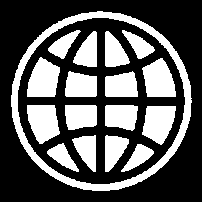 Banco MundialMarzo 2013(Traducción septiembre 2014 de la versión en inglés de marzo 2013)PrólogoEstos Documentos Estándar de Licitación para la Adquisición de Bienes han sido preparados por el Banco Mundial. Se basan en los Documentos Matriz de Adquisición de Bienes armonizados, preparados con la participación de los Bancos Multilaterales de Desarrollo y las Instituciones de Financiamiento Internacional.Los  Documentos Estándar de Licitación para la Adquisición de Bienes reflejan la estructura y las previsiones del  Documento Matriz de Adquisición de Bienes, excepto cuando consideraciones específicas dentro del Banco Mundial hayan requerido un cambio.PrefacioEstos Documentos de Licitación para Adquisición de Bienes han sido preparados para su uso en contratos financiados por el Banco Internacional de Desarrollo y Fomento (BIRF) y por la Asociación Internacional de Fomento (AIF)1 para la adquisición de bienes mediante Licitación Pública Internacional (LPI) en los proyectos financiados total o parcialmente por el Banco Mundial. Estos documentos son consistentes con la edición de enero de 2011 de las Normas para Adquisiciones de Bienes, Obras y Servicios distintos a los de Consultoría con Préstamos del BIRF,  Créditos de la AIF y Donaciones por prestatarios del Banco Mundial. Estos Documentos de Licitación para la Adquisición de Bienes han sido preparados para ser utilizados cuando no se ha llevado a cabo un proceso de precalificación antes de la licitación.Sugerimos que quienes deseen someter comentarios o consultas sobre estos Documentos de Licitación u obtener información adicional sobre adquisiciones en proyectos financiados por el Banco Mundial se dirijan a:  Grupo de Políticas y Servicios de AdquisicionesVicepresidencia de Políticas de Operaciones y Servicios a los PaísesBanco Mundial1818 H Street, NWWashington, D.C.  20433, U.S.A.pdocuments@worldbank.orghttp://www.worldbank.org/procure BIRF y AIF son por lo general llamados Banco Mundial.  Dado que los requerimientos de adquisiciones para el BIRF y para la AIF son idénticos, el término “Banco Mundial” en estos Documentos de Licitación se refiere a ambos, BIRF y AIF, y el término “préstamo” se refiere indistintamente a un préstamo del BIRF o a un Crédito de la AIF.  Sin embargo, en el Llamado a Licitación se mantienen las diferencias correspondientes. Resumen DescriptivoPARTE 1 – PROCEDIMIENTOS DE LICITACIÓNSección I.	Instrucciones a los Licitantes (IAL)	Esta Sección proporciona información para asistir a los Licitantes en la preparación de sus ofertas. También proporciona información sobre la presentación, apertura y evaluación de las ofertas y la adjudicación de los contratos. Las disposiciones de la Sección I deben utilizarse sin ninguna modificación. Sección II.	Datos de la Licitación (DDL) 	Esta Sección contiene disposiciones específicas para cada adquisición y suplementa la Sección I, Instrucciones a los Licitantes.Sección III.	Criterios de Evaluación y Calificación	Esta Sección detalla los criterios que se utilizarán para establecer la oferta evaluada más baja y las calificaciones que deberá poseer el Licitante para ejecutar el Contrato.Sección IV.	Formularios de la Oferta	Esta Sección contiene los Formularios de Oferta, Lista de Precios, Garantía de Mantenimiento de la Oferta y Autorización del Fabricante, que deberán ser completados por el Licitante y presentarse como parte de su oferta.Sección V.	Países Elegibles	Esta Sección contiene información pertinente a los países elegibles.Sección VI.    Políticas del Banco - Prácticas corruptas y fraudulentas     Esta Sección proporciona a los Licitantes la referencia a la política del Banco     aplicable en este proceso en relación con prácticas corruptas y fraudulentas. PARTE 2 –REQUISITOS DE LOS BIENES Y SERVICIOS CONEXOSSección VII.	Requisitos de los Bienes y Servicios Conexos	Esta Sección incluye la Lista de Bienes y Servicios Conexos, Plan de Entregas y  Cronograma de Cumplimiento, las Especificaciones Técnicas y Planos que describen los Bienes y Servicios Conexos a ser adquiridos. PARTE 3 -	CONTRATOSección VIII.	Condiciones Generales del Contrato (CGC)	Esta Sección incluye las cláusulas generales que deberán incluirse en todos los contratos. El texto de esta Sección no deberá ser modificado.Sección IX.	Condiciones Especiales del Contrato (CEC)	Esta Sección incluye datos del contrato y provisiones específicas que son  propias para cada contrato.  Esta Sección modifica o complementan la Sección VIII, Condiciones Generales del Contrato y serán preparadas por el Contratante. Sección X.	Formularios del Contrato	Esta Sección contiene  formularios que, una vez completados, formarán parte del Contrato. Los formularios  de Garantía de Cumplimiento del Contrato y Garantía por Pagos de Anticipo, cuando sean requeridos, serán completados por el Licitante seleccionado después de la notificación de la adjudicación del contrato.Anexo: 	Llamado a LicitaciónAl final de los Documentos de Licitación se adjunta un formulario de “Llamado a Licitación”. Este documento no forma parte de los Documentos de Licitación.DOCUMENTOS DE LICITACIÓN PARA LA ADQUISICIÓN DE BIENESAdquisición de[indicar la identificación de los Bienes]LPI No: [indicar el número de LPI según el plan de adquisiciones]Proyecto: [indicar el nombre del Proyecto]Comprador: [indicar el nombre del Comprador]País: Emitidos en: [insertar fecha de emisión]Índice GeneralPARTE 1 – Procedimientos de Licitación	1Sección I.  Instrucciones a los Licitantes	3Sección II.  Datos de la Licitación (DDL)	27Sección III. Criterios de Evaluación y Calificación	35Sección IV. Formularios de la Oferta	43Sección V.  Países Elegibles	63Sección VI.  Políticas del Banco - Prácticas Corruptas y  Fraudulentas	65PARTE 2 – Requisitos de los Bienes y Servicios Conexos	69Sección VII.  Requisitos de los Bienes y Servicios Conexos	71PARTE 3 – Contrato	81Sección VIII. Condiciones Generales del Contrato	83Sección IX. Condiciones Especiales del Contrato	105Sección X. Formularios del Contrato	113Formato ejemplo	123PARTE 1Procedimientos de LicitaciónÍndice de CláusulasA.	Generalidades	51.	Alcance de la Licitación	52.	Fuente de Fondos	53.	Prácticas Corruptas y Fraudulentas	54.	Licitantes Elegibles	65.	Elegibilidad de los Bienes y Servicios Conexos	8B.	B.  Contenido de los Documentos de Licitación	86.	Secciones	87.	Aclaración de los Documentos de Licitación	98.	Enmienda a los Documentos de Licitación	9C.	Preparación de las Ofertas	109.	Costo de la Oferta	1010.	Idioma de la Oferta	1011.	Documentos que componen la Oferta	1012.	Formulario de la Oferta y Lista de Precios	1113.	Ofertas Alternativas	1114.	Precios de la Oferta y Descuentos	1115.	Monedas de la Oferta y de Pago	1316.	Documentos que Establecen la Elegibilidad y Conformidad de los Bienes y Servicios Conexos	1317.	Documentos que Establecen la Elegibilidad y Calificaciones del Licitante	1418.	Período de Validez de las Ofertas	1419.	Garantía de Mantenimiento de Oferta	1520.	Formato y Firma de la Oferta	16D.	Presentación y Apertura de las Ofertas	1721.	Presentación, Sello e Identificación de las Ofertas	1722.	Plazo para Presentar las Ofertas	1723.	Ofertas Tardías	1824.	Retiro, Sustitución y Modificación de las Ofertas	1825.	Apertura de las Ofertas	18E.	Evaluación y Comparación de las Ofertas	1926.	Confidencialidad	1927.	Aclaración de las Ofertas	2028.	Desviaciones, Reservas  y Omisiones	2029.	Cumplimiento de las Ofertas	2030.	Disconformidades, Errores y Omisiones	2131.	Corrección de Errores Aritméticos	2132.	Conversión a una sola Moneda	2233.	Margen de Preferencia	2234.	Evaluación de las Ofertas	2235.	Comparación de las Ofertas	2336.	Calificación del Licitante	2337.	Derecho del Comprador a  Aceptar Cualquier Oferta y a Rechazar Cualquiera o Todas las Ofertas	23F.	Adjudicación del Contrato	2438.	Criterios de Adjudicación	2439.	Derecho del Comprador a Variar las Cantidades en el Momento de la Adjudicación	2440.	Notificación de Adjudicación del Contrato	2441.	Firma del Contrato	2542.	Garantía de Cumplimiento del Contrato	25Sección I.  Instrucciones a los LicitantesSección II.  Datos de la Licitación (DDL)Los datos específicos que se presentan a continuación sobre los bienes que hayan de adquirirse, complementarán, suplementarán o enmendarán las disposiciones en las Instrucciones a los Licitantes (IAL). En caso de conflicto, las disposiciones contenidas aquí prevalecerán sobre las disposiciones en las IAL.  [Las instrucciones para llenar los Datos de Licitación se dan, cuando es necesario, en las notas en letra cursiva que aparecen en las cláusulas pertinentes de las IAL]Sección III. Criterios de Evaluación y CalificaciónEsta sección complementa las Instrucciones a los Licitantes. Contiene los factores, métodos y criterios que el Comprador utilizará para evaluar una oferta y determinar si un Licitante cuenta con las calificaciones requeridas. Ningún otro factor, método o criterio se utilizará.[El Comprador seleccionará los factores que considere apropiados para este proceso licitatorio, indicará la redacción apropiada utilizando los ejemplos siguientes u otra redacción aceptable y borrará el texto en itálicas]Índice1.  Margen de Preferencia (IAL 33)	372.  Evaluación (IAL 34)	373.  Calificación (IAL 36)	401.  Margen de Preferencia (IAL 33) Si los Datos de Licitación  así lo indican y con el propósito de comparar las ofertas, el Comprador otorgará un margen de preferencia a los Bienes fabricados en el país del Comprador, de acuerdo con los procedimientos descritos en los siguientes párrafos.Las ofertas serán clasificadas en uno de los tres grupos siguientes:(a)	Grupo A: Las ofertas que ofrecen Bienes fabricados en el país del Comprador, cuando: (i) la mano de obra, materias primas y componentes provenientes del país del Comprador representen más del treinta por ciento (30%) del precio EXW, y (ii) el establecimiento donde se fabricarán o ensamblarán ha estado dedicado a la fabricación o ensamblaje de esos bienes por lo menos a partir de la fecha de la presentación de la oferta.(b)	Grupo B: Todas las otras ofertas que ofrecen Bienes fabricados en el país del Comprador.(c)	Grupo C: Las ofertas que ofrecen de Bienes de origen extranjero ya importados o que han de ser importados directamente.A fin de facilitar al Comprador esta clasificación, el Licitante completará la versión correspondiente de las Listas de Precios incluidas en los Documentos de Licitación, entendiéndose que si el Licitante presenta una versión incorrecta de la Lista de Precios, su oferta no será rechazada sino simplemente reclasificada por el Comprador y colocada en el grupo de ofertas apropiado.El Comprador revisará primero las ofertas para confirmar que sí corresponden al grupo en el cual los licitantes las clasificaron al momento de preparar sus Formularios de Oferta y Listas de Precios, o para corregir dicha clasificación, si fuera necesario.Todas las ofertas evaluadas en cada grupo serán comparadas para determinar la oferta evaluada más baja de cada grupo. Aquellas ofertas evaluadas como las más bajas serán comparadas entre sí y si, como resultado de esta comparación, una oferta del Grupo A o del Grupo B es la más baja, dicha oferta será seleccionada para adjudicación. Si como resultado de la comparación precedente, la oferta evaluada más baja es del Grupo C, todas las ofertas del Grupo C serán comparadas nuevamente contra la oferta evaluada más baja del Grupo A. Para fines de comparación solamente, al precio evaluado de los bienes ofrecidos en la oferta del Grupo C se le sumará una cantidad igual al quince (15) por ciento del precio CIP de la oferta para bienes importados o a ser importados. Ambos precios deberán incluir los  descuentos incondicionales y la corrección de errores aritméticos. Si la oferta del Grupo A es la más baja, será seleccionada para la adjudicación. En caso contrario, será seleccionada la oferta del Grupo C evaluada como más baja según el párrafo anterior.2.  Evaluación (IAL 34)2.1. Criterios de Evaluación (IAL 34.6)Al evaluar el costo de una oferta, el Comprador deberá considerar, además del precio cotizado, de conformidad con la Cláusula 14.8 de las IAL, uno o más de los siguientes factores estipulados en la Subcláusula 34.2(f) de las IAL y en los DDL en referencia a la Cláusula IAL 34.6, aplicando los métodos y criterios indicados a continuación. (a)	Plan de entregas (según el código de Incoterms indicado en los DDL)Los Bienes detallados en la Lista de Bienes deberán ser entregados dentro del plazo aceptable estipulado en la Sección VII, Requisitos de los Bienes y Servicios Conexos  (después de la fecha más temprana y antes de la fecha final, incluyendo ambas fechas). No se otorgará crédito por entregas anteriores a la fecha más temprana, y las ofertas con propuestas de entrega posteriores a la fecha final se considerarán que no cumplen con lo solicitado. Solamente para propósitos de evaluación y según se especifica en los DDL, Subcláusula 34.6, se adicionará un ajuste al precio de las ofertas que ofrezcan entregas después de la “Primera Fecha de Entrega” dentro de este plazo aceptable indicado en la Sección VII, Lista de Bienes y Servicios y   Plan de Entregas.(b)	Variaciones en el Plan de Pagos. [insertar uno de los siguientes párrafos](i)	Los licitantes cotizarán el precio de su oferta de acuerdo al plan de pagos establecido en las CEC. Las ofertas serán evaluadas sobre la base de este precio. Sin embargo los Licitantes podrán ofrecer un plan de pagos alternativo e indicar qué reducción de precios desean ofrecer por dicho plan de pagos alternativo. El Comprador podrá considerar el plan de pagos alternativo y el precio reducido de la oferta ofrecido por el Licitante seleccionado en función del precio base correspondiente al plan de pagos estipulado en las CEC.  (ii)	Las CEC estipulan el plan de pagos establecido por el Comprador. Si una oferta se desvía de ese plan y dicha desviación es considerada aceptable por el Comprador, la oferta se evaluará calculando los intereses devengados por cualesquiera pagos anteriores correspondientes a las condiciones de la oferta comparados con los estipulados en las CEC, a la tasa anual estipulada en los DDL, Subcláusula 34.3.  (c) 	Costo del reemplazo de principales componentes, repuestos obligatorios y servicios. [insertar uno de los siguientes párrafos](i)	La lista de los artículos y las cantidades de piezas ensambladas, componentes y repuestos seleccionados principales que posiblemente se necesiten durante el período inicial de funcionamiento especificado en los DDL, Subcláusula 16.4, se presenta en la Lista de Bienes. Para fines de evaluación solamente, se agregará al precio de la oferta un ajuste equivalente al costo total de estos artículos, calculado sobre la base de los precios unitarios cotizados en cada oferta. (ii)	El Comprador preparará una lista de componentes y repuestos de alto valor y frecuencia de uso y estimará las cantidades de éstos que utilizará durante el período inicial de funcionamiento de los Bienes que se especifica en los DDL, Subcláusula 16.4. Para fines de evaluación solamente, el costo total de estos artículos y cantidades será calculado sobre la base de los precios unitarios de los repuestos cotizados por el Licitante y se agregará al precio de la oferta.(d)	Disponibilidad en el país del Comprador de repuestos y servicios para los equipos ofrecidos en la Oferta.Para fines de evaluación solamente, se sumará al precio de la oferta una suma equivalente a lo que le costaría al Comprador el establecimiento de instalaciones de servicio y existencias de repuestos mínimas, como se detalla en la Subcláusula 34.6 de los DDL, si la misma fuera cotizada por separado.(e)	Costos estimados de operación y mantenimiento.Para propósitos de evaluación solamente, se sumará al precio de la oferta un ajuste equivalente al costo de operación y mantenimiento durante la vida útil de los Bienes, si así se establece en la Subcláusula 34.6 de los DDL. El ajuste será evaluado de conformidad con la metodología establecida en la Subcláusula 34.6 de los DDL.(f)	Desempeño y productividad del equipo. [insertar uno de los siguientes párrafos](i) 	Para fines de evaluación solamente, se agregará al precio cotizado un ajuste representativo del valor capitalizado de costos de operación adicionales aplicables durante la vida útil del equipo, si así se dispone en la Subcláusula 34.6 de los DDL. El ajuste será evaluado sobre la base de la disminución de la garantía de productividad o eficiencia ofrecida en la oferta que se encuentre por debajo de la norma de 100, utilizando la metodología establecida en los DDL Subcláusula 34.6. (ii) Para fines de evaluación solamente, se agregará un ajuste al precio de la oferta para tomar en cuenta la productividad de los bienes cotizados en la oferta,  si así se dispone en la Subcláusula 34.6 de los DDL. El ajuste se evaluará sobre la base del costo por unidad de la productividad real de los bienes cotizados en la oferta con relación a los valores mínimos requeridos, utilizando la metodología establecida en la Subcláusula 34.6 de los DDL.(g)	Criterios específicos adicionales. [Otros criterios específicos que se tengan en cuenta en la evaluación, y el método de evaluación serán detallados en los DDL Subcláusula 34.6]2.2.  Contratos Múltiples (IAL 34.4)El Comprador adjudicará contratos múltiples al Licitante que ofrezca la combinación de ofertas que sea evaluada como la más baja (un contrato por oferta) y que cumpla con los criterios de Calificación Posterior (en esta Sección III, Subcláusula 36.1 de las IAL, Requisitos de Calificación Posterior). El Comprador: (a)	evaluará solamente los lotes o contratos que contengan por lo menos el porcentaje de los artículos por lote y de cantidades por artículo que se establece en la Subcláusula 14.8 de las IAL.(b)	tendrá en cuenta:(i)	la oferta evaluada más baja para cada lote; y(ii)	la reducción de precio por lote y la metodología de aplicación que ofrece el Licitante en su oferta.2.3. Ofertas Alternativas (IAL 13.1)Una oferta alternativa, si fuera permitida de acuerdo con la cláusula 13.1 de las IAL, será evaluada de la siguiente manera:[Insertar una de las siguientes]“Un licitante podrá presentar una oferta alternativa solamente con una oferta para el caso base. El Comprador solo considerará las ofertas alternativas ofrecidas por el Licitante cuya oferta para el caso base haya sido evaluada como la más baja.”“Un licitante podrá presentar una oferta alternativa con o sin una oferta por el caso base. El Comprador considerará las ofertas ofrecidas por alternativas de acuerdo a lo especificado en las Especificaciones Técnicas de la Sección VII, Requisitos de los Bienes y Servicios Conexos. Todas las ofertas recibidas, para el caso base, así como las ofertas alternativas que cumplen los requerimientos especificados, serán evaluadas por sus propios méritos de acuerdo con los mismos procedimientos, especificados en la Cláusula 34 de las IAL.”3. Calificación (IAL 36)3.1. Requisitos para Calificación Posterior (IAL 36.1)Después de determinar la oferta evaluada más baja según lo establecido en la Subcláusula 35.1 de las IAL, el Comprador efectuará la calificación posterior del Licitante de conformidad con lo establecido en la Cláusula 36 de las IAL, empleando únicamente los requisitos aquí estipulados. Los requisitos que no estén incluidos en el siguiente texto no podrán ser utilizados para evaluar las calificaciones del Licitante. Si el Licitante es fabricante:(i)	Capacidad financiera El Licitante deberá proporcionar evidencia documentada que demuestre su cumplimiento con los siguientes requisitos financieros: [enumerar el (los) requisito(s) incluyendo el período](ii)	Experiencia y Capacidad TécnicaEl Licitante deberá proporcionar evidencia documentada que demuestre su cumplimiento con los siguientes requisitos de experiencia: [enumerar los requisitos](iii)	Evidencia documentadaEl Licitante deberá proporcionar evidencia documentada que demuestre el cumplimiento de los Bienes que ofrece con los siguientes requisitos de utilización: [enumerar los requisitos]Si el Licitante no es fabricante:Si el Licitante no es fabricante, pero está ofertando los bienes en nombre del fabricante de acuerdo con el Formulario de Autorización del Fabricante (Sección IV, Formularios de la Oferta), el fabricante deberá demostrar las calificaciones mencionadas más arriba como (i), (ii) y (iii) y el Licitante deberá demostrar que ha completado exitosamente al menos …[insertar el número de contratos]…… contratos de provisión de bienes similares   en los pasados …[insertar el número de años]…. años. Sección IV. Formularios de la OfertaÍndice de FormulariosFormulario de la Oferta	44Formulario de Información sobre el Licitante	47Formulario de Información sobre los Miembros de la APCA	48Lista de Precios: Bienes fabricados fuera del país del Comprador a ser Importados	51Lista de Precios: Bienes fabricados fuera del país del Comprador	52Lista de Precios:  Bienes Fabricados en el país del Comprador	54Precio y Cronograma de Cumplimiento - Servicios Conexos	55Garantía de Mantenimiento de la Oferta	56Formulario de Garantía de Mantenimiento de la Oferta  (Fianza)	58Declaración de Mantenimiento de la Oferta	60Autorización del Fabricante	62Formulario de la Oferta[El Licitante deberá preparar el Formulario de la Oferta en papel con membrete claramente indicando el nombre completo del Licitante y su dirección. Nota: Todo el texto en itálica es para la preparación de este formulario y deberá ser eliminado del producto final.]Fecha: [Indicar la fecha (día, mes y año) de la presentación de la oferta]LPI N°: [indicar el número del proceso licitatorio]Llamado a Licitación N°: [indicar el No. del Llamado]Alternativa N°: [indicar el número de identificación si esta es una oferta alternativa]A: [insertar el nombre del Comprador]Nosotros, los suscriptos, declaramos que: Hemos examinado y no tenemos reserva alguna a los documentos de licitación, incluso sus Enmiendas emitidas de conformidad con la Cláusula 8 de las IAL…... __________________ [indicar el número y la fecha de emisión de cada Enmienda];Cumplimos los requisitos de elegibilidad y no tenemos conflictos de interés, de acuerdo con la Cláusula 4 de las IAL;No hemos sido suspendidos ni declarados inelegibles por el Comprador basado en la ejecución de una Declaración de Mantenimiento de la Oferta en el país del Comprador de acuerdo con la Cláusula 4.6 de las IAL; Ofrecemos proveer los siguientes Bienes y Servicios Conexos de conformidad con los Documentos de Licitación y de acuerdo con el Plan de Entregas establecido en los Requisitos de los Bienes y Servicios Conexos: ______________________ [insertar una descripción breve de los Bienes y Servicios Conexos];El precio total de nuestra oferta, excluyendo cualquier descuento ofrecido en el rubro (f) a continuación es: En caso de un solo lote, precio total de la Oferta______________________________ [insertar el precio total de la oferta en palabras y en cifras, indicando las cifras respectivas en diferentes monedas];  En caso de múltiples lotes, precio total para cada lote ______________________________ [insertar el precio total de cada lote en palabras y en cifras, indicando las cifras respectivas en diferentes monedas];  En caso de múltiples lotes, precio total de todos los lotes (suma de todos los lotes)_______________________________ [insertar el precio total de todos los lotes en palabras y en cifras, indicando las cifras respectivas en diferentes monedas];  Los descuentos ofrecidos y la metodología para su aplicación son: (i) 	Los descuentos ofrecidos son: __________________[detallar cada descuento ofrecido].(ii)	El método exacto de cálculo para determinar el precio neto luego de aplicados los descuentos se detalla a continuación: _____________________[detallar la metodología que se  usará para aplicar los descuentos];(g)	Nuestra oferta se mantendrá vigente por un período de [especificar el número de días calendario] días a partir de la fecha límite para la presentación de Ofertas de acuerdo con los Documentos de la Licitación, y se mantendrá obligatoria para nosotros y podrá ser aceptada en cualquier momento antes de la expiración de dicho período;(h)	Si nuestra oferta es aceptada, nos comprometemos a obtener una Garantía de Cumplimiento del Contrato de conformidad con los Documentos de la Licitación;(i) 	No estamos participando, ni como Licitantes, ni como subcontratistas, en más de una oferta en este proceso de licitación de acuerdo con la Subcláusula 4.2(e) de las IAL, más allá de las ofertas alternativas presentadas de acuerdo con la Cláusula 13 de las IAL;Los suscriptos, incluyendo todos nuestros subcontratistas o proveedores requeridos para  ejecutar cualquier parte del Contrato, no hemos sido declarados inelegibles por el Banco, por las leyes del país del Comprador o por regulaciones oficiales o por un Acta de conformidad con una decisión del Consejo de Seguridad de las Naciones Unidas;No somos una entidad de propiedad del gobierno / Somos una entidad de propiedad del gobierno pero cumplimos los requerimientos de la Cláusula 4.5 de las IAL(l)	Las siguientes comisiones, gratificaciones u honorarios han sido pagados o serán pagados en relación con el proceso de esta licitación o ejecución del Contrato: [indicar el nombre completo de cada receptor, su dirección completa, la razón por la cual se pagó cada comisión o gratificación y la cantidad y moneda de cada dicha comisión o gratificación]; (Si no han sido pagadas o no serán pagadas, indicar “ninguna”.)	(m)  	Entendemos que esta oferta, junto con su debida aceptación por escrito incluida en la notificación de adjudicación, constituirán una obligación contractual entre nosotros, hasta que el Contrato formal haya sido perfeccionado por las partes; y(n)	Entendemos que ustedes no están obligados a aceptar la oferta evaluada más baja ni ninguna otra oferta que reciban.(o)	Por la presente certificamos que hemos tomado las medidas necesarias para asegurar que ninguna persona actuando por nosotros o en su propio nombre, nos comprometa en ningún tipo de fraude o corrupción. Nombre del Licitante: __________ [indicar el nombre completo de la persona que firma el Formulario de la Oferta] Nombre de la persona debidamente autorizada para firmar la Oferta en nombre del Licitante: __________ [indicar el nombre completo de la persona debidamente autorizada a firmar el Formulario de la Oferta] Título de la persona firmante del Formulario de la Oferta ____________ [indicar el título  de la persona que firma el Formulario de la Oferta] Firma de la persona nombrada anteriormente: ______________ [indicar el nombre completo de la persona cuyo nombre y calidad se indican en los párrafos anteriores] Fecha de la firma: El día ________________ del mes ___________________ del año __________ [indicar la fecha de la firma]Formulario de Información sobre el Licitante[El Licitante deberá completar este formulario de acuerdo con las instrucciones siguientes.  No se aceptará ninguna alteración a este formulario ni se aceptarán substitutos.]Fecha: [indicar la fecha (día, mes y año) de la presentación de la oferta]LPI No.: [indicar el número del proceso licitatorio]Alternativa N°: [indicar el número que identifica si esta es una Oferta Alternativa] Página _______ de ______ páginasFormulario de Información sobre los Miembros de la APCA[El Licitante deberá completar este formulario de acuerdo con las instrucciones indicadas a continuación. La siguiente tabla deberá ser completada por el Licitante y por cada uno de los miembros del APCA]	Fecha: [Indicar la fecha (día, mes y año) de la presentación de la oferta]LPI No.: [indicar el número del proceso licitatorio]Alternativa N°: [indicar el número que identifica si esta es una Oferta Alternativa] Página ____ de ____ páginasFormularios de Listas de Precios[El Licitante completará estos formularios de Listas de Pecios de acuerdo con las instrucciones indicadas.  La lista de artículos y lotes en la columna 1 de la Lista de Precios deberá coincidir con la Lista de Bienes y Servicios Conexos detallada por el Comprador en los Requisitos de los Bienes y Servicios Conexos.]* [Para bienes importados previamente, el precio cotizado debe ser distinguible del valor original de importación de estos bienes declarados en la Aduana y debe incluir cualquier reembolso o remarcación del agente local o representante y todos los costos locales excepto impuestos y obligaciones de importación, que hayan sido o deban ser pagadas por el Comprador. Como aclaración, se solicitará a los licitantes que coticen el precio incluyendo las obligaciones de importación, y adicionalmente, proveer las obligaciones de importación y el precio neto de obligaciones de importación el cual será la diferencia entre esos valore].Garantía de Mantenimiento de la Oferta (Garantía Bancaria)[El banco completará este formulario de Garantía Bancaria según las instrucciones indicadas]________________________________________[indicar el Nombre del banco, y la dirección de la sucursal que emite la garantía]Beneficiario:_________________ [indicar el nombre y la dirección del Comprador]Llamado a Licitación  N°: [indicar Número de referencia del Comprador para el Llamado a  Licitación]Alternativa N°: [indicar el número de identificación si esta es una oferta alternativa]Fecha: [indicar la fecha]GARANTIA DE MANTENIMIENTO DE LA OFERTA No. _____________  [indicar el número de Garantía]Garante: [indicar el nombre y la dirección del emisor de la garantía, a menos que esté indicado en el membrete]Se nos ha informado que [indicar el nombre del Licitante, en el caso de APCA será el nombre de la APCA,( legalmente constituida o en proceso de constitución) o los nombres de todos sus miembros en su defecto] (en adelante denominado “el Licitante”) les ha presentado su oferta el [indicar la fecha de presentación de la oferta] (en adelante denominada “la oferta”) para la ejecución de [indicar el nombre del Contrato] bajo el Llamado a Licitación No. [número del llamado] (“el llamado”).Así mismo, entendemos que, de acuerdo con sus condiciones, una Garantía de Mantenimiento deberá respaldar dicha oferta. A solicitud del Licitante, nosotros [indicar el nombre del banco] por medio de la presente Garantía nos obligamos irrevocablemente a pagar a ustedes una suma o sumas, que no exceda(n) un monto total de  [indicar la cifra en números expresada en la moneda del país del Comprador o su equivalente en una moneda internacional de libre convertibilidad], ([indicar la cifra en palabras]) al recibo en nuestras oficinas de su primera solicitud por escrito y acompañada de una comunicación escrita que declare que el Licitante está incurriendo en violación de sus obligaciones contraídas bajo las condiciones de la oferta, porque el Licitante: (a) ha retirado su oferta durante el período de validez establecido por el Licitante en el Formulario de la Oferta; o cualquier extensión provista por el Licitante, o(b) si después de haber sido notificados por el Comprador de la aceptación de su oferta dentro del período de validez de la oferta como se establece en el Formulario de la Oferta, o dentro del período prorrogado por el Comprador antes de la expiración de este plazo, (i) no firma o rehúsa firmar el Contrato, si corresponde, o (ii)  no suministra o rehúsa suministrar la Garantía de Cumplimiento de conformidad con las IAL.Esta Garantía expirará (a) en el caso del Licitante seleccionado, cuando recibamos en nuestras oficinas las copias del Contrato firmado por el Licitante y de la Garantía de Cumplimiento emitida a ustedes por instrucciones del Licitante, o (b) en el caso de no ser el Licitante seleccionado, cuando ocurra el primero de los siguientes hechos: (i) haber recibido nosotros una copia de su comunicación al Licitante indicándole que el mismo no fue seleccionado; o (ii) haber transcurrido veintiocho días después de la expiración de la oferta.  Consecuentemente, cualquier solicitud de pago bajo esta Garantía deberá recibirse en esta institución en o antes de la fecha límite aquí estipulada. Esta Garantía está sujeta las “Reglas Uniformes de la CCI relativas a las garantías contra primera solicitud” (Uniform Rules for Demand Guarantees - URDG) Revisión 2010, Publicación del ICC No. 758.[Firma(s)]Nota: Los textos en itálica son al solo efecto de preparar el presente formulario, y deben ser eliminados en el texto final. Formulario de Garantía de Mantenimiento de la Oferta 
(Fianza)[Esta fianza será ejecutada en este Formulario de Fianza de la Oferta de acuerdo con las instrucciones indicadas.]FIANZA NO. _________________ POR ESTA FIANZA [nombre del Licitante] obrando en calidad de Mandante (en adelante “el Mandante”), y [nombre, denominación legal y dirección de la afianzadora], autorizada para conducir negocios en [nombre del país del Comprador], y quien obre como  Garante (en adelante “el Garante”) por este instrumento se obligan y firmemente se comprometen con [nombre del Comprador] como Demandante (en adelante “el Comprador”) por el monto de monto de la fianza] [indicar la suma en palabras], a cuyo pago en legal forma, en los tipos y proporciones de monedas en que deba pagarse el precio de la Garantía, nosotros, el Mandante y el Garante antemencionados por este instrumento, nos comprometemos y obligamos colectiva y solidariamente a estos términos a nuestros herederos, albaceas, administradores, sucesores y cesionarios. CONSIDERANDO que el Mandante ha presentado al Comprador una oferta escrita con fecha del ____ día de _______, del 200_, para la provisión de [indicar el nombre y/o la descripción de los Bienes] (en adelante “la oferta”).POR LO TANTO, LA CONDICION DE ESTA OBLIGACION es tal que si el Mandante:   retira su oferta durante el período de validez de la oferta estipulado por el Licitante en el Formulario de Oferta; o cualquier extensión provista por el Licitante; osi después de haber sido notificado de la aceptación de su oferta por el Comprador durante el período de validez de la misma:  i) no ejecuta o rehúsa ejecutar el Contrato, (ii) no presenta o rehúsa presentar la Garantía de Cumplimento de Contrato conformidad con lo establecido en las Instrucciones a los Licitantes;el Garante procederá inmediatamente a pagar al Comprador la máxima suma indicada anteriormente al recibo de la primera solicitud por escrito del Comprador, sin que el Comprador tenga que sustentar su demanda, siempre y cuando el Comprador establezca en su demanda que ésta es motivada por los acontecimiento de cualquiera de los eventos descritos anteriormente, especificando cuál(es) evento(s) ocurrió / ocurrieron.EN FE DE LO CUAL, el Garante conviene que su obligación permanecerá vigente y tendrá pleno efecto inclusive hasta la fecha 28 días después de la expiración de la validez de la oferta tal como se establece en la Llamado a Licitación. Cualquier demanda con respecto a esta Fianza deberá ser recibida por el Garante a más tardar dentro del plazo estipulado anteriormente.EN FE DE LO CUAL, el Mandante y el Garante han dispuesto que se ejecuten estos documentos con sus respectivos nombres este ____ día de _____________ del _____.Mandante(es): nombre(s) del representante(s) autorizado de la Afianzadora ______________________________________________________Garante: ________________________    Sello Oficial de la Corporación (si corresponde)_______________________________	____________________________________(Firma)	(Firma)_______________________________	____________________________________(Nombre y cargo)	(Nombre y cargo)Declaración de Mantenimiento de la Oferta[El Licitante completará este Formulario de Declaración de Mantenimiento de la Oferta de acuerdo con las instrucciones indicadas.]Fecha: [indicar la fecha (día, mes y año) de presentación de la oferta]LPI No.: [indicar el número del proceso licitatorio]Alternativa No.: [indicar el No. de identificación si ésta es una oferta alternativa]A: [indicar el nombre completo del Comprador]Nosotros, los suscritos, declaramos que:Entendemos que, de acuerdo con sus condiciones, las ofertas deberán estar respaldadas por una Declaración de Mantenimiento de la Oferta.Aceptamos que automáticamente seremos declarados inelegibles para participar en cualquier licitación de contrato con el Comprador por un período de [indicar el número de meses o años] contado a partir de [indicar la fecha] si violamos nuestra(s) obligación(es) bajo las condiciones de la oferta si:(a)	retiráramos nuestra oferta durante el período de vigencia de la oferta especificado por nosotros en el Formulario de Oferta; o(b)	si después de haber sido notificados de la aceptación de nuestra oferta durante el período de validez de la misma, (i) no ejecutamos o rehusamos ejecutar el Contrato, si es requerido; o (ii) no suministramos o rehusamos suministrar la Garantía de Cumplimiento de conformidad con las IAL.Entendemos que esta Declaración de Mantenimiento de la Oferta expirará si no somos los seleccionados, y cuando ocurra el primero  de los siguientes hechos: (i) si recibimos una copia de su comunicación con el nombre del Licitante seleccionado; o (ii) han transcurrido veintiocho días después de la expiración de nuestra oferta.Firmada: [firma de la persona cuyo nombre y capacidad se indican]. En capacidad de [indicar la capacidad jurídica de la persona que firma la Declaración de Mantenimiento de la Oferta]Nombre: [nombre completo de la persona que firma la  Declaración de Mantenimiento de la Oferta]Debidamente autorizado para firmar la oferta por y en nombre de: [nombre completo del Licitante]*- **Fechada el ____________ día de ______________ de 20______________ [indicar la fecha de la firma]* En caso de una Oferta presentada por una APCA, especificar el nombre de la APCA como Licitante.** La persona que firma la oferta deberá presentar el poder notarial otorgado por el Licitante con  la Oferta.[Nota: en caso de una Asociación en Participación o Consorcio, la Declaración de Mantenimiento de la Oferta deberá estar en el nombre de todos los miembros de la Asociación en Participación o Consorcio que presenta la oferta].Autorización del Fabricante[El Licitante solicitará al Fabricante que complete este formulario de acuerdo con las instrucciones indicadas. Esta carta de autorización deberá estar escrita en papel membrete del Fabricante y deberá estar firmado por la persona debidamente autorizada para firmar documentos que comprometan el Fabricante. El Licitante lo deberá incluirá en su oferta, si así se establece en los DDL.]Fecha: [indicar la fecha (día, mes y año) de presentación de la oferta]LPI No.: [indicar el número del proceso licitatorio]Alternativa No.: [indicar el No. de identificación si esta es una oferta por una alternativa]A: [indicar el nombre completo del Comprador]POR CUANTONosotros [indicar nombre completo del Fabricante], como fabricantes oficiales de [indique el nombre de los bienes fabricados], con fábricas ubicadas en [indique la dirección completa de las fábricas] mediante el presente instrumento autorizamos a [indicar el nombre completo del Licitante] a presentar una oferta con el solo propósito de suministrar los siguientes Bienes de fabricación nuestra [nombre y breve descripción de los bienes], y a posteriormente negociar y firmar el Contrato.Por este medio extendemos nuestro aval y plena garantía, conforme a la Cláusula 28 de las Condiciones Generales del Contrato, respecto a los bienes ofrecidos por la firma antes mencionada.Firma: _________________________________________________[indicar firma del(los) representante(s) autorizado(s)  del Fabricante]Nombre: [indicar el nombre completo del representante autorizado del Fabricante]Cargo: [indicar cargo]Fechado en el día ______________ de __________________de __ [fecha de la firma].Sección V.  Países ElegiblesElegibilidad para el Suministro de Bienes, Obras y Servicios Distintos de los de Consultoría en Adquisiciones Financiadas por el Banco1.	Con referencia a las Subcláusulas 4.7 y 5.1 de las IAL, para información de  los Licitantes, las firmas, bienes y servicios de los siguientes países están excluidos actualmente de participar en esta licitación:Con referencia a las Subcláusulas 4.7 (a) y 5.1 de las IAL: [indicar la lista de los países aprobada por el Banco a los cuales aplicar restricciones o indicar “ninguno”]________________________________________________Con referencia a las Subcláusulas  4.7 (b) y 5.1  de las  IAL: [indicar la lista de los países aprobada por el Banco a los cuales aplicar restricciones o indicar “ninguno”]________________________________________________Sección VI.  Políticas del Banco - Prácticas Corruptas y 
FraudulentasNormas para Adquisiciones de Bienes, Obras y Servicios distintos a los de Consultoría con préstamos del BIRF, créditos de la AIF y donaciones por prestatarios del Banco Mundial Enero 2011
“Fraude y Corrupción 1.16 	Es política del Banco exigir que los Prestatarios (incluidos los beneficiarios de los    préstamos concedidos por la institución), licitantes, proveedores, contratistas y sus agentes (hayan sido declarados o no), subcontratistas, sub-consultores, proveedores de servicios o proveedores de insumos, y cualquier otro personal asociado, observen las más elevadas normas éticas durante el proceso de contrataciones y la ejecución de los contratos financiados por el Banco. A efectos del cumplimiento de esta política, el Banco: define de la siguiente manera, a los efectos de esta disposición, las expresiones que se indican a continuación:  “práctica corrupta” significa el ofrecimiento, suministro, aceptación o solicitud, directa o indirectamente, de cualquier cosa de valor con el fin de influir impropiamente en la actuación de otra persona;  “práctica fraudulenta” significa cualquiera actuación u omisión, incluyendo una tergiversación de los hechos que, astuta o descuidadamente, desorienta o intenta desorientar a otra persona con el fin de obtener un beneficio financiero o de otra índole, o para evitar una obligación; “práctica de colusión” significa un arreglo de dos o más personas diseñado para lograr un propósito impropio, incluyendo influenciar impropiamente las acciones de otra persona; “práctica coercitiva” significa el daño o amenazas para dañar, directa o indirectamente, a cualquiera persona, o las propiedades de una persona, para influenciar impropiamente sus actuaciones;  “práctica de obstrucción” significa (aa)	la destrucción, falsificación, alteración o escondimiento deliberados de evidencia material relativa a una investigación o brindar testimonios falsos a los investigadores para impedir materialmente una investigación por parte del Banco, de alegaciones de prácticas corruptas, fraudulentas, coercitivas o de colusión; y/o la amenaza, persecución o intimidación de cualquier persona para evitar que pueda revelar lo que conoce sobre asuntos relevantes a la investigación o lleve a cabo la investigación, o (bb)	las actuaciones dirigidas a impedir materialmente el ejercicio de los derechos del Banco a inspeccionar y auditar de conformidad con el párrafo 1.16 (e), mencionada más adelante. rechazará toda propuesta de adjudicación si determina que el licitante seleccionado para dicha adjudicación o su personal, sus agentes y sub consultores, subcontratistas, proveedores o sus empleados hayan participado, directa o indirectamente, en prácticas corruptas, fraudulentas, de colusión, coercitivas o de obstrucción para competir por el contrato de que se trate; declarará la adquisición viciada y anulará la porción del préstamo asignada a un contrato si en cualquier momento determina que los representantes del Prestatario o de un beneficiario de alguna parte de los fondos del préstamo han participado en prácticas corruptas, fraudulentas, de colusión, coercitivas o de obstrucción durante el proceso de adquisición o la implementación de dicho contrato, sin que el Prestatario haya adoptado medidas oportunas y apropiadas que el Banco considere satisfactorias para corregir la situación, dirigidas a dichas prácticas cuando éstas ocurran, incluyendo no haber informado al Banco oportunamente al haberse conocido dichas prácticas; sancionará a una firma o persona, en cualquier momento, de conformidad con el régimen de sanciones del Banco, incluyendo declarar dicha firma o persona inelegible públicamente, en forma indefinida o durante un período determinado para: (i) que se le adjudique un contrato financiado por el Banco y (ii) que se le nomine subcontratista, consultor, proveedor o proveedor de servicios de una firma que de lo contrario sería elegible para que se le adjudicara un contrato financiado por el Banco. requerirá que, en los contratos financiados con un préstamo del Banco, se incluya una cláusula que exija que los Licitantes, proveedores y contratistas y sus subcontratistas sus agentes, personal, consultores, proveedores de bienes o servicios deben permitir al Banco revisar todas las cuentas, archivos y otros documentos relacionados con la presentación de las ofertas y el cumplimiento del contrato y someterlos a una verificación por auditores designados por el Banco.PARTE 2Requisitos de los Bienes y Servicios ConexosÍndice1.  Lista de Bienes y Plan de Entregas	732.  Lista de Servicios Conexos y Cronograma de Cumplimiento	743.  Especificaciones Técnicas	754. Planos o Diseños	785. Inspecciones y Pruebas	79Notas para la preparación de los Requisitos de los Bienes y Servicios ConexosEl Comprador deberá incluir los Requisitos de los Bienes y Servicios Conexos en los documentos de licitación, y deberá abarcar como mínimo, una descripción de los bienes y servicios a ser proporcionados y un plan de entregas.Los Requisitos de los Bienes y Servicios Conexos tienen como objetivo proporcionar suficiente información para que los Licitantes puedan preparar sus ofertas eficientemente y con precisión, particularmente la Lista de Precios,  para la cual se proporciona un formulario en la Sección IV. Además, los Requisitos de los Bienes y Servicios Conexos, conjuntamente con la Lista de Precios, servirá como base en caso de que haya una variación de cantidades en el momento de la adjudicación del Contrato, de conformidad con la Cláusula 41 de las IAL.La fecha o el plazo de entrega deberá ser establecido cuidadosamente, teniendo en cuenta: (a) las implicaciones de los términos de entrega estipulados en las IAL, de conformidad con los reglamentos de Incoterms (es decir, los términos EXW, o CIP, FOB, FCA que especifican que “la entrega” se considera cuando los bienes son entregados a los transportadores), y (b) la fecha establecida aquí a partir de la cual empiezan las obligaciones de entrega del Comprador (es decir, lo notificación de adjudicación, firma del Contrato, apertura o conformación de la carta de crédito).2.  Lista de Servicios Conexos y Cronograma de Cumplimiento[El Comprador deberá completa este cuadro. Las fechas de ejecución deberán ser realistas y consistentes con las fechas requeridas de entrega de los bienes (de acuerdo a los Incoterms)]3.  Especificaciones TécnicasEl propósito de las Especificaciones Técnicas (ET), es el de definir las características técnicas de los Bienes y Servicios Conexos que el Comprador requiere. El Comprador preparará las ET detalladas teniendo en cuenta que: -	Las ET constituyen los puntos de referencia contra los cuales el Comprador podrá verificar el cumplimiento técnico de las ofertas y posteriormente evaluarlas. Por lo tanto, unas ET bien definidas facilitarán a los licitantes la preparación de ofertas que se ajusten a los documentos de licitación, y al Comprador el examen, evaluación y comparación de las ofertas. -	En las ET se deberá estipular que todos los bienes o materiales que se incorporen en los bienes deberán ser nuevos, sin uso y del modelo más reciente o actual, y que contendrán todos los perfeccionamientos recientes en materia de diseño y materiales, a menos que en el Contrato se disponga otra cosa.-	En las ET se utilizarán las mejores prácticas. Ejemplos de especificaciones de adquisiciones similares satisfactorias en el mismo país o sector podrán proporcionar bases concretas para redactar las ET. -	El Banco estimula el uso de medidas métricas. -	Pudiera ser ventajoso estandarizar las ET, dependiendo de la complejidad de los Bienes y la repetición del tipo de adquisición. Las ET deberán ser lo suficientemente amplias para evitar restricciones relativas a manufactura, materiales, y equipo generalmente utilizados en la fabricación de bienes similares. -	Los estándares del equipo, materiales y manufactura especificadas en los Documentos de Licitación no deberán ser restrictivas. Siempre que sea posible deberán especificarse estándares internacionales. Se deberán evitar referencias a marcas, números de catálogos u otros detalles que limiten los materiales o artículos a un fabricante en particular. Cuando sean inevitables dichas descripciones, siempre deberán estar seguidas de expresiones tales como “o sustancialmente equivalente”. Cuando en las ET se haga referencia a otros estándares o códigos de práctica particulares, ya sea del país del comprador o de cualquier otro país elegible, éstos solo serán aceptables si a continuación de los mismos se agrega un enunciado indicando otros estándares emitidos por autoridades reconocidas que aseguren que la calidad sea por lo menos sustancialmente igual. -	Las ET deberán describir detalladamente los requisitos con respecto a por lo menos lo siguiente: (a)	Normas de calidad de los materiales y manufactura para la producción y fabricación de los Bienes.(b)	Lista detallada de las pruebas requeridas (tipo y número).(c)	Otro trabajo adicional y/o Servicios Conexos requeridos para lograr la entrega o el cumplimiento total. (d)	Actividades detalladas que deberá cumplir el Proveedor, y consiguiente participación del Comprador.(e)	Lista detallada de avales de funcionamiento cubiertas por la Garantía, y las especificaciones de la liquidación por daños y perjuicios, aplicable en caso de que dichos avales no se cumplan.-	Las ET deberán especificar todas las características y requisitos técnicos esenciales y de funcionamiento, incluyendo los valores máximos o mínimos aceptables o garantizados, según corresponda. Cuando sea necesario, el Comprador deberá incluir un formulario específico adicional de oferta (como un Anexo al Formulario de la Oferta), donde el Licitante proporcionará la información detallada de dichas características técnicas o de funcionamiento con relación a los valores aceptables o garantizados. Cuando el Comprador requiera que el Licitante proporcione en su oferta una parte de o todas las Especificaciones Técnicas, cronogramas técnicos, u otra información técnica, el Comprador deberá especificar detalladamente la naturaleza y alcance de la información requerida y la forma en que deberá ser presentada por el Licitante en su oferta. [Si se debe proporcionar un resumen de las Especificaciones Técnicas (ET), el Comprador deberá inserta la información en la tabla siguiente. El Licitante preparará un cuadro similar para documentar cumplimiento con los requerimientos.] “Resumen de las Especificaciones Técnicas. Los Bienes y Servicios Conexos deberán cumplir con las siguientes Especificaciones Técnicas y Normas:Detalle de las Especificaciones Técnicas y de las Normas [cuando se requiera].[Indicar una descripción detallada de las ET]_____________________________________________________________________________________________________________________________________________________”]4. Planos o DiseñosEstos documentos incluyen   [indicar “los siguientes” o “ningún”] planos o diseños:[Si se han de incluir documentos planos o diseños, detallarlos en la lista a continuación]5. Inspecciones y PruebasLas siguientes inspecciones y pruebas se realizarán: [insertar la lista de inspecciones y pruebas].PARTE 3 ContratoSección VIII. Condiciones Generales del ContratoÍndice de Cláusulas1.	Definiciones	842.	Documentos del Contrato	853.	Fraude y Corrupción	854.	Interpretación	855.	Idioma	866.	Asociación en Participación o Consorcio	867.	Elegibilidad	878.	Notificaciones	879.	Ley Aplicable	8710.	Solución de Controversias	8711.	Inspecciones y Auditorias	8812.	Alcance de los Suministros	8813.	Entrega y Documentos	8814.	Responsabi- lidades del Proveedor	8815.	Precio del Contrato	8816.	Condiciones de Pago	8917.	Impuestos y Derechos	8918.	Garantía Cumplimiento	8919.	Derechos de Autor	9020.	Confidencialidad de la Información	9021.	Subcontratación	9122.	Especificaciones y Normas	9123.	Embalaje y Documentos	9224.	Seguros	9225.	Transporte y Servicios Conexos	9226.	Inspecciones y Pruebas	9327.	Liquidación por Daños y Perjuicios	9428.	Garantía de los Bienes	9429.	Indemnización por Derechos de Patente	9530.	Limitación de Responsabilidad	9631.	Cambio en las Leyes y Regulaciones	9632.	Fuerza Mayor	9733.	Ordenes de Cambio y Enmiendas al Contrato	9734.	Prórroga de los Plazos	9835.	Terminación	9836.	Cesión	9937.	Restricciones a la Exportación	99Sección VIII.  Condiciones Generales del ContratoANEXO A LAS CONDICIONES GENERALESPOLÍTICAS DEL BANCO SOBRE PRÁCTICAS FRAUDULENTAS Y CORRUPTAS(el texto de este Anexo no debe ser modificado)Normas para Adquisiciones de Bienes, Obras y Servicios distintos a los de Consultoría con préstamos del BIRF, créditos de la AIF y donaciones por prestatarios del Banco Mundial Enero 2011
“Fraude y Corrupción 1.16 	Es política del Banco exigir que los Prestatarios (incluidos los beneficiarios de los    préstamos concedidos por la institución), licitantes, proveedores, contratistas y sus agentes (hayan sido declarados o no), subcontratistas, sub-consultores, proveedores de servicios o proveedores de insumos, y cualquier otro personal asociado, observen las más elevadas normas éticas durante el proceso de contrataciones y la ejecución de los contratos financiados por el Banco. A efectos del cumplimiento de esta política, el Banco: (a) 	define de la siguiente manera, a los efectos de esta disposición, las expresiones que se indican a continuación: (i) 	“práctica corrupta” significa el ofrecimiento, suministro, aceptación o solicitud, directa o indirectamente, de cualquier cosa de valor con el fin de influir impropiamente en la actuación de otra persona; (ii) 	“práctica fraudulenta” significa cualquiera actuación u omisión, incluyendo una tergiversación de los hechos que, astuta o descuidadamente, desorienta o intenta desorientar a otra persona con el fin de obtener un beneficio financiero o de otra índole, o para evitar una obligación; (iii) 	“práctica de colusión” significa un arreglo de dos o más personas diseñado para lograr un propósito impropio, incluyendo influenciar impropiamente las acciones de otra persona; (iv) 	“práctica coercitiva” significa el daño o amenazas para dañar, directa o indirectamente, a cualquiera persona, o las propiedades de una persona, para influenciar impropiamente sus actuaciones; (v) 	“práctica de obstrucción” significa (aa)	la destrucción, falsificación, alteración o escondimiento deliberados de evidencia material relativa a una investigación o brindar testimonios falsos a los investigadores para impedir materialmente una investigación por parte del Banco, de alegaciones de prácticas corruptas, fraudulentas, coercitivas o de colusión; y/o la amenaza, persecución o intimidación de cualquier persona para evitar que pueda revelar lo que conoce sobre asuntos relevantes a la investigación o lleve a cabo la investigación, o (bb)	las actuaciones dirigidas a impedir materialmente el ejercicio de los derechos del Banco a inspeccionar y auditar de conformidad con el párrafo 1.16 (e), mencionada más adelante. (b) 	rechazará toda propuesta de adjudicación si determina que el licitante seleccionado para dicha adjudicación o su personal, sus agentes y sub consultores, subcontratistas, proveedores o sus empleados hayan participado, directa o indirectamente, en prácticas corruptas, fraudulentas, de colusión, coercitivas o de obstrucción para competir por el contrato de que se trate; (c) 	declarará la adquisición viciada y anulará la porción del préstamo asignada a un contrato si en cualquier momento determina que los representantes del Prestatario o de un beneficiario de alguna parte de los fondos del préstamo han participado en prácticas corruptas, fraudulentas, de colusión, coercitivas o de obstrucción durante el proceso de adquisición o la implementación de dicho contrato, sin que el Prestatario haya adoptado medidas oportunas y apropiadas que el Banco considere satisfactorias para corregir la situación, dirigidas a dichas prácticas cuando éstas ocurran, incluyendo no haber informado al Banco oportunamente al haberse conocido dichas prácticas; (d) 	sancionará a una firma o persona, en cualquier momento, de conformidad con el régimen de sanciones del Banco, incluyendo declarar dicha firma o persona inelegible públicamente, en forma indefinida o durante un período determinado para: (i) que se le adjudique un contrato financiado por el Banco y (ii) que se le nomine subcontratista, consultor, proveedor o proveedor de servicios de una firma que de lo contrario sería elegible para que se le adjudicara un contrato financiado por el Banco. (e) 	requerirá que, en los contratos financiados con un préstamo del Banco, se incluya una cláusula que exija que los Licitantes, proveedores y contratistas y sus subcontratistas sus agentes, personal, consultores, proveedores de bienes o servicios deben permitir al Banco revisar todas las cuentas, archivos y otros documentos relacionados con la presentación de las ofertas y el cumplimiento del contrato y someterlos a una verificación por auditores designados por el Banco.” Sección IX. Condiciones Especiales del ContratoLas siguientes Condiciones Especiales del Contrato (CEC) complementarán y/o enmendarán las Condiciones Generales del Contrato (CGC). En caso de haber conflicto, las provisiones aquí dispuestas prevalecerán sobre las de las CGC.  [El Comprador seleccionará la redacción que corresponda utilizando los ejemplos indicados a continuación u otra redacción aceptable y suprimirá el texto en letra cursiva]Anexo: Fórmula para Ajuste de PreciosSi de conformidad con la Cláusula 15.1, los precios son ajustables, el siguiente método será utilizado para calcular el ajuste de los precios. Los precios pagaderos al Proveedor, tal como se establece en el Contrato, estarán sujetos a reajuste durante la ejecución del Contrato a fin de poder reflejar las  variaciones surgidas en el costo de los componentes de mano de obra y materiales, de acuerdo con la siguiente fórmula: a+b+c = 1Dónde:P1	=	ajuste pagadero al ProveedorP0	=	Precio del Contrato (precio básico)a	=	elemento fijo que representa utilidades y gastos generales incluidos en el Precio del Contrato, que comúnmente se establece entre el cinco por ciento (5%) y el quince por ciento (15%).b	=	porcentaje estimado del Precio del Contrato correspondiente a la mano de obra.c	=	porcentaje estimado del Precio del Contrato correspondiente a los materiales.L0, L1	=	índices de mano de obra aplicables al tipo de industria que corresponda según el país de origen de los bienes, en la fecha básica y en la fecha del ajuste, respectivamente.M0, M1  = 	índices de materiales correspondientes a las principales materias primas  en la fecha básica y en la fecha de ajuste, respectivamente, en el país de origen.Los coeficientes a, b, y c según los establece el Comprador son como sigue:a = [indicar el valor del coeficiente]b = [indicar el valor del coeficiente]c = [indicar el valor del coeficiente]El Licitante indicará en su oferta la fuente de los índices y la fecha base de los índices.Fecha base = treinta (30) días antes de la fecha límite para la presentación de ofertas.Fecha del ajuste = [indicar el número de semanas] semanas antes de la fecha de embarque (que representa el punto medio del período de fabricación). La fórmula de ajuste de precio anterior podrá ser invocada por cualquiera de las partes bajo las siguientes condiciones:No se permitirá ningún reajuste de precios posteriores a las fechas originales de entrega, salvo indicación expresa en la carta de prórroga. Como regla general, no se permitirán reajustes de precios por períodos de retraso por los cuales el Proveedor es totalmente responsable. Sin embargo, el Comprador tendrá derecho a una reducción de precios de los Bienes y Servicios objeto del reajuste. Si la moneda en la cual el Precio del Contrato P0 está expresado es diferente de la moneda de origen de los índices de la mano de obra y de los materiales, se aplicará un factor de corrección para evitar reajustes incorrectos al Precio del Contrato. El factor de corrección será igual a la relación que exista entre los tipos de cambio entre las dos monedas en la fecha básica y en la fecha del ajuste tal como se definen anteriormente. (c)	No se efectuará ningún reajuste de precio a la porción del Precio del Contrato pagado al Proveedor como anticipo. Sección X. Formularios del ContratoEsta Sección contiene los formularios que, una vez completados, serán parte del Contrato. Los formularios para la Garantía de Cumplimiento y para la Garantía por Pago Anticipado, cuando sean requeridas, deberán ser completados solamente por el Licitante seleccionado luego de la adjudicación del Contrato.Índice de FormulariosCarta de Aceptación	1141.  Convenio de Contrato	1152.  Garantía de Cumplimiento	1173.  Garantía Bancaria por Pago de Anticipo	121Carta de Aceptación(papel con membrete del Comprador)FechaPara: (nombre y dirección del Proveedor)Objeto: Notificación de la Adjudicación del Contrato N°: Por medio de la presente le notificamos que su Oferta de fecha … (insertar fecha) ….para la ejecución de ….(insertar el nombre del Contrato y el número de identificación, como fue dado en las CEC)…. , por el Precio del Contrato aceptado de …….(insertar el Precio del Contrato en números y letras y la moneda), es aceptada por nuestra Agencia.Se le solicita a presentar la Garantía de Cumplimiento dentro de los 28 días de acuerdo con las Condiciones del Contrato, utilizando a tal fin el formulario de Garantía de Cumplimiento incluida en la Sección X, Formularios del Contrato, de los Documentos de Licitación.Firma Autorizada:Nombre y Cargo del Firmante:Nombre de la Agencia:Adjunto: Convenio de Contrato1.  Convenio de Contrato[El Licitante seleccionado completará este formulario de acuerdo con las instrucciones indicadas]ESTE CONVENIO DE CONTRATO es celebrado	El día [indicar: número] de [indicar: mes] de [indicar: año].ENTRE(1)	[indicar nombre completo del Comprador], una [indicar la descripción de la entidad jurídica, por ejemplo, una Agencia del Ministerio de .... del Gobierno de {indicar el nombre del país del Comprador}, o corporación integrada bajo las leyes de {indicar el nombre del país del Comprador}] y físicamente ubicada en [indicar la dirección del Comprador] (en adelante denominado “el Comprador”), y (2)	[indicar el nombre del Proveedor], una corporación incorporada bajo las leyes de [indicar: nombre del país del Proveedor] físicamente ubicada en [indicar: dirección del Proveedor] (en adelante denominada “el Proveedor”).POR CUANTO el Comprador ha llamado a licitación respecto de ciertos Bienes y Servicios Conexos, [inserte una breve descripción de los bienes y servicios] y ha aceptado una oferta del Proveedor para el suministro de dichos Bienes y Servicios por la suma de [indicar el Precio del Contrato en palabras y cifras expresado en la(s) moneda(s) del Contrato y] (en adelante denominado “Precio del Contrato”).ESTE CONVENIO ATESTIGUA LO SIGUIENTE:1.	En este Convenio las palabras y expresiones tendrán el mismo significado que se les asigne en las respectivas condiciones del Contrato a que se refieran.2.	Los siguientes documentos constituyen el Contrato entre el Comprador y el Proveedor, y serán leídos e interpretados como parte integral del Contrato. Este Convenio prevalecerá sobre los demás documentos del Contrato.La Carta de AceptaciónEl Formulario de la OfertaLas Adendas N° … (si hubiera)Las Condiciones Especiales del ContratoLas Condiciones Generales del Contrato Los Requerimientos Técnicos (incluyendo los Requisitos de los Bienes y Servicios Conexos y las Especificaciones Técnicas);Los demás Formularios de la Oferta Listas completos (incluyendo las Listas de Precios)Cualquier otro documento enumerado en las CGC como parte integrante del Contrato.3.	Este Contrato prevalecerá sobre todos los otros documentos contractuales. En caso de alguna discrepancia o inconsistencia entre los documentos del Contrato, los documentos prevalecerán en el orden enunciado anteriormente. 4.	En consideración a los pagos que el Comprador hará al Proveedor conforme a lo estipulado en este Contrato, el Proveedor se compromete a proveer los Bienes y Servicios al Comprador y a subsanar los defectos de éstos de conformidad en todo respecto con las disposiciones del Contrato.5.	El Comprador se compromete a pagar al Proveedor como contrapartida del suministro de los bienes y servicios conexos y la subsanación de sus defectos, el Precio del Contrato o las sumas que resulten pagaderas de conformidad con lo dispuesto en el Contrato en el plazo y en la forma prescritos en éste. EN TESTIMONIO de lo cual las partes han ejecutado el presente Convenio de conformidad con las leyes de [indicar el nombre de la ley del país que gobierna el Contrato] en el día, mes y año antes indicados.Por y en nombre del CompradorFirmado: [indicar firma] en capacidad de [indicar el título u otra designación apropiada] en la presencia de [indicar la identificación del testigo] Por y en nombre del ProveedorFirmado: [indicar la(s) firma(s) del (los) representante(s) autorizado(s) del Proveedor] en capacidad de [indicar el título u otra designación apropiada] en la presencia de [indicar la identificación del testigo] 2.  Garantía de CumplimientoOpción 1: (Garantía Bancaria)[El banco, a solicitud del Licitante seleccionado, completará este formulario de acuerdo con las instrucciones indicadas]Fecha: [indicar la fecha (día, mes, y año) de la presentación de la oferta]LPI No. y Título: [indicar el No. y título del proceso licitatorio]Sucursal del banco u oficina  [nombre completo del Garante]Beneficiario: [Nombre completo del Proveedor] Date: [insertar la fecha de la emisión]GARANTIA DE CUMPLIMIENTO No.: [indicar el número de la Garantía]Garante: [insertar el nombre y dirección del lugar de emisión, salvo que esté en el membrete]Se nos ha informado que [nombre completo del Proveedor] (en adelante denominado “el Proveedor”) ha celebrado el Contrato No. [indicar número] de fecha [indicar día, y mes] de [indicar año] con ustedes, para el suministro de [breve descripción de los Bienes y Servicios Conexos] (en adelante denominado “el Contrato”).Además, entendemos que, de acuerdo con las condiciones del Contrato, se  requiere una Garantía de Cumplimiento. A solicitud del Proveedor, nosotros por medio de la presente garantía nos obligamos irrevocablemente a pagarles a ustedes una suma o sumas, que no excedan [indicar la(s) suma(s) en cifras y en palabras] contra su primera solicitud por escrito, acompañada de una declaración escrita, manifestando que el Proveedor  está en violación de sus obligaciones en virtud del Contrato, sin argumentaciones ni objeciones capciosas, sin necesidad de que ustedes prueben o acrediten las causas o razones de su demanda o la suma especificada en ella.Esta garantía expirará a más tardar el [indicar el número]  día de [indicar el mes  de [indicar el año], y cualquier reclamación de pago bajo esta garantía deberá ser recibida por nosotros en esta oficina en o antes de esa fecha.Esta garantía está sujeta a las “Reglas Uniformes de la CCI relativas a las garantías contra primera solicitud” (Uniform Rules for Demand Guarantees), Publicación ICC No. 758, con excepción de lo estipulado en el artículo 15(a).[firmas de los representantes autorizados del banco y del Proveedor]Opción 2: Fianza de CumplimientoPor esta Fianza [indicar el nombre del Principal] como Obligado Principal (en adelante denominado “el Proveedor”) y [indicar el nombre del Fiador] como Fiador (en adelante denominado “el Fiador”), se obligan firme, conjunta y solidariamente a sí mismos, así como a sus herederos, ejecutores, administradores, sucesores y cesionarios, ante [indicar el nombre del Comprador]como Obligante (denominado en lo sucesivo “el  Comprador”) por el monto de [indicar el monto en letras y números], cuyo pago deberá hacerse correcta y efectivamente en los tipos y proporciones de monedas en que sea pagadero el Precio del Contrato.POR CUANTO el Proveedor ha celebrado un Contrato escrito con el  Comprador el día	 de	 de 20 _____, por [nombre del contrato y breve descripción de los Bienes y Servicios Conexos], de conformidad con los documentos, planos, especificaciones y enmiendas respectivas, los cuales, en la medida aquí contemplada, forman parte de la presente fianza a modo de referencia y se denominan en lo sucesivo el Contrato.POR CONSIGUIENTE, la condición de esta obligación es tal que, si el Proveedor cumple oportuna y debidamente el Contrato mencionado (incluidas cualesquiera enmiendas al mismo), esta obligación carecerá de validez y efecto; de lo contrario, se mantendrá con plena validez y vigencia. Si el Proveedor incumple alguna disposición del Contrato, y el  Comprador así lo declara y cumple sus propias obligaciones en virtud del Contrato, el Fiador podrá remediar el incumplimiento sin demora o deberá sin demora:(1)	finalizar el Contrato de conformidad con los términos y condiciones establecidos; u(2)	obtener una o más Ofertas de oferentes calificados, para presentarlas al  Comprador con vistas a la terminación del Contrato de conformidad con los términos y condiciones del mismo, y una vez que el Comprador y el Fiador decidan respecto del Oferente con la oferta evaluada como la más baja que se ajuste a las condiciones, hacer un Contrato entre dicho Oferente y el  Comprador  y facilitar, conforme avance el trabajo (aun cuando exista una situación de incumplimiento o una serie de incumplimientos en virtud del Contrato o Contratos de terminación concertados con arreglo a este párrafo), fondos suficientes para sufragar el costo de terminación menos el saldo del Precio del Contrato; pero sin exceder, incluidos otros gastos e indemnizaciones que puedan ser responsabilidad del Fiador en virtud de esta Fianza, el monto que se señala en el primer párrafo de la presente Fianza. El término “Saldo del Precio del Contrato,” conforme se usa en este párrafo, significará el importe total que deberá pagar el Comprador al Proveedor en virtud del Contrato, menos el monto que haya pagado debidamente el  Comprador al Proveedor; o(3)	pagar al  Comprador el monto exigido por éste para finalizar el Contrato de conformidad con los términos y condiciones establecidos en el mismo, por un total máximo que no supere el de esta Fianza.El Fiador no será responsable por un monto mayor que el de la penalización especificada en esta Fianza.Cualquier demanda al amparo de esta Fianza deberá entablarse antes de transcurrido un año desde la fecha de emisión del Certificado de Recepción. Esta Fianza no crea ningún derecho de acción o de uso para otras personas o firmas que no sean el  Comprador definido en el presente documento o sus herederos, ejecutores, administradores, sucesores y cesionarios.En testimonio de lo cual, el Proveedor ha firmado y sellado la presente Fianza y el Fiador ha estampado en ella su sello debidamente certificado con la firma de su representante legal, en el día de la fecha, ____ de 	 de 20 	.FIRMADO EL	 en nombre de 	Por	 en carácter de 	En presencia de_______________________________________________________FIRMADO EL	 en nombre de 	Por 	 en carácter de 	En presencia de_______________________________________________________3.  Garantía Bancaria por Pago de Anticipo[El banco, a solicitud del Licitante seleccionado, completará este formulario de acuerdo con las instrucciones indicadas]Fecha: [indicar la fecha (día, mes, y año) de la presentación de la oferta]LPI No. y Título: [indicar el No. y título del proceso licitatorio][Membrete del banco] Beneficiario:  [Nombre y dirección del Comprador] GARANTIA POR PAGO DE ANTICIPO No.: [insertar el No. de la Garantía por Pago de Anticipo]A nosotros [indicar el nombre jurídico y dirección del banco] se nos ha informado que [indicar nombre completo y dirección del Proveedor] (en adelante denominado “el Proveedor”) ha celebrado con ustedes el contrato No. [indicar número del Contrato] de fecha [indicar la fecha del Acuerdo], para el suministro de  [breve descripción de los Bienes y Servicios Conexos] (en adelante denominado “el Contrato”).Así mismo, entendemos que, de acuerdo con las condiciones del Contrato, se  hará un anticipo contra una garantía por pago de anticipo.A solicitud del Proveedor, nosotros como Banco Garante, por medio de la presente garantía nos obligamos irrevocablemente a pagarle al Beneficiario una suma o sumas, que no excedan en total [indicar la(s) suma(s) en cifras y en palabras] una vez que recibamos un reclamo por escrito del Beneficiario, basado en una declaración del Beneficiario, que puede constar tanto en el reclamo como en un documento firmado presentado por separado acompañando o identificando el reclamo, declarando que el Proveedor:(a)	ha utilizado el pago de anticipo para otros fines que los estipulados para la provisión de los bienes; o(b)	No ha cumplido con el reembolso del pago por anticipo de acuerdo con las condiciones del Contrato, especificando el monto que el Proveedor ha incumplido en reembolsar.Como condición para presentar cualquier reclamo y hacer efectiva esta garantía, el referido pago mencionado arriba deber haber sido recibido por el Proveedor en su cuenta número [indicar número] en el [indicar el nombre y dirección del banco].El monto máximo de esta garantía se reducirá gradualmente en la misma cantidad de reembolsos de  pagos anticipados que realice el Proveedor conforme se indica en las copias de los estados  o certificados de pago provisionales que se nos deberán presentar. Esta garantía expirará, a más tardar, en el momento en que recibamos una copia del certificado provisional de pago en el que se indique que se ha certificado para pago el noventa por ciento (90%) del Precio del Contrato, o bien el día ___ de _____, 2___, cualquiera que ocurra primero. En consecuencia, cualquier reclamo de pago en virtud de esta garantía deberá recibirse en nuestra oficina en o antes de la fecha señalada.Esta garantía está sujeta a las “Reglas Uniformes de la CCI relativas a las garantías contra primera solicitud” (Uniform Rules for Demand Guarantees), 2010 Revisión, ICC Publicación No. 758, a menos que la declaración de base de acuerdo con el Artículo 15 (a) sea excluida por la presente.[firma(s)]Nota: Todo el texto en itálica (incluidas las notas al pie) es para uso en la preparación de este  formulario y deberá ser eliminado en el formulario final.Formato ejemplo:[Este Llamado no forma parte de los documentos de licitación]Llamado a Licitación[Inserte el nombre del País][Inserte el nombre del Proyecto][Inserte el número del préstamo / crédito] [Indique el título del Llamado][Indique el número del Llamado][Indique el título del Contrato][Indique el número de referencia (Plan de Adquisiciones)]1.	El [Nombre del prestatario] [indicar ha recibido/o ha solicitado/o se propone solicitar] un [préstamo/crédito] [del Banco Internacional de Reconstrucción y Fomento/de la Asociación Internacional de Fomento] para financiar el costo del [inserte el nombre del Proyecto], y se propone utilizar parte de los fondos de este [préstamo/crédito] para efectuar los pagos bajo el Contrato [indicar el nombre y número del Contrato]2.  2.        El [indicar el nombre de la Agencia Ejecutora] invita a los licitantes elegibles a presentar ofertas selladas para [descripción de los bienes que se han de adquirir].3, 4 3.       La licitación se efectuará conforme a los procedimientos de Licitación Pública Internacional (ICB) establecidos en la publicación del Banco Mundial titulada Normas: Adquisiciones con Préstamos del BIRF y Créditos de la AIF [insertar el título correcto y la fecha de las Normas aplicables para acuerdos legales], y está abierta a todos los licitantes de países elegibles, según se definen en dichas normas.5 .Adicionalmente, por favor refiera a los parágrafos 1.6 y 1.7 que establecen las políticas del Banco en materia de conflicto de interés.4.	Los licitantes elegibles que estén interesados podrán obtener información adicional de: [indicar el nombre de la Agencia; indicar el nombre y correo electrónico del oficial a cargo] y revisar los documentos de licitación en la dirección indicada al final de este Llamado [indicar la dirección al final de esta Invitación] de [indicar las hora de oficina]6 5.	Los licitantes interesados podrán comprar un juego completo de los Documentos de Licitación en [indicar el idioma], mediante presentación de una solicitud por escrito a la dirección indicada al final de este Llamado [indique la dirección al final de este Llamado], y contra el pago de una suma no reembolsable7 de [indicar la cantidad en moneda nacional] o [indicar la cantidad expresada en la moneda convertible que se haya especificado]. Esta suma podrá pagarse [indicar el método de pago]8. El documento será enviado por [indicar la forma de envío]9.6.	Las ofertas deberán hacerse llegar a la dirección indicada abajo [indique la dirección al final de esta Invitación] a más tardar a las [indicar hora y fecha]. Ofertas electrónicas [indicar “serán” o “no serán”] permitidas. Las ofertas que se reciban fuera de plazo serán rechazadas. Las ofertas se abrirán en presencia de los representantes de los licitantes que deseen asistir en persona o en-línea en la dirección indicada al final de este Llamado [indique la dirección al final de este Llamado], a las [indicar la hora y la fecha]. 7.      Todas las ofertas deberán estar acompañadas de una [“Garantía de Mantenimiento  de la oferta” o “Declaración de Mantenimiento de la Oferta”, según corresponda] por el monto de [indicar la cantidad en moneda nacional o el equivalente en una moneda de libre convertibilidad, o el porcentaje mínimo del precio de la oferta en caso de Garantía de Mantenimiento de la Oferta] o la suma equivalente en una moneda de libre convertibilidad.10, 11.8.	La dirección (Las direcciones) referida(s) arriba es (son): [indique las direcciones incluyendo el nombre de la Agencia Ejecutora, la oficina designada (número de oficina), nombre del oficial encargado, nombre de la calle, ciudad (código postal), país; indique la dirección de correo electrónico si se permiten ofertas electrónicas; indique diferente direcciones si las direcciones para la compra de los documentos, la presentación de las ofertas y la apertura de las ofertas son diferentes]_______________________1 	Día, mes, año por ejemplo, 31 de enero de 1996.2 	[indique si corresponde,:“Este Contrato será financiado conjuntamente con [indique el hombre de la agencia cofinanciadora]. La licitación será regida por las normas y procedimientos de elegibilidad del Banco Mundial. 3 	Proporcionar una descripción breve de los tipos de Bienes u Obras, incluyendo cantidades, ubicación del Proyecto, y otra información necesaria para permitir a los posibles licitantes decidir si responden o no a la invitación. Los Documentos de Licitación pudiera requerir a los Licitantes experiencia o competencias específicas; tales requerimientos también deberán ser incluidos en este párrafo. 4 	[insertar: “El plazo de entrega/construcción es [indicar el número de días/meses/años o fechas”].5 	Ocasionalmente, los contratos pueden ser financiados de fondos especiales que restringen aún más la elegibilidad a un grupo particular de países miembros. Cuando este sea el caso,  se deberá mencionar en este párrafo. También se debe indicar cualquier margen de preferencia que pudiera ser otorgado según se estipule en el Convenio de Préstamo o Crédito y establecido en los Documentos de Licitación. 	6 	Por ejemplo, 09:00 a.m. a 5:00 p.m. 7 	La tarifa deberá ser nominal para sufragar el costo de impresión y flete; no deberá desalentar la competencia.. 8 	Por ejemplo, cheques de caja, depósito directo a una cuenta específica, etc.9 	El procedimiento de envío es generalmente por correo aéreo para el exterior y correo normal o por mensajero para entrega local, o por medios electrónicos si se permiten ofertas electrónicas. Cuando  la urgencia y la seguridad lo exigen, los envíos al exterior deberán ser por servicio de mensajería especial. 10 	El monto de la Garantía de Mantenimiento de la Oferta deberá ser establecido como una cantidad fija o como un porcentaje mínimo del precio de la oferta. De no requerirse una Garantía de Mantenimiento de la Oferta o una Declaración de Mantenimiento de la Oferta (el caso frecuente en contratos de suministros), el párrafo también deberá indicarlo. 11 	La oficina para la apertura de las ofertas no es necesariamente la misma que la oficina de inspección o emisión de los documentos o para la presentación de las ofertas. Si estas oficinas difieren, cada dirección deberá aparecer al final del párrafo 9 y deberá ser enumeradas: por ejemplo, (1), (2), (3). Por lo tanto el texto en el párrafo se referirá a la dirección (1), (2), etc. Sólo se puede indicar una oficina, y su dirección, para la presentación de ofertas, la cual deberá estar ubicada lo más cerca posible del lugar donde se abrirán las ofertas, con el fin de reducir el tiempo entre la presentación de las ofertas y el acto de apertura de las ofertas. VersionesModificacionesMotivoMarzo 2013(traducción septiembre 2014)Adecuación con los Documentos Estándar de Adquisiciones Marzo 2013, versión en InglésSe ajustaron las cláusulas a fin de igualarlas con la versión en inglés de los Documentos Estándar de Adquisiciones de Marzo 2013.Mayo 2010Título y prefacioSubcláusula 3.1 de las IALSubcláusula 3.2 de las IALSubcláusula 4.3 de las IALSubcláusula 4.4 de las IALSubcláusula 3.1 de las CGCSubcláusula 11.1 de las CGCLa revisión de mayo de 2010 modifica las cláusulas de elegibilidad y Fraude y Corrupción para alinear su texto con la Corrección de las Normas de Mayo de 2010, Las modificaciones en las políticas reflejan los cambios relacionados con fraude y corrupción como producto del Acuerdo de Inhabilitación conjunta de las Decisiones sobre Sanciones entre los Bancos Multilaterales de Desarrollo, a la que el Grupo del Banco Mundial es signatario. Este Documento de Licitación para la Adquisición de Bienes es aplicable para proyectos financiados por el BIRF o para los proyectos financiados por la AIF, cuyo Acuerdo Legal hace referencia a los siguientes puntos: (a) las Normas para Adquisiciones con Préstamos del BIRF y Créditos de la AIF, de mayo de 2004, revisadas en octubre de 2006, o (b ) las Normas para Adquisiciones con Préstamos del BIRF y Créditos de la AIF, de mayo de 2004, revisadas en octubre de 2006 y mayo 2010Mayo 2007Subcláusulas 3.1, 4.4 y 21.7 de la Sección I de las IAL y Cláusulas 3 y 11 de las Sección VII de las Condiciones Generales del ContratoAjuste del texto a las Normas sobre Adquisiciones de octubre de 2006 para reflejar los cambios relacionados con Fraude y Corrupción de acuerdo con la reforma del régimen de sanciones del Banco Mundial aprobado por la Junta de Gobernadores en agosto de 2006.Septiembre 2006Cláusula 37 de las CGC Inclusión de cláusula sobre restricciones a la exportaciónMayo 2005Subcláusula 14.2 de las IALEliminación de información sobre evaluación.Mayo 2005Subcláusula  26.1 de las IALInclusión de “poder jurídico”.Mayo 2005Subcláusula 27.2 de las IAL Inclusión de condición según la cual no será aceptado retiro de la oferta sin propia documentación. Mayo 2005Subcláusula 36.3 (a) de las IAL Inclusión de opción para evaluación por artículos o lotes y aclaración de los DDL sobre la comparación por lotes de una oferta que cumple con los requisitos.Mayo 2005CEC correspondiente a la Subcláusula 13.1 de las CGCInclusión de detalle sobre los documentos de embarque.Mayo 2004Primera publicaciónLas modificaciones a las Normas de Adquisiciones de mayo 2004 han sido incorporadas.Sección I.  Instrucciones a los LicitantesGeneralidadesGeneralidadesAlcance de la Licitación1.1 En relación al llamado a Licitación, indicado en los Datos de la Licitación (DDL) el Comprador indicado en los DDL, emite estos Documentos de Licitación para la adquisición de los Bienes y Servicios Conexos especificados en Sección VII, Requisitos de los  Bienes y Servicios Conexos. El nombre, número de identificación de esta Licitación Pública Internacional (LPI) y el número de lotes están indicados en los DDL. Para todos los efectos de estos Documentos de Licitación:	el término “por escrito” significa comunicación en forma escrita (por ejemplo por correo electrónico, facsímile, télex) con prueba de recibido; 	si el contexto así lo requiere, “singular” significa     “plural” y viceversa; y 	“día” significa día calendario.Fuente de FondosEl Prestatario o Beneficiario (en adelante denominado el “Prestatario”) indicado en los DDL ha solicitado o recibido financiamiento (en adelante denominado “fondos”) del Banco Internacional de Reconstrucción y Fomento  o de la Asociación Internacional de Fomento (en adelante denominados “el Banco”) por el monto mencionado en los DDL, para el proyecto especificado en los DDL. El Prestatario destinará una porción de dichos fondos para efectuar pagos elegibles en virtud del Contrato para el cual se emiten estos Documentos de Licitación.El Banco efectuará pagos solamente a pedido del Prestatario y   una vez que el Banco  los haya aprobado de conformidad con los términos y condiciones establecidos en el acuerdo Convenio de Préstamo (u otro financiamiento).El Convenio de Préstamo (u otro financiamiento)  prohíbe el retiro de fondos de la cuenta de Préstamo (u otro financiamiento) para  pagos de cualquier naturaleza a personas o entidades, o para cualquier importación de bienes, si dicho pago o importación, según conocimiento del Banco, ha sido prohibido por decisión del Consejo de Seguridad de las Naciones Unidas en virtud del Capítulo VII de la Carta de las Naciones Unidas. Ninguna otra parte más que el Prestatario podrá derivar derecho alguno del Convenio de Préstamo (u otro financiamiento) o a reclamar a los fondos del préstamo (u otro financiamiento).Prácticas Corruptas y Fraudulentas  El Banco requiere el cumplimiento de sus políticas relativas a prácticas corruptas y fraudulentas descriptas en la Sección VI.En virtud de esta política, los Licitantes deberán permitir al Banco y requerir que lo permitan sus agentes (hayan sido declarados o no), subcontratistas, subconsultores, proveedores de servicios o proveedores de bienes, inspeccionar todas las cuentas, archivos y otros documentos relativos al envío de la solicitud para precalificar, la presentación de la oferta (en el caso de haber precalificado), y la ejecución del contrato (en el caso de resultar adjudicatario), y permitir que ellos sean auditados por parte de auditores designados por el BancoLicitantes ElegiblesUn Licitante puede ser una firma que sea una entidad privada, una entidad de propiedad del Estado – sujeta a IAL 4.5, o una combinación de ellas, bajo la forma de asociación en participación, consorcio o asociación (APCA), a través de un convenio existente o con la presentación de una carta de intención que manifieste su voluntad de celebrar el convenio que formalice la conformación de dicha APCA. En el caso de una APCA, todos sus miembros serán individual y  solidariamente  responsables de la ejecución del Contrato, de acuerdo con los términos del Contrato. La APCA deberá designar un Representante que deberá tener la autoridad de conducir todos los procedimientos y gestiones para y en nombre de cualquiera y todos los miembros de la APCA durante el proceso de la licitación y, en el caso de que la APCA fuera adjudicataria, durante la ejecución del Contrato. Salvo lo especificado en las DDL, no existe límite en el número de miembros de una APCA. Un Licitante no deberá tener conflicto de interés. Cualquier Licitante que sea considerado que tiene conflicto de interés será descalificado. Se considerará que un  Licitante tiene conflicto de interés para propósito de este proceso de licitación si el Licitante:	controla directa o indirectamente, o es controlado por o está bajo control común de, otro Licitante; o 	recibe o ha recibido cualquier subsidio directo o indirecto por parte de otro Licitante; o 	tiene el mismo representante legal que otro Licitante; o	tiene una relación con otro Licitante, directamente o a través   de terceras partes en común, que lo coloca en una posición de influir la oferta de otro Licitante, o de influir en las decisiones del Comprador en relación con este proceso de licitación; o	participa en más de una Oferta en este proceso de licitación, excepto ofertas alternativas si se permiten según la IAL 13.   La participación de un Licitante en más de una Oferta resultará en la descalificación de todas las Ofertas en las cuales el Licitante esté involucrado. Sin embargo, esto no limita la participación del mismo subcontratista en más de una oferta; o	o cualquiera de sus filiales ha participado como consultor en la preparación del diseño o especificaciones técnicas de los Bienes y Servicios Conexos  que son  el objeto de la Licitación; o	o cualquiera de sus filiales han sido contratadas (o se proponen ser contratadas) por el Comprador o por el Prestatario para la implementación del contrato; o	proveerá bienes, obras, o servicios de no consultoría resultantes de o directamente relacionados con servicios de consultoría para la preparación o implementación del proyecto especificado en  DDL IAL 2.1 que fue provisto o fuera provisto por cualquier filial que directa o indirectamente controle, sea controlada por o esté bajo control común con esa firma; o	tiene una estrecha relación comercial o familiar con un miembro profesional del Prestatario (o de la agencia de implementación del proyecto, o del receptor de una parte del préstamo) que: (i) esté directa o indirectamente relacionado con la preparación de los documentos de licitación o las especificaciones del contrato, y/o el proceso de evaluación de ofertas de ese contrato; o (ii) pudiera estar relacionado con la implementación o supervisión de ese contrato a menos que el conflicto derivado de tal relación haya sido resuelto de manera aceptable para el Banco durante el proceso de contratación y ejecución del contrato.Un Licitante podrá tener la nacionalidad de cualquier país, sujeto a las restricciones conforme a la IAL 4.7. Un Licitante se considerará que tiene la nacionalidad de un país si el Licitante está constituido, incorporado o registrado en y opera en conformidad con las previsiones de las leyes de ese país, como se evidencia en sus estatutos  (o documentos equivalentes de constitución o asociación), o sus documentos de registro, en caso de corresponder. Estos criterios también serán de aplicación para la determinación de subcontratistas o subconsultores propuestos por cualquiera de las partes del Contrato, incluyendo Servicios Conexos. Un Licitante que haya sido sancionado por el Banco de acuerdo a lo establecido en la IAL 3.1, o de acuerdo con las Normas para la Prevención y Lucha contra el Fraude y la Corrupción en proyectos financiados por préstamos del BIRF y créditos y donaciones de la (AIF) (¨Normas Anti-Corrupción¨) estará inhabilitado para la adjudicación de contratos financiados por el Banco o recibir cualquier beneficio de un contrato financiado por el Banco, financiero o de otra índole, durante el periodo determinado por el Banco. La lista de firmas inhabilitadas se encuentra disponible en la dirección electrónica que se indica en los DDL.Los Licitantes que sean  empresas o instituciones estatales del país Prestatario serán elegibles solamente si pueden establecer que (i) tienen autonomía legal y financiera; (ii) operan conforme a las leyes comerciales; y (iii) no dependen de ninguna agencia del Comprador. Para ser elegible, una empresa o institución estatal debe establecer a satisfacción del Banco, a través de documentos relevantes, incluyendo el acta constitutiva y otra información que el Banco pudiera solicitar, que: (i) es una entidad legalmente separada del gobierno; (ii) no recibe en la actualidad subsidios sustanciales ni apoyo presupuestario; (iii) opera como cualquier empresa comercial, y, entre otras, no está obligada a transferir  su superávit al gobierno, puede adquirir derechos y obligaciones, endeudarse y ser responsable por el reembolso de sus deudas, y puede ser declarada en quiebra; y (iv) no está ofertando por un contrato a ser adjudicado por el departamento o la agencia del gobierno el cual, de acuerdo a  las leyes o regulaciones aplicables, es la autoridad que supervisa o a quien reporta o tiene la capacidad de ejercer influencia o control sobre la empresa o institución.      Un Licitante no debe estar suspendido por el Comprador para presentar ofertas como resultado del no cumplimiento con una Declaración  de Mantenimiento de la Oferta.Las firmas e individuos podrán ser inelegibles si así se indica en la Sección V, y:(a) 	si como resultado de una ley of regulaciones oficiales, el país del Prestatario prohíbe relaciones comerciales con dicho país, siempre y cuando, a satisfacción del Banco, dicha exclusión no descarte una competencia efectiva para la provisión de bienes o la contratación de obras o servicios requeridos; o (b) 	por un acto de conformidad con la decisión del Consejo de Seguridad de las Naciones Unidas emitido en virtud del Capítulo VII del Estatuto de las Naciones Unidas, el país del Prestatario prohíba cualquier importación de bienes o la contratación de obras o servicios de ese país, o cualquier pago a personas o entidades en ese país.Los Licitantes deberán proporcionar al Comprador evidencia satisfactoria de su continua elegibilidad, cuando el Comprador razonablemente la solicite.Elegibilidad de los Bienes y Servicios ConexosTodos los Bienes y Servicios Conexos que hayan de suministrarse de conformidad con el Contrato y que sean financiados por el Banco podrán tener su origen en cualquier país de acuerdo con la Sección V, Países Elegibles.  Para propósitos de esta cláusula, el término “bienes” incluye mercaderías, materias primas, maquinaria, equipos y plantas industriales; y “servicios conexos” incluye servicios tales como seguros, instalaciones, capacitación y mantenimiento inicial.El término “origen” significa el país donde los bienes han sido extraídos, cosechados, cultivados, producidos, fabricados o procesados o, que debido a ser afectados por procesos, manufactura o ensamblaje resultaran en otro artículo reconocido comercialmente que difiere sustancialmente de las características básicas de sus componentes.Contenido de los Documentos de LicitaciónContenido de los Documentos de LicitaciónSecciones de los Documentos de LicitaciónLos Documentos de Licitación están compuestos por las Partes 1, 2, y 3 incluidas sus respectivas secciones que a continuación se indican y cualquier enmienda emitida en virtud de la Cláusula 8 de las IAL. PARTE 1 – Procedimientos de LicitaciónSección I.	Instrucciones a los Licitantes (IAL)Sección II.    Datos de la Licitación (DDL) Sección III.   Criterios de Evaluación y CalificaciónSección IV.   Formularios de la OfertaSección V.    Países ElegiblesSección VI.  Políticas del Banco-Prácticas  Corruptas y FraudulentasPARTE 2 – Requisitos de los Bienes y Servicios ConexosSección VII.	 Requisitos de los Bienes y Servicios Conexos PARTE 3 – ContratoSección VIII.	Condiciones Generales del Contrato (CGC)Sección IX.	Condiciones Especiales del Contrato (CEC)Sección X.	Formularios del ContratoEl Llamado a Licitación emitido por el Comprador no forma parte de los Documentos de Licitación.Salvo que se hubieran obtenido directamente del Comprador, el Comprador no se responsabiliza por la integridad de los Documentos de Licitación, las respuestas a las solicitudes de aclaración, las Minutas de las reuniones previas a la presentación de Ofertas, si las hubiere, o la enmienda a los Documentos de Licitación de acuerdo con la Cláusula 8 de las IAL. En caso de existir alguna contradicción, prevalecerán los Documentos obtenidos directamente del Comprador. Es responsabilidad del Licitante examinar todas las instrucciones, formularios, términos y especificaciones de los Documentos de Licitación y presentar toda la información o documentación de la Oferta requerida en los Documentos de Licitación.Aclaración de los Documentos de LicitaciónTodo Licitante potencial que requiera alguna aclaración sobre los Documentos de Licitación deberá comunicarse con el Comprador por escrito a la dirección del Comprador que se suministra en los DDL. El Comprador responderá por escrito a todas las solicitudes de aclaración, siempre que dichas solicitudes sean recibidas antes de la fecha límite para la presentación de ofertas dentro del período especificado en los DDL.  El Comprador enviará copia de las respuestas, a todos los que hubiesen adquirido los Documentos de Licitación de acuerdo con la Subcláusula 6.3 de las IAL, incluyendo una descripción de las consultas realizadas, sin identificar su fuente. Si así estuviera especificado en las DDL, el Comprador también deberá publicar prontamente su respuesta  en la página web identificada en los DDL. Si como resultado de las aclaraciones surgieran cambios a elementos esenciales, el Comprador podrá enmendar los Documentos de Licitación siguiendo el procedimiento indicado en la  Cláusula 8 y Subcláusula 22.2 de las IAL.Enmienda a los Documentos de LicitaciónEl Comprador podrá, en cualquier momento antes del vencimiento del plazo para presentación de ofertas, enmendar los Documentos de Licitación mediante la emisión de una enmienda.Toda enmienda emitida formará parte integral de los Documentos de Licitación y deberá ser comunicada por escrito a todos los que hayan obtenido los documentos de Licitación del Comprador de acuerdo con la Subcláusula 6.3 de las IAL. El Comprador deberá también publicar prontamente la enmienda  en la página web del Comprador de acuerdo con la Subcláusula 7.1 de las IAL.El Comprador podrá, a su discreción, prorrogar el plazo de presentación de ofertas a fin de dar a los posibles Licitantes un plazo razonable para que puedan tomar en cuenta las enmiendas en la preparación de sus ofertas, de conformidad con la Subcláusula 22.2 de las IAL. Preparación de las OfertasPreparación de las OfertasCosto de la Oferta9.1	El Licitante financiará todos los costos relacionados con la preparación y presentación de su oferta, y el Comprador no estará sujeto ni será responsable en ningún caso por dichos costos, independientemente del desarrollo  o del resultado del proceso de licitación.Idioma de la OfertaLa oferta, así como toda la correspondencia y documentos relativos a la oferta intercambiados entre el Licitante y el Comprador, deberán ser escritos en el idioma especificado en los DDL.  Los documentos de soporte y material impreso que formen parte de la oferta, pueden estar en otro idioma con la condición de que los apartes relevantes estén acompañados de una traducción fidedigna al idioma especificado en los DDL. Para efectos de interpretación de la oferta, dicha traducción prevalecerá.Documentos que componen la OfertaLa Oferta deberá contener los siguientes documentos:Formulario de Oferta, de acuerdo  con la Cláusula 12 de las IAL;	Formularios completos, de acuerdo con IAL12 y 14; 	Garantía de Mantenimiento de la Oferta o Declaración de Mantenimiento de la Oferta, de conformidad con la Cláusula 19.1 de las IAL;	Ofertas alternativas, si fueran permitidas, de acuerdo con la Cláusula 13 de las IAL;	Confirmación escrita que autorice al signatario de la oferta a comprometer al Licitante, de conformidad con la Cláusula 20.2 de las IAL;	Evidencia documentada, de conformidad con la Cláusula 17  de las IAL, que establezca que el Licitante está calificado para ejecutar el Contrato en caso que su oferta sea aceptada;	Evidencia documentada, de conformidad con la Cláusula 17 de las IAL, que establezca que el Licitante es elegible para presentar una oferta; 	Evidencia documentada, de conformidad con la Cláusula 16 de las IAL, que certifique que los Bienes y Servicios Conexos que proporcionará el Licitante son de origen elegible;	Evidencia documentada, de conformidad con las Cláusulas 16 y 30 de las IAL, que establezca que los Bienes y Servicios Conexos se ajustan sustancialmente a los Documentos de Licitación; y	Cualquier otro documento requerido en los DDL.Adicionalmente a los requerimientos contenidos en la Cláusula 11.1 de las IAL, las ofertas presentadas por una APCA  deberán incluir una copia del Convenio de la APCA  que involucre a todos sus miembros. Alternativamente, una carta de intención de suscribir un convenio de APCA, firmado por todos sus miembros, para el caso de que la oferta sea adjudicada, y presentado conjuntamente con la Oferta, acompañada de una copia del Convenio propuesto. El Licitante deberá suministrar información en el Formulario de Oferta sobre comisiones y gratificaciones, si hubiera, pagadas o a ser pagadas a agentes u otra parte relativa a esta Oferta.Formulario de la Oferta y Lista de PreciosEl Licitante presentará el Formulario de la Oferta y las  listas de precios utilizando los formularios suministrados en la Sección IV, Formularios de la Oferta. Estos formularios deberán ser debidamente llenados sin alterar su forma y no se aceptarán sustitutos excepto según lo dispuesto en la Cláusula 20.2 de las IAL. Todos los espacios en blanco deberán ser llenados con la información solicitada. Ofertas AlternativasA menos que se indique lo contrario en los DDL, no se considerarán ofertas alternativas.Precios de la Oferta y DescuentosLos precios y descuentos cotizados por el Licitante en el Formulario de la Oferta y en la Lista de Precios deberán ajustarse a los requerimientos que se indican a continuación.Todos los lotes y artículos deberán enumerarse y cotizarse por separado en el Formulario de Lista de Precios. El precio cotizado en el Formulario de la Oferta de acuerdo con la Cláusula IAL 12.1 deberá ser el precio total de la oferta, excluyendo cualquier descuento que se ofrezca. El Licitante cotizará cualquier descuento e indicará su método de aplicación en el Formulario de la Oferta, de acuerdo con la Cláusula 12.1 de las IAL. Los precios cotizados por el Licitante serán fijos durante la ejecución del Contrato y no estarán sujetos a ninguna variación por ningún motivo, salvo indicación contraria en los DDL. Una oferta presentada con precios ajustables no responde a lo solicitado y, en consecuencia, será rechazada de conformidad con la Cláusula 29 de las IAL. Sin embargo, si de acuerdo con lo indicado en los DDL, los precios cotizados por el Licitante pueden estar sujetos a ajustes durante la ejecución del Contrato, las ofertas que coticen precios fijos no serán rechazadas, y el ajuste de los precios se tratará como si fuera cero.Si así se indica en la Subcláusula 1.1 de las IAL, el Llamado a Licitación será por ofertas para lotes individuales (contratos) o para combinación de lotes contratos (grupo de contratos). A menos que se indique lo contrario en los DDL, los precios cotizados deberán corresponder al 100% de los artículos indicados en cada lote y al 100% de las cantidades indicadas para cada artículo de un lote. Los Licitantes que deseen ofrecer reducción de precios (descuentos) por la adjudicación de más de un Contrato deberán indicar en su oferta los descuentos aplicables o, alternativamente, para Contratos individuales en el grupo.  Los descuentos deberán presentarse de conformidad con la Subcláusula 14.4 de las IAL, siempre y cuando las ofertas por todos los lotes sean presentadas y abiertas al mismo tiempo.Las expresiones EXW, CIP, y otros términos afines  se regirán por las normas prescritas en la edición vigente de Incoterms, publicada por la Cámara de Comercio Internacional, según se indique en los DDL.Los precios deberán cotizarse como se indica en cada formulario de Lista de Precios incluidos en la Sección IV, Formularios de la Oferta. El desglose de los componentes de los precios se requiere con el único propósito de facilitar al Comprador la comparación de las ofertas. Esto no limitará de ninguna manera el derecho del Comprador para contratar bajo cualquiera de los términos ofrecidos. Al cotizar los precios, el Licitante podrá incluir costos de transporte cotizados por empresas transportadoras registradas en cualquier país elegible, de conformidad con la Sección V, Países Elegibles. Así mismo, el Licitante podrá adquirir servicios de seguros de cualquier país elegible de conformidad con la Sección V, Países Elegibles. Los precios deberán registrarse de la siguiente manera: Para bienes fabricados en el país del Comprador: 	el precio de los bienes cotizados EXW (taller,  fábrica, bodega, sala de exhibición, o en existencia, según corresponda), incluyendo todos los derechos de aduana y los impuestos a la venta o de otro tipo ya pagados o por pagar sobre los componentes y materia prima utilizada en la fabricación o ensamblaje de los bienes; 	todo impuesto a las ventas u otro tipo de impuesto que obligue el país del Comprador a pagar sobre  los Bienes en caso de ser adjudicado el Contrato al Licitante; y	el precio de transporte interno, seguro y otros servicios necesarios para hacer llegar los bienes a su destino final (Sitio del Proyecto) como se especifica en los DDL.Para bienes fabricados fuera del país del Comprador y que serán importados: el precio de los bienes, cotizados CIP lugar de destino convenido, en el país del Comprador, según se indica en los DDL;el precio de transporte interno, seguros y otros servicios locales necesarios para hacer llegar los bienes del lugar de destino convenido a su destino final (Sitio del Proyecto) indicado en los DDL;Para bienes fabricados fuera del país del Comprador, e importados previamente:el precio de los Bienes, incluyendo el valor original     de importación más cualquier margen (o descuento); más cualquier otro costo relacionado,  derechos de aduana y otros impuestos de importación  pagados o por pagar sobre los Bienes previamente importados; los derechos de aduana y otros impuestos de importación pagados (deberán ser respaldados con evidencia documental) o pagaderos sobre los bienes previamente importados; el precio de los Bienes resultado de  la diferencia entre (i) y (ii) anteriores;cualquier impuesto sobre la venta u otro impuesto  pagadero en el país del Comprador sobre los Bienes si el Contrato es adjudicado al Licitante, yel precio de transporte interno, seguro y otros servicios locales necesarios para hacer llegar los Bienes del lugar de destino convenido al lugar de destino final (Sitio del Proyecto) indicado en los DDL.Para los Servicios Conexos, distintos a transporte interno y otros servicios necesarios para hacer llegar los Bienes a su destino final, cuando dichos Servicios Conexos sean especificados en la Lista de Bienes y Servicios:el precio de cada artículo que comprende los Servicios Conexos (inclusive cualquier impuesto aplicable). Monedas de la Oferta y de Pago15.1	La moneda/s de la oferta y la moneda/s de pago se expresarán de acuerdo a lo especificado en los DDL. El Licitante cotizará en la moneda del país del Comprador la porción de la oferta correspondiente a gastos adquiridos en el país del Comprador, a menos que se indique lo contrario en los DDL. 15.2	Los Licitantes podrán expresar el precio de su oferta en la moneda de cualquier país de conformidad con la Sección V, Países Elegibles. Los Licitantes que deseen que se les pague en varios tipos de monedas, deberán cotizar su oferta en estos tipos de monedas pero no podrán emplear más de tres monedas además de la del país del Comprador. Documentos que Establecen la Elegibilidad y Conformidad de los Bienes y Servicios Conexos16.1	Para establecer la elegibilidad de los Bienes y Servicios Conexos de conformidad con la Cláusula 5 de las IAL, los Licitantes deberán completar las declaraciones del país de origen en los  Formularios de Lista de Precios, incluidos en la Sección IV, Formularios de la Oferta.16.2 Con el fin de  establecer la conformidad de los Bienes y Servicios Conexos, los Licitantes deberán proporcionar como parte de su Oferta evidencia documentada acreditando que los Bienes cumplen con las especificaciones técnicas y los estándares especificados en la Sección VII,  Requisitos de los Bienes y Servicios Conexos. 16.3 La evidencia documentada puede ser en forma de literatura impresa, planos o datos, y deberá incluir una descripción detallada de las características esenciales  técnicas  y de funcionamiento de cada artículo demostrando conformidad sustancial de los Bienes y Servicios Conexos con las especificaciones técnicas, y de ser procedente, una declaración de desviaciones y excepciones a las provisiones  en los Requisitos de los Bienes y Servicios Conexos. 16.4   Los  Licitantes también deberán  proporcionar una lista detallada  que  incluya  disponibilidad y precios actuales de   repuestos, herramientas especiales, etc., necesarias para el  adecuado  y continuo funcionamiento de los Bienes durante el período  indicado  en los DDL, a partir del inicio de la utilización de los bienes por el Comprador. 16.5  Las  normas  de fabricación, procesamiento, material y  equipo, así como las referencias a marcas  o a números de catálogos  que haya incluido el Comprador en los Requisitos de los Bienes y Servicios Conexos, son solamente  descriptivas y no  restrictivas.  Los Licitantes pueden  ofrecer otras  normas  de calidad, marcas, y/o números de catálogo,  siempre y cuando  demuestren a satisfacción del Comprador, que las  sustituciones son sustancialmente equivalentes o superiores a las  especificadas en la Sección VII, Requisitos de los Bienes y Servicios. Documentos que Establecen la Elegibilidad y Calificaciones del Licitante Para  establecer su  elegibilidad   de conformidad con la Cláusula 4 de las IAL, los Licitantes deberán completar el  Formulario de Oferta,  incluidos en la Sección IV, Formularios de la Oferta.La evidencia documentada de las calificaciones del Licitante para ejecutar el Contrato si su oferta es aceptada deberá establecer a completa satisfacción del Comprador, que: si se requiere en los DDL, el Licitante que no fabrica o produce los bienes que propone proveer deberá presentar una Autorización del Fabricante utilizando el formulario incluido en la Sección IV, Formularios de la Oferta para demostrar que ha sido debidamente autorizado por el fabricante o productor de los Bienes para suministrarlos en el país del Comprador. si se requiere en los DDL, en el caso de un Licitante que no esté establecido comercialmente en el país del Comprador, el Licitante está o estará (si se le adjudica el Contrato) representado por un Agente en el país del Comprador equipado y con capacidad para cumplir con las obligaciones de mantenimiento, reparaciones y almacenamiento de repuestos, estipuladas en las Condiciones del Contrato y/o las Especificaciones Técnicas; yel Licitante cumple con cada uno de los  criterios de calificación estipulados en la Sección III, Criterios de Evaluación y Calificación.Período de Validez de las Ofertas18.1	Las ofertas se deberán mantener válidas por el período especificado en los DDL a partir de la fecha límite para la presentación de ofertas establecida por el Comprador, de acuerdo con la Cláusula 22.1 de las IAL. Toda oferta con un período de validez menor será rechazada por el Comprador por incumplimiento.18.2  En circunstancias excepcionales y antes de que expire el período    de validez de la oferta, el Comprador podrá solicitarle a los Licitantes que extiendan el período de la validez de sus ofertas. Las solicitudes y las respuestas deberán hacerse  por escrito. Si se hubiese solicitado una Garantía de Mantenimiento de la Oferta, de acuerdo a la Cláusula 19 de las IAL, también ésta deberá prorrogarse por el período correspondiente. Un Licitante puede rehusar a tal solicitud sin que se le haga efectiva su Garantía de Mantenimiento de la Oferta. Al Licitante que acepte la solicitud de prórroga no se le pedirá ni permitirá modificar su oferta, con excepción de lo dispuesto en la Subcláusula 18.3 de las IAL. 18.3	En el caso de contratos con precio fijo,  si la adjudicación se retrasase por un período mayor a cincuenta y seis (56) días a partir del vencimiento del plazo inicial de validez de la oferta, el precio del Contrato será determinado de la siguiente forma: En el caso de contratos con precio fijo, el precio del Contrato será el precio de la oferta ajustado según el factor especificado en los DDL.En el caso de contratos con precio ajustable, no se harán ajustes.  En cualquier caso, la evaluación de la oferta deberá basarse en el precio cotizado sin tomar en cuenta la corrección aplicable según lo mencionado en los apartados anteriores. Garantía de Mantenimiento de OfertaEl Licitante deberá presentar como parte de su oferta una Garantía de Mantenimiento de la Oferta o una  Declaración de Mantenimiento de la Oferta, si así se estipula en los DDL, en formulario original y, en el caso de una Garantía de Mantenimiento de la Oferta, por el monto y en la moneda especificados en los DDL.La Declaración de Mantenimiento de la Oferta utilizará el formulario incluido en la Sección IV, Formularios de la Oferta. Si una Garantía de Mantenimiento de la Oferta es especificada conforme a la Cláusula 19.1 de las IAL, la Garantía de Mantenimiento de la Oferta deberá ser una garantía a primer requerimiento en cualquiera de las siguientes formas, a opción del Licitante:  una garantía incondicional  emitida por un banco o por una institución financiera (como una  aseguradora, compañía de fianzas, compañía de seguros)Una carta de crédito irrevocable; Un cheque de cajero o cheque certificado; uOtra garantía especificada en los DDL, emitida por una institución de prestigio de un país elegible.Si la garantía incondicional es emitida por una entidad financiera localizada fuera del país del Comprador, la institución financiera deberá tener una institución financiera corresponsal ubicada en el país del Comprador para hacerla ejecutable. En el caso de una garantía bancaria, la Garantía de Mantenimiento de la Oferta deberá ser emitida tanto utilizando el Formulario de Mantenimiento de la Oferta incluido en la Sección IV, Formularios de la Oferta,  o en otro formato sustancialmente similar aprobado por el Comprador en forma previa a la presentación de la Oferta. La Garantía de Mantenimiento de la Oferta deberá ser válida por veintiocho días (28) más allá del período de validez de la oferta original, o más allá de cualquier período de extensión si fue requerido bajo la Subcláusula 18.2 de las IAL.Si la Subcláusula 19.1 de las IAL exige una Garantía de Mantenimiento de la Oferta, todas las ofertas  que no estén acompañadas por una Garantía que sustancialmente responda a lo requerido en la cláusula mencionada, serán rechazadas por el Comprador por incumplimiento.  La Garantía de Mantenimiento de la Oferta de los Licitantes cuyas ofertas no fueron seleccionadas serán devueltas tan pronto como sea posible una vez que el Licitante adjudicado haya suministrado su Garantía de Cumplimiento y haya firmado el contrato, de conformidad con la Cláusula 42 de las IAL.La Garantía de Mantenimiento de la Oferta del Licitante adjudicado será devuelta tan pronto como sea posible una vez que el Licitante adjudicado haya firmado el contrato y suministrado la Garantía de Cumplimiento.La Garantía de Mantenimiento de la Oferta se podrá hacer efectiva o la Declaración de Mantenimiento de la Oferta se podrá ejecutar si:un Licitante retira su oferta durante el período de validez de la oferta especificado por el Licitante en el Formulario de Oferta, salvo lo estipulado en la  Cláusula 18  de las IAL; oel Licitante seleccionado no:firma el Contrato de conformidad con la Cláusula 41 de las IAL;suministra la Garantía de Cumplimiento de conformidad con la Cláusula 42 de las IAL;La Garantía de Mantenimiento de la Oferta o la Declaración de Mantenimiento de la Oferta de una APCA deberá ser emitida en nombre de la APCA que presenta la oferta.  Si dicha APCA no ha sido legalmente constituido en el momento de presentar la oferta, la Garantía de Mantenimiento de la Oferta o la Declaración de Mantenimiento de la Oferta deberá ser emitida en nombre de todos los futuros socios de la APCA tal como se denominan en la carta de intención mencionada en el subpárrafo 7 del Formulario de Información sobre el Licitante, incluido en la Sección IV, Formularios de la Oferta. Si en los DDL no se exige una Garantía de Mantenimiento de  la Oferta, y:un Licitante retira su Oferta durante el período de tiempo de validez señalado por él en el Formulario de la Oferta, oel Licitante seleccionado no firma el Contrato de conformidad con la Cláusula 41 de las IAL, o no suministra la Garantía de Cumplimiento de conformidad con la Cláusula 42 de las IAL; 	El Prestatario podrá, si así se dispone en los DDL, declarar al  Licitante no elegible para la adjudicación de un contrato por parte del Contratante durante el período que se estipule en los DDL.Formato y Firma de la OfertaEl Licitante preparará un original de los documentos que comprenden la oferta según se describe en la Cláusula 11 de las IAL y lo marcará claramente como “ORIGINAL”. Las ofertas alternativas, si son admitidas de acuerdo con la Cláusula 13 de las IAL, deberán estar claramente marcadas como “ALTERNATIVA”. Además, el Licitante deberá presentar el número de copias de la oferta que se indica en los DDL y marcar claramente cada ejemplar como “COPIA”. En caso de discrepancia, el texto del original  prevalecerá sobre el de las copias.El original y todas las copias de la oferta deberán ser mecanografiadas o escritas con tinta indeleble y deberán estar firmadas por la persona debidamente autorizada para firmar en nombre del Licitante. Esta autorización deberá consistir en una confirmación escrita de acuerdo a lo especificado en los DDL y será adjuntada a la oferta. El nombre y el cargo de cada persona que firma la oferta deberá ser mecanografiado o impreso bajo la firma. Todas las  hojas de la oferta donde se hayan hecho entradas o correcciones deberán ser firmadas o inicialadas por la persona que firma la oferta.En el caso de que el Licitante sea una APCA, la oferta deberá estar firmada por un representante autorizado de la APCA  en nombre de la APCA y en representación legalmente vinculante para actuar en nombre de todos los miembros, formalizado por un  poder notarial firmado por sus representantes legales.    Los textos entre líneas, tachaduras o palabras superpuestas  serán válidos solamente si llevan la firma o las iniciales de la persona que firma la oferta.Presentación y Apertura de las OfertasPresentación y Apertura de las OfertasPresentación, Sello e Identificación de las Ofertas21.1	Los Licitantes deberán presentar el original y las copias de su oferta, incluyendo ofertas alternativas, si se permitiera en virtud de la Cláusula 13 de las IAL, en sobres separados, cerrados en forma inviolable y debidamente identificados como “ORIGINAL”, “ALTERNATIVA” y “COPIA”. Los sobres conteniendo el original y las copias serán incluidos a su vez en un solo sobre.  21.2	Los sobres interiores y exteriores deberán: llevar el nombre y la dirección del Licitante;estar dirigidos al Comprador de acuerdo a lo indicado en la Subcláusula 24.1 de las IAL;llevar la identificación específica de este proceso de licitación indicado en la Cláusula 1.1 de las IAL; yllevar una advertencia de no abrir antes de la hora y fecha de apertura de ofertas.21.3	Si los sobres no están sellados e identificados como se requiere, el Comprador no se responsabilizará en caso de que la oferta se extravíe o sea abierta prematuramente.Plazo para Presentar las Ofertas22.1 	Las ofertas deberán ser recibidas por el Comprador en la dirección y a más tardar en la fecha y hora que se especifican en los DDL.  Si así se indica en los DDL, los Licitantes tendrán la opción de enviar sus ofertas electrónicamente. Los Licitantes que envíen sus ofertas electrónicamente deberán seguir los procedimientos de presentación electrónica de ofertas especificados en los DDL. 22.2 	El Comprador podrá, a su discreción, extender el plazo para la  presentación de ofertas mediante una enmienda a los Documentos de Licitación, de conformidad con la Cláusula 8 de las IAL. En este caso, todos los derechos y obligaciones del Comprador y de los Licitantes previamente sujetos a la fecha límite original para presentar las ofertas quedarán sujetos a la nueva fecha prorrogada. Ofertas Tardías23.1	El Comprador no considerará ninguna oferta que llegue con posterioridad al plazo límite para la presentación de ofertas, en virtud de la Cláusula 22 de las IAL. Toda oferta que reciba el Comprador después del plazo límite para la presentación de las ofertas será declarada tardía y será rechazada y devuelta al Licitante remitente sin abrir.  Retiro, Sustitución y Modificación de las Ofertas24.1	Un Licitante podrá retirar, sustituir o modificar su oferta después de presentada mediante el envío de una comunicación por escrito, debidamente firmada por un representante autorizado, y deberá incluir una copia de dicha autorización (poder notarial) de acuerdo a lo estipulado en la Subcláusula 20.2 de las IAL (con excepción de la comunicación de retiro que no requiere copias). La sustitución o modificación correspondiente de la oferta deberá acompañar dicha comunicación por escrito. Todas las comunicaciones deberán ser:presentadas de conformidad con las Cláusulas 20 y 21 de las IAL (con excepción de la comunicación de retiro que no requiere copias). Adicionalmente, los respectivos sobres deberán estar claramente marcados “RETIRO”, “SUSTITUCIÓN”  o “MODIFICACIÓN” yrecibidas por el Comprador antes del plazo límite establecido para la presentación de las ofertas, de conformidad con la Cláusula 22 de las IAL.24.2	 Las ofertas cuyo retiro fue solicitado de conformidad con la Subcláusula 24.1 de las IAL serán devueltas sin abrir a los Licitantes remitentes. 24.3	Ninguna oferta podrá ser retirada, sustituida o modificada durante el intervalo comprendido entre la fecha límite para presentar ofertas y la expiración del período de validez de las ofertas indicado por el Licitante en el Formulario de Oferta, o cualquier extensión si la hubiese. Apertura de las OfertasExcepto en los casos especificados en las Cláusulas 23 y 24 de las IAL, el Comprador llevará a cabo el acto de apertura de las ofertas en acto público, y leerá en voz alta de acuerdo con la Subcláusula 25.3 de las IAL, todas las ofertas recibidas antes de la fecha y hora límites de recepción de ofertas especificados en los DDL, en presencia de los representantes designados como tales por los Licitantes y de cualquier persona que desee asistir. Cualquier procedimiento específico para la apertura de ofertas presentadas electrónicamente si fueron permitidas de conformidad con la Cláusula 22.1 de las IAL, deberá realizarse de acuerdo a lo indicado en los DDL.Primero se abrirán los sobres marcados como “RETIRO” y se   leerán en voz alta y el sobre con la oferta correspondiente no será abierto, y será devuelto al Licitante remitente. Si el sobre del retiro no contiene una copia del “poder notarial” cuyas firmas confirmen la legitimidad del representante autorizado por el Licitante, se procederá a abrir la oferta. No se permitirá el retiro de ninguna oferta a menos que la comunicación de retiro pertinente contenga la autorización válida para solicitar el retiro y sea leída en voz alta en el acto de apertura de las ofertas. Seguidamente, se abrirán los sobres marcados como “SUSTITUCION” y se leerán en voz alta, se intercambiará con la oferta correspondiente que está siendo sustituida, y la oferta sustituida no se abrirá y será devuelto al Licitante remitente. No se permitirá ninguna sustitución a menos que la comunicación de sustitución correspondiente contenga una autorización válida para solicitar la sustitución y sea leída en voz alta en el acto de apertura de las ofertas. Los sobres marcados como “MODIFICACIÓN” se abrirán y leerán en voz alta con la oferta correspondiente. No se permitirá ninguna modificación a las ofertas a menos que la comunicación de modificación correspondiente contenga la autorización válida para solicitar la modificación y sea leída en voz alta en el acto de apertura de las ofertas. Solamente se considerarán en la evaluación las ofertas que se abran y lean en voz alta durante el acto de apertura de las ofertas.  Todos los demás sobres se abrirán de uno en uno, leyendo en voz alta: el nombre del Licitante y si contiene modificaciones; los precios de la oferta, incluyendo cualquier descuento u ofertas alternativas; la existencia de una Garantía de Mantenimiento de la Oferta o una Declaración de Mantenimiento de la Oferta, de requerirse; y cualquier otro detalle que el Comprador considere pertinente. Solamente los descuentos y ofertas alternativas leídas en voz alta se considerarán en la evaluación. El Formulario de Oferta y la Lista de Precios deberán ser inicialados por los representantes del Comprador presentes en el acto de apertura de Ofertas de acuerdo a lo especificado en los DDL. El Comprador no discutirá los méritos de ninguna oferta ni tampoco ninguna oferta será rechazada durante el acto de apertura excepto las ofertas tardías, de conformidad con la Subcláusula 25.1 de las IAL. El Comprador preparará un acta del acto de apertura de las ofertas que incluirá como mínimo: el nombre del Licitante y si hubo retiro, sustitución o modificación; el precio de la oferta, por lote si corresponde, incluyendo cualquier descuento y ofertas alternativas si estaban permitidas; y la existencia o no de la Garantía de Mantenimiento de la Oferta o de la Declaración de Mantenimiento de la Oferta, de haberse requerido. Se le debe solicitar a los representantes de los Licitantes presentes que firmen el acta. La omisión de la firma de uno de los Licitantes en el acta no invalidará el contenido y los efectos del acta. Una copia del acta deberá ser distribuida a los Licitantes. que presenten sus ofertas a tiempo, y publicada en línea de haberse permitido ofertar electrónicamente.Evaluación y Comparación de las OfertasEvaluación y Comparación de las OfertasConfidencialidad26.1	La información relacionada con la evaluación de ofertas o con la recomendación de adjudicación de contrato no será divulgada a los Licitantes ni a ninguna persona que no esté oficialmente involucrada con el proceso de la licitación hasta que la información sobre la adjudicación del contrato haya sido comunicada de acuerdo a lo establecido en la Cláusula 40 de las IAL. 26.2	Cualquier intento por parte de un Licitante para influenciar al Comprador en las decisiones relacionadas con la evaluación de las ofertas o en la adjudicación del Contrato podrá resultar en el rechazo de su oferta. 26.3	No obstante lo dispuesto en la Subcláusula 26.2 de las IAL, si durante el plazo transcurrido entre el acto de apertura y la fecha de adjudicación del Contrato, un Licitante desea comunicarse con el Comprador sobre cualquier asunto relacionado con el proceso de licitación, deberá hacerlo por escrito. Aclaración de las Ofertas27.1	Para facilitar el proceso de evaluación y comparación de las ofertas y calificación del Licitante, el Comprador podrá, a su discreción, solicitar a cualquier Licitante aclaraciones sobre su oferta. No se considerarán aclaraciones a una oferta presentadas por Licitantes cuando no sean en respuesta a una solicitud del Comprador.  La solicitud de aclaración del Comprador y la respuesta deberán ser hechas por escrito. No se solicitará, ofrecerá o permitirá cambios en los precios o a la esencia de la oferta, excepto para confirmar correcciones de errores aritméticos descubiertos por el Comprador en la evaluación de las ofertas, de conformidad con la Cláusula 31 de las IAL. 27.2   Si un Licitante no provee las aclaraciones a su oferta antes de  la fecha y hora indicada por el Comprador en su solicitud de aclaraciones de la oferta, su oferta puede ser rechazada.Desviaciones, Reservas  y Omisiones28.1	Durante la evaluación de las ofertas, se aplicarán las   siguientes definiciones:“Desviación” es una apartamiento respecto de los requerimientos especificados en los Documentos de Licitación.“Reserva” es establecer condiciones limitativas o abstenerse de aceptar plenamente los requisitos especificados en los Documentos de Licitación.“Omisión” es la falta de presentación de una  parte o de toda la información o documentación requerida en los Documentos de Licitación.Cumplimiento de las Ofertas29.1	Para determinar si la oferta se ajusta sustancialmente a los Documentos de Licitación, el Comprador se basará en el contenido de la propia oferta de acuerdo a lo estipulado en la cláusula 11 de las IAL.29.2	Una oferta que se ajusta sustancialmente a los Documentos de Licitación es la que satisface todos los términos, condiciones y especificaciones estipuladas en dichos documentos sin desviaciones, reservas u omisiones sustanciales. Una desviación, reserva u omisión sustancial es aquella que: si es aceptada, podría:	afectar de una manera sustancial el alcance, la calidad o el funcionamiento de los Bienes y Servicios Conexos especificados en el Contrato; o 	limitar de una manera sustancial, inconsistente con  los Documentos de Licitación, los derechos del Comprador o las obligaciones del Licitante en virtud del Contrato; ode rectificarse, afectaría injustamente la posición competitiva de otros Licitantes que presentan ofertas que se ajustan sustancialmente a los Documentos de Licitación. 29.3	El Comprador examinará los aspectos técnicos de la oferta presentada de acuerdo con las Cláusulas 16 y 17 de las IAL, en particular, para confirmar que se ha cumplido con todos los requerimientos de la Sección VII, Requisitos de los Bienes y Servicios Conexos, sin ninguna desviación, reserva, u omisión sustancial. 29.4  Si una oferta no se ajusta sustancialmente a los Documentos de Licitación, deberá ser rechazada por el Comprador y el Licitante no podrá ajustarla posteriormente mediante correcciones de desviaciones, reservas u omisiones importantesDisconformidades, Errores y Omisiones30.1	Siempre y cuando una oferta se ajuste sustancialmente a los Documentos de Licitación, el Comprador podrá dispensar cualquier disconformidad.30.2	Siempre y cuando una oferta se ajuste sustancialmente a los Documentos de Licitación, el Comprador podrá solicitarle al Licitante que presente dentro de un plazo razonable, información o documentación necesaria para rectificar disconformidades u omisiones no sustanciales relacionadas con requisitos de documentación. Dichas omisiones no podrán estar relacionadas con ningún aspecto del precio de la oferta. Si el Licitante no cumple con la solicitud, su oferta podrá ser rechazada. 30.3	Siempre y cuando una oferta se ajuste sustancialmente a los Documentos de Licitación, el Comprador corregirá disconformidades no sustanciales cuantificables relativas al Precio de la Oferta. A estos efectos, el Precio de la Oferta será ajustado, solamente con propósitos comparativos, para reflejar el precio de un ítem o componente faltante o no conforme.Corrección de Errores Aritméticos31.1  Siempre y cuando la Oferta se ajuste sustancialmente a los Documentos de la Licitación, el Comprador corregirá los errores aritméticos de la siguiente manera: si hay una discrepancia entre un precio unitario y el precio total obtenido al multiplicar ese precio unitario por las cantidades correspondientes, prevalecerá el precio unitario y el precio total será corregido, a menos que el Comprador considere que hay un error obvio en la colocación del punto decimal, caso en el cual el total cotizado prevalecerá y el precio unitario será corregido;si hay un error en un total que corresponde a la suma o resta de subtotales, los subtotales prevalecerán y se corregirá el total; ysi hay una discrepancia entre palabras y cifras, prevalecerá el monto expresado en palabras, a menos que la cantidad expresada en palabras corresponda a un error aritmético, en cuyo caso prevalecerán las cantidades en cifras de conformidad con los párrafos (a) y (b) mencionados.31.2	Se solicitará a los Licitantes que acepten la corrección de errores aritméticos. La no aceptación de la corrección hecha de acuerdo a la Subcláusula IAL 31.1, resultará en el rechazo de la oferta.Conversión a una sola Moneda32.1	Para propósitos de evaluación y comparación, la moneda o monedas de la Oferta serán convertidas a una sola moneda tal como se especifica en los DDL.Margen de PreferenciaEvaluación de las Ofertas No se aplicará un margen de preferencia, salvo que se indique lo contrario  en los DDL.El Comprador utilizará los criterios y metodología enumerada en esta cláusula. No se permitirá otros criterios o metodología. Al evaluar una ofertas, el Comprador considerará lo siguiente:la evaluación se hará por Artículos o Lotes de la manera como se especifique en los DDL; y el precio cotizado de conformidad con la Cláusula 14 de las IAL; el ajuste del precio por correcciones de errores aritméticos de conformidad con la Subcláusula 31.1 de las IAL; el ajuste del precio debido a descuentos ofrecidos de conformidad con la Subcláusula 14.3 de las IAL;ajustes del precio debido a inconformidades cuantificables de acuerdo con la Subcláusula 30.3 de las IAL,ajustes del precio debidos a la aplicación de los criterios de evaluación indicados en la Sección III, Criterios de Evaluación y Calificación;conversión de los montos que resulten de aplicar (a) a (e) arriba, en caso de ser relevante, a una sola moneda de acuerdo con la Cláusula 32 de las IAL.No se tomarán en cuenta para la evaluación de ofertas los ajustes de precio que, de acuerdo con la Condiciones Generales del Contrato, apliquen durante la ejecución del Contrato Si así se indica en los DDL, estos Documentos de Licitación permitirán que los Licitantes coticen precios separados para uno o más lotes, y permitirán que el Comprador adjudique uno o varios lotes a más de un Licitante. La metodología de evaluación para determinar la combinación de lotes evaluada más baja, está detallada en la Sección III, Criterios de Evaluación y Calificación.Al evaluar una oferta el Comprador excluirá y no tendrá en cuenta: en el caso de Bienes producidos en el país del Comprador, los impuestos sobre las ventas y otros impuestos similares pagaderos sobre los Bienes si el Contrato es adjudicado al Licitante;en el caso de bienes no producidos en el país del Comprador, previamente importados o a ser importados, los derechos de aduana y otros impuestos a la importación, impuestos sobre las ventas y otros impuestos similares pagaderos sobre los Bienes si el Contrato es adjudicado al Licitante;cualquier concesión por ajuste de precios durante el período de ejecución del Contrato, de ser estipulado en la oferta.  La evaluación de una oferta puede requerir que el Comprador considere otros factores, además del precio cotizado, de conformidad con la Cláusula 14 de las IAL. Estos factores podrán estar relacionados con las características, rendimiento, términos y condiciones de la compra de los Bienes y Servicios Conexos. El efecto de los factores seleccionados, si los hubiere, se expresará en términos monetarios para facilitar la comparación de las ofertas, a menos que se indique lo contrario en la Sección III, Criterios de Evaluación y Calificación.  Los factores, metodologías y criterios que se apliquen serán aquellos especificados en la Subcláusula 36.3 (d) de las IAL.Comparación de las OfertasEl Comprador comparará los precios evaluados de todas las ofertas que cumplen sustancialmente para determinar la oferta evaluada más baja, de conformidad con la Subcláusula 34.2 de las IAL. La comparación se hará sobre la base de precios CIP (lugar de destino final) para bienes importados y precios EXW más el costo de transporte interno y seguro hasta el lugar de destino, para bienes fabricados dentro del país del Comprador, conjuntamente con los precios por cualquier instalación, capacitación, comisiones y otros servicios requeridos. La evaluación de precios no deberá tener en cuenta los impuestos de aduanas y otros impuestos recaudados sobre bienes importados cotizados CIP ni impuestos a las ventas o similares en conexión con la venta o distribución de bienes.Calificación del LicitanteEl Comprador determinará, a su entera satisfacción, si el Licitante seleccionado como el que ha presentado la oferta que cumple sustancialmente y es la oferta evaluada más baja, cumple con los criterios de calificación especificados en la Sección III, Criterios de Evaluación y Calificación.Dicha determinación se basará en el examen de la evidencia documentada de las calificaciones del Licitante que éste presente, de conformidad con la Cláusula 17 de las IAL.Una determinación afirmativa será un prerrequisito  para la adjudicación del Contrato al Licitante. Una determinación negativa resultará en la descalificación de la oferta del Licitante, en cuyo caso el Comprador procederá a determinar si el Licitante que presentó la siguiente oferta evaluada más baja está calificado para ejecutar el Contrato satisfactoriamente.  Derecho del Comprador a 
Aceptar Cualquier Oferta y a Rechazar Cualquiera o Todas las OfertasEl Comprador se reserva el derecho a aceptar o rechazar   cualquier oferta, de anular el proceso licitatorio y de rechazar todas las ofertas en cualquier momento antes de la adjudicación del Contrato, sin que por ello adquiera responsabilidad alguna ante los Licitantes. En caso de anulación del proceso de licitación, todas las ofertas presentadas y específicamente, las garantías de mantenimiento de la Oferta, serán prontamente devueltas a los Licitantes.Adjudicación del ContratoAdjudicación del ContratoCriterios de AdjudicaciónEl Comprador adjudicará el Contrato al Licitante cuya oferta haya sido determinada como la oferta evaluada más baja y cumple sustancialmente con los requisitos de los Documentos de Licitación, siempre y cuando el Comprador determine que el Licitante está calificado para ejecutar el Contrato satisfactoriamente. Derecho del Comprador a Variar las Cantidades en el Momento de la Adjudicación39.1 Al momento de adjudicar el Contrato, el Comprador se reserva el derecho a aumentar o disminuir la cantidad de los Bienes y Servicios Conexos especificados originalmente en la Sección VII, Requisitos de los Bienes y Servicios Conexos, siempre y cuando esta variación no exceda los porcentajes indicados en los DDL, y no altere los precios unitarios u otros términos y condiciones de la oferta y de los Documentos de Licitación. Notificación de Adjudicación del ContratoAntes de la expiración del período de validez de las ofertas, el Comprador notificará por escrito al Licitante seleccionado que su oferta ha sido aceptada. La Carta de Notificación (de aquí en adelante y en las Condiciones del Contrato y Formularios del Contrato denominada “Carta de Aceptación”) especificará la suma que el Comprador pagará al proveedor en consideración de la provisión de los Bienes (de aquí en adelante y en las Condiciones del Contrato y Formularios del Contrato denominado “Precio del Contrato”). Al mismo tiempo, el Comprador notificará también a todos los otros Licitantes los resultados de la Licitación y publicará en el portal de UNDP (United Nations Development Business) en línea los resultados, identificando la oferta y los números de lotes (contratos) y la siguiente información:(i) 	nombre de cada Licitante que ha presentado una Oferta;(ii)	los precios de las ofertas como fueron leídos en voz alta en el Acto de Apertura de Ofertas; Nombre de los licitantes cuyas ofertas fueron evaluadas y precios evaluados de cada Oferta que ha sido evaluada;(iv)	Nombre de los licitantes cuyas ofertas han sido rechazadas y las razones para su rechazo, yNombre del Licitante seleccionado, y el Precio del Contrato, así como la duración y un resumen del alcance del contrato adjudicado. Mientras se prepara y perfecciona el Contrato formal, la   notificación de adjudicación constituirá el Contrato.El Comprador responderá por escrito prontamente a cualquier Licitante no seleccionado que, luego de la notificación de la adjudicación de acuerdo con la Subcláusula 40.1 de las IAL, solicite por escrito los motivos por los cuales su oferta no fue seleccionada.Firma del ContratoInmediatamente después de la notificación de adjudicación, el Comprador enviará al Licitante seleccionado el formulario del Convenio de Contrato. El Licitante seleccionado tendrá un plazo de veintiocho (28) días después de la fecha de recibo del formulario del Convenio de Contrato para firmarlo,  fecharlo y devolverlo al Comprador.No obstante lo establecido en la Subcláusula 41.2 de las IAL anterior, en caso de que la  firma del Convenio de Contrato sea impedida por alguna restricción de importación atribuible al Comprador, al país del Comprador o al uso de los productos/bienes, sistemas o servicios a ser proveídos y que dichas restricciones de importación provengan de regulaciones comerciales de un país proveedor de los productos/bienes, sistemas o servicios, el Licitante no será obligado por su oferta. Lo anterior tendrá efecto siempre y cuando el Licitante pueda demostrar, a satisfacción del Banco y el Comprador, que la firma del Convenio de Contrato no ha sido impedida por ninguna falta de diligencia de  parte del Licitante en cuanto al cumplimiento de las formalidades tales como las solicitudes para permisos, autorizaciones y licencias necesarias para la exportación de los productos/bienes, sistemas o servicios de acuerdo a los términos del Contrato. Garantía de Cumplimiento del ContratoDentro de los veintiocho (28) días siguientes al recibo de la notificación de adjudicación de parte del Comprador, el Licitante seleccionado deberá presentar la Garantía de Cumplimiento del Contrato, de conformidad con las CGC, sujeto a la Cláusula 34.5 de las IAL, utilizando para dicho propósito el formulario de Garantía de Cumplimiento incluido en la Sección X, Formularios del Contrato, u otro formulario  aceptable para el Comprador.  Si la Garantía de Cumplimiento del Contrato presentada por el Licitante seleccionado está instrumentada en forma de bono, deberá ser emitida por una empresa de bonos o seguros que haya sido determinada por el licitante seleccionado y ser aceptable para el Comprador. Una institución extranjera que provee un bono deberá tener una institución financiera corresponsal domiciliada en el país del Comprador. Si el Licitante seleccionado no cumple con la presentación de la Garantía de Cumplimiento mencionada anteriormente o no firma el Contrato, esto constituirá bases suficientes para anular la adjudicación del Contrato y hacer efectiva la Garantía de Mantenimiento de la Oferta o ejecutar la Declaración de Mantenimiento de la Oferta. En tal caso, el Comprador podrá adjudicar el Contrato al Licitante cuya oferta sea evaluada como la segunda más baja y se ajuste sustancialmente a los Documentos de Licitación, y que el Comprador determine que está calificado para ejecutar el Contrato satisfactoriamente. Cláusula en las IALA. Disposiciones GeneralesIAL 1.1El número de referencia del Llamado a Licitación es: [indique el  número de referencia del Llamado] IAL 1.1El Comprador es: [indique el nombre completo] IAL 1.1El nombre y número de identificación de la LPI son: [indique el nombre y número de identificación] El número e identificación de los lotes (contratos) que comprenden esta LPI son: [indique el número; liste los lotes (contratos)] IAL 2.1El nombre del Prestatario es: [indique el nombre del Prestatario tal como se indica en el Convenio de Préstamo del Proyecto] IAL 2.1Monto del financiamiento: [indique equivalente en US$]IAL 2.1El nombre del Proyecto es: [indique el nombre del Proyecto]IAL 4.1El número máximo de miembros en un APCA  será: [indique un número]IAL 4.4La lista de firmas inhabilitadas de participar en proyectos del Banco Mundial está disponible en el portal http://www.worldbank.org/debarrB.  Contenido de los Documentos de LicitaciónIAL 7.1Para aclaraciones de las ofertas, solamente, la dirección del Comprador es: [indique la información que se solicita a continuación. El domicilio puede ser el mismo o diferente del consignado de acuerdo con la Cláusula 24.1 de las IAL para la presentación de Ofertas]Atención: [indicar el nombre y número de oficina del Oficial del Proyecto] Dirección: [indicar el nombre de la calle y número;[indicar el piso y número de oficina, si corresponde]Ciudad: [indicar el nombre de la ciudad o población]Código postal: : [indicar el código postal, si corresponde]País:  [indicar el nombre del país]Teléfono: [indicar el número del teléfono incluyendo los códigos del país y de la ciudad]Facsímile: [indicar el número del facsímile incluyendo los códigos del país y de la ciudad] _________________________________________Dirección de correo electrónico: [indicar la dirección de correo electrónico del Oficial del Proyecto]Las solicitudes de aclaraciones serán recibidas hasta: [indicar el número de días]IAL 7.1Página web: [en caso de corresponder, indique la ubicación de la página web o del portal electrónico de acceso gratuito en el cual está publicada la información sobre el proceso de licitación]C. Preparación de las OfertasIAL 10.1El idioma en que se debe presentar la oferta es: [in ‘inglés” o “español” o “francés”].[Nota: Adicionalmente al idioma mencionado arriba, y si fuera acordado con el Banco, el Comprador tiene la opción de emitir Documentos de Licitación traducidos a otro idioma que puede ser: (a) el idioma nacional del Comprador, o (b) el idioma utilizado en todo el país para transacciones comerciales. En estos casos, se añadirá el siguiente texto: “Además del idioma indicado anteriormente, estos Documentos de Licitación han sido emitidos en [indicar el idioma del país del Prestatario o del idioma que se utiliza en todo el país del Prestatario para transacciones comerciales] [Si hubiera más de un idioma nacional o de uso en el país para transacciones comerciales, agregue “y en el ………………………. [inserte el segundo idioma nacional o de uso para transacciones comerciales] Los Licitantes podrán presentar sus ofertas según prefieran, en uno de los dos idiomas indicados anteriormente, pero no podrán presentar ofertas en más de un idioma.”Todo intercambio de correspondencia se hará en el idioma……………..El idioma para la traducción de la documentación de apoyo  y material impreso es: …………………….. [especifique un idioma]IAL 11.1(j)Los Licitantes deberán presentar los siguientes documentos adicionales con su oferta: [indicar la lista de documentos, si corresponde].IAL 13.1[Seleccione la que corresponda: “Se” o “No se”] considerarán ofertas alternativas.[Si se consideran ofertas alternativas, la metodología será definida en la Sección III – Criterios de Evaluación y Calificación. Ver la Sección III para más detalles]IAL 14.5Los precios cotizados por el Licitante [inserte ¨estarán¨ – ¨no estarán¨] sujetos a ajustes durante la vigencia del contrato.IAL 14.6Los precios cotizados para cada lote (contrato) corresponderán al menos al [inserte la cifra] por ciento de los ítems especificados para cada lote (contrato).Los precios cotizados para cada ítem de un lote corresponderán al menos al [inserte la cifra] por ciento de las cantidades especificadas para este ítem de un lote. IAL 14.7La edición de Incoterms es [indique el año de la edición, por ejemplo, “Incoterms 2010” ]IAL 14.8(b) (i) y (c) (v)El lugar de destino [indique el nombre del destino según el término de Incoterms utilizado]IAL 14.8 (a) (iii); (b)(ii) y (c)(v)“Destino final (el Sitio del Proyecto)”: [indique el nombre del lugar donde los bienes se han de utilizar]IAL 15.1Los precios serán cotizados por el Licitante en [indique la moneda local de corresponder]El Licitante [indique “está” o “no está] obligado a cotizar en la moneda del país del Comprador la porción del precio de la oferta que corresponde a gastos incurridos en esa moneda. IAL 16.4El período de tiempo estimado de funcionamiento de los Bienes (para efectos de repuestos) es: [indique la duración]IAL 17.2 (a)[indicar “Se requiere” o “No se requiere”] la Autorización del Fabricante. IAL 17.2 (b)[indicar “Se requieren” o “No se requieren”] Servicios posteriores a la venta. IAL 18.1El plazo de validez de la oferta será de [indicar el número de días que sea múltiplo de siete contando desde la fecha límite para la presentación de ofertas] días.IAL 18.3 (a)El precio de la Oferta será ajustado por el/los siguiente/s factor/es: ……….[La porción del precio del Contrato en moneda local será ajustada por un factor que refleje la inflación local durante el período de extensión, y la porción en moneda extranjera del precio del Contrato será ajustada por un factor que refleje la inflación internacional (en el país de la moneda extranjera) durante el período de extensión]IAL 19.1[Si se requiere una Garantía de Mantenimiento de la Oferta, no se requerirá una Declaración de Mantenimiento de la Oferta, y viceversa].Una Garantía de Mantenimiento de la Oferta [indicar “Se requiere” o “No se requiere”]Una Declaración de Mantenimiento de la Oferta [indicar “Se requiere” o “No se requiere”]Si se requiere una Garantía de Mantenimiento de la Oferta, el monto y moneda de la garantía será [Si se requiere una Garantía de Mantenimiento de la Oferta, insertar el monto y moneda de la garantía. En caso contrario, indicar “No Aplicable”] [En el caso de lotes, por favor insertar el monto y la moneda de la Garantía de Mantenimiento de la Oferta para cada lote.]Nota: La Garantía de Mantenimiento de la Oferta se requiere para cada lote por el monto indicado para cada lote. Los Licitantes tienen la opción de presentar una Garantía de Mantenimiento de la Oferta para todos los lotes (por el monto total de la combinación de todos los lotes) por los cuales la Oferta ha sido presentada, sin embargo, si el monto de la Garantía de Mantenimiento de la Oferta es menor que el monto total requerido, el Comprador determinará por cual o cuales lotes se aplicará el monto de la Garantía de Mantenimiento de la Oferta se aplicará.]IAL 19.3(d)Otro tipo de garantías aceptables: ……………………………………[insertar el nombre de otras garantías aceptables. Inserte “NINGUNA” si no se requieren Garantías de Mantenimiento de la Oferta de acuerdo con la Cláusula 19.1 de las IAL o si se requiere una Garantía de Mantenimiento de la Oferta pero no son aceptables otros formularios de Garantía de Mantenimiento de la Oferta aparte de los listados en la Cláusula 19.3 (a) hasta (c)]IAL 19.9[La siguiente disposición será incluida y completada la información correspondiente solicitada solamente si no se requiere una Garantía de Mantenimiento de la Oferta  se acuerdo con la Cláusula 19.1 de las IAL y el Comprador desea declarar al Licitante inelegible por un período de tiempo en el cual el Licitante hubiera incurrido en las acciones mencionadas en la Cláusula 19.9 de las IAL. En caso contrario, debe omitirse.]Si el Licitante incurre en algunas de las acciones mencionadas en los subpárrafos (a) o (b) de esta disposición, el Prestatario declarará al Licitante inelegible para que el Comprador le adjudique contratos por un periodo de _[insertar el número de años]____ años. IAL 20.1Además de la oferta original, el número de copias es: [indicar el número] IAL 20.2La confirmación escrita de la autorización para firmar en nombre del Licitante consistirá en: [indicar el nombre y descripción de la documentación requerida para demostrar la autoridad del firmante para firmar la oferta]D. Presentación y Apertura de OfertasIAL 22.1Para propósitos de la presentación de las ofertas, la dirección del Comprador es: [Esta dirección puede ser la misma o diferente de la especificada de acuerdo con las disposiciones de la Cláusula 7.1 de las IAL para aclaraciones]Atención: [indicar el nombre completo de la persona, si corresponde, o indicar el nombre del Oficial del Proyecto] Dirección: [indicar el nombre de la calle y número]Número del Piso/Oficina: [indicar número del piso y de oficina, si corresponde] Ciudad: [indicar el nombre de la ciudad o población]Código postal: [indicar el código postal, si corresponde]País:  [indicar el nombre del país]La fecha límite para  presentar las ofertas es:Fecha: [indicar el día, mes y año, por ejemplo 15 de junio de 2001] [indicar la fecha]Hora: [indicar la hora, e identificar si es a.m. o p.m.; por ejemplo, 10:30 a.m.] [La fecha y la hora deben ser las mismas que se indicaron en el Llamado a Licitación, a menos que se haya procedido a emitir una enmienda de acuerdo a lo establecido en la Subcláusula 22.2]Los Licitantes [indicar “tendrán” o “no tendrán”] la opción de presentar sus ofertas electrónicamente.[La siguiente disposición deberá ser incluida y completada la correspondiente información requerida solamente si los Licitantes tienen la opción de presentar electrónicamente sus ofertas. En caso contrario, omitirla.]Si los Licitantes tienen la opción de presentar sus ofertas electrónicamente, los procedimientos para dicha presentación serán: [describir los procedimientos para la presentación electrónica de ofertas]IAL 25.1La apertura de las ofertas tendrá lugar en:Dirección: [indicar el nombre de la calle y el número]Número de Piso/Oficina: [indicar el número de piso y oficina, si corresponde]Ciudad: [indicar el nombre de la ciudad o población]País: [indicar el nombre del país]Fecha: [indicar el día, mes y año; por ejemplo, 15 de junio del 2001]Hora: [indicar la hora e identificar si es a.m. o p.m.; por ejemplo, 10:30 a.m.] [La fecha y la hora deben ser las mismas que se establecieron como fecha y hora límite para la presentación de Ofertas (Cláusula 22][La siguiente disposición deberá ser incluida y completada la correspondiente información requerida solamente si los Licitantes tienen la opción de presentar electrónicamente sus ofertas. En caso contrario, omitirla.]Si los Licitantes tienen la opción de presentar sus ofertas electrónicamente, los procedimientos para la apertura electrónica de Ofertas serán: [describir los procedimientos para la apertura electrónica de ofertas]IAL 25.3La Carta de la Oferta y la Lista de Precios deberán ser inicializadas por ……. [insertar el número] representantes del Comprador que conduce la Apertura de Ofertas.  ……………………. [Insertar el procedimiento: por ejemplo, Cada Oferta será inicializada por todos los representantes y será numerada, cualquier modificación de precios unitarios o del precio total deberá ser inicializada por los Representantes del Comprador, etc.]E. Evaluación y Comparación de las OfertasIAL 32.1La moneda que será utilizada para la evaluación y comparación de las ofertas para convertir los precios de las ofertas expresados en diferentes monedas en una sola moneda es: [indicar el nombre de la moneda] La fuente del tipo de cambio será: [indicar el nombre de la fuente] [por ejemplo, el Banco Central del país del Comprador]La fecha a la cual corresponderá el tipo de cambio será: [indicar el día, mes y año; por ejemplo, 15 de junio de 2013, no antes de 28 días previos a la fecha límite para la presentación de Ofertas, no posterior a la fecha original para la expiración de la validez de la oferta]IAL 33.1(La siguiente previsión será incluida y se indicará la información correspondiente solamente si el Plan de Adquisiciones autoriza la aplicación de márgenes de preferencia y el Comprador se propone aplicarla en la materia del contrato. En caso contrario, omítase.)La Preferencia Doméstica [indicar “será” o “no será] un factor de evaluación de la oferta.Si la preferencia doméstica constituye un factor de evaluación de las ofertas, la metodología para calcular el margen de preferencia y el criterio de aplicación deberán especificarse en la Sección III, Criterios de Evaluación y Calificación.IAL 34.2(a)La evaluación se hará por ……..[Seleccione Artículos o Lotes]Nota:[Seleccione una de las dos cláusulas modelo abajo, según correspondaLas ofertas serán evaluadas por artículos y el Contrato comprenderá el/los artículo(s) adjudicados al Licitante Seleccionado. OLas ofertas serán evaluadas por lotes. Si la Lista de Precios no incluye los precios de los artículos listados, se asumirá que éstos están incluidos en los precios de otros artículos. Si algún artículo no se incluye en la Lista de Precios, se asumirá que éste no ha sido incluido en la oferta. En este caso, si la oferta cumple sustancialmente con los requisitos, se calculará un costo total equivalente de la oferta agregándole el precio promedio del artículo cotizado por las demás ofertas que cumplen sustancialmente con los requisitos. Éste costo total equivalente será utilizado para la comparación de precios. IAL 34.6Los ajustes se determinarán utilizando los siguientes factores, metodologías y criterios de entre los enumerados en la Sección III, Criterios de Evaluación y Calificación: [ver la Sección III Criterios de Evaluación y Calificación; agregar detalles complementarios si fuera necesario](a) 	Desviación en el plan de entregas: [indicar SI o NO. En caso afirmativo, indique el factor de ajuste](b)	Desviación el plan de pagos: [indicar SI o NO. En caso afirmativo, indique el factor de ajuste](c)	El costo de reemplazo de componentes importantes, repuestos obligatorios y servicio: [indicar SI o NO. En caso afirmativo, indique la metodología y los criterios](d)	Disponibilidad en el país del Comprador de repuestos y servicios posteriores a la venta para el equipo ofrecido en la oferta: [indicar  SI o NO. En caso afirmativo, indique la metodología y los criterios](e)	Los costos estimados de operación y mantenimiento durante la vida del equipo [indicar SI o NO. En caso afirmativo, indique la metodología y los criterios](f)	El rendimiento y productividad del equipo ofrecido: [indicar SI o NO.  En caso afirmativo, indique la metodología y los criterios][indique cualquier otro criterio específico]F. Adjudicación del ContratoIAL 39.1El máximo porcentaje en que las cantidades podrán ser aumentadas es: [indicar porcentaje] El máximo porcentaje en que las cantidades podrán ser disminuidas es: [indicar porcentaje] Nombre del ReceptorDirecciónConceptoMonto1.  Nombre jurídico del Licitante  [indicar el nombre jurídico del Licitante]2.  Si se trata de una APCA , nombre jurídico de cada miembro: [indicar el nombre jurídico de cada miembro de la APCA ]3.  País donde está registrado el Licitante en la actualidad o País donde intenta registrarse [indicar el país donde está registrado el Licitante en la actualidad o país donde intenta registrarse]4.  Año de registro del Licitante: [indicar el año de registro del Licitante]5.  Dirección jurídica del Licitante en el país donde está registrado: [indicar la Dirección jurídica del Licitante en el país donde está registrado]6.  	Información del representante autorizado del Licitante:	Nombre: [indicar el nombre del representante autorizado]	Dirección: [indicar la dirección del representante autorizado]Números de teléfono y facsímile: [indicar los números de teléfono y facsímile del representante autorizado]Dirección de correo electrónico: [indicar la dirección de correo electrónico del representante autorizado]7.	Se adjuntan copias de los documentos originales de: [marcar la(s) casilla(s) de los documentos originales adjuntos]	Estatutos de la Sociedad o Registro de la empresa indicada en el párrafo1 anterior, y de conformidad con la Subcláusula 4.3 de las IAL.	Si se trata de una APCA, carta de intención de formar la APCA , o el Convenio de APCA , de conformidad con la Subcláusula 4.1 de las IAL.	Si se trata de una empresa o ente gubernamental, de conformidad con la Subcláusula 4.5 de las IAL, documentación que acredite:su autonomía jurídica y financiera su operación bajo derecho comercialque el Licitante no es una agencia dependiente del Comprador.8.- Están incluidas el organigrama organizacional, una lista del Directorio y el propietario beneficiario. 1.  Nombre jurídico del Licitante  [indicar el nombre jurídico del Licitante]2.  Nombre jurídico del miembro de la APCA  Asociación en Participación o Consorcio [indicar el Nombre jurídico del miembro de la APCA Asociación en Participación o Consorcio]3.	Nombre del País de registro del miembro de la APCA  Asociación en Participación o Consorcio [indicar el nombre del País de registro del miembro de la APCA Asociación en Participación o Consorcio]4.  Año de registro del miembro de la  APCA Asociación en Participación: [indicar el año de registro del miembro de la APCA Asociación en Participación o Consorcio]5.  Dirección jurídica del miembro de la APCA Asociación en Participación o Consorcio en el País donde está registrado: [Dirección jurídica del miembro de la APCA Asociación en Participación o Consorcio en el país donde está registrado]6.  Información sobre el representante autorizado del miembro de la APCA Asociación en Participación o Consorcio:	Nombre: [indicar el nombre del representante autorizado del miembro de la APCA Asociación en Participación o Consorcio]	Dirección: [indicar la dirección del representante autorizado del miembro de la APCA]	Números de teléfono y facsímile: [indicar los números de teléfono y facsímile del representante autorizado del miembro de la APCA Asociación en Participación o Consorcio]	Dirección de correo electrónico: [indicar la dirección de correo electrónico del representante autorizado del miembro de la APCA Asociación en Participación o Consorcio]7.	Copias adjuntas de documentos originales de: [marcar la(s) casillas(s) de los documentos adjuntos]	Estatutos de la Sociedad o Registro (o documentos equivalentes de constitución o asociación) de la empresa indicada en el párrafo 2 anterior, y de conformidad con la Subcláusula 4.3  de las IAL.	Si se trata de un ente gubernamental, documentación que acredite su autonomía jurídica y financiera, la operación bajo leyes comerciales, y la ausencia de estatus de dependencia de conformidad con la Subcláusula 4.5 de las IAL.  Se incluyen el organigrama, una lista de la Junta Directiva, y el beneficiario real.Lista de Precios: Bienes fabricados fuera del país del Comprador a ser ImportadosLista de Precios: Bienes fabricados fuera del país del Comprador a ser ImportadosLista de Precios: Bienes fabricados fuera del país del Comprador a ser ImportadosLista de Precios: Bienes fabricados fuera del país del Comprador a ser ImportadosLista de Precios: Bienes fabricados fuera del país del Comprador a ser ImportadosLista de Precios: Bienes fabricados fuera del país del Comprador a ser ImportadosLista de Precios: Bienes fabricados fuera del país del Comprador a ser ImportadosLista de Precios: Bienes fabricados fuera del país del Comprador a ser ImportadosLista de Precios: Bienes fabricados fuera del país del Comprador a ser ImportadosLista de Precios: Bienes fabricados fuera del país del Comprador a ser Importados(Ofertas del Grupo C, bienes a ser importados)Monedas de acuerdo con la Cláusula 15 de las IAL(Ofertas del Grupo C, bienes a ser importados)Monedas de acuerdo con la Cláusula 15 de las IAL(Ofertas del Grupo C, bienes a ser importados)Monedas de acuerdo con la Cláusula 15 de las IAL(Ofertas del Grupo C, bienes a ser importados)Monedas de acuerdo con la Cláusula 15 de las IAL(Ofertas del Grupo C, bienes a ser importados)Monedas de acuerdo con la Cláusula 15 de las IAL(Ofertas del Grupo C, bienes a ser importados)Monedas de acuerdo con la Cláusula 15 de las IAL(Ofertas del Grupo C, bienes a ser importados)Monedas de acuerdo con la Cláusula 15 de las IAL(Ofertas del Grupo C, bienes a ser importados)Monedas de acuerdo con la Cláusula 15 de las IALFecha:_______________________LPI No: _____________________Alternativa No: ________________Página N ______ de ______Fecha:_______________________LPI No: _____________________Alternativa No: ________________Página N ______ de ______1234567889No. de ArtículoDescripción de los BienesPaís de OrigenFecha de Entrega según Definición de IncotermsCantidad y Unidad FísicaPrecio Unitariocip [indicar lugar de destino convenido]de acuerdo con  IAL 14.8(b)(i)Precio CIP por  Artículo(Col. 5 x 6)Precio por artículo por concepto de transporte interno y otros servicios requeridos en el país del Comprador para hacer llegar los bienes al destino final establecido en los DDLPrecio por artículo por concepto de transporte interno y otros servicios requeridos en el país del Comprador para hacer llegar los bienes al destino final establecido en los DDLPrecio Total Por  Artículo(Col. 7 + 8)[indicar el número del artículo][indicar el nombre de los Bienes][indicar el país de origen de los Bienes][indicar la fecha de entrega propuesta][indicar el número de unidades a proveer y el nombre de la unidad física de medida][indicar el precio unitario CIP por unidad][indicar el precio total CIP por artículo][indicar el precio correspondiente por artículo][indicar el precio correspondiente por artículo][indicar el precio total del artículo]Precio Total Nombre del Licitante [indicar el nombre completo del Licitante] Firma del Licitante [firma de la persona que firma la oferta] Fecha [Indicar Fecha]Nombre del Licitante [indicar el nombre completo del Licitante] Firma del Licitante [firma de la persona que firma la oferta] Fecha [Indicar Fecha]Nombre del Licitante [indicar el nombre completo del Licitante] Firma del Licitante [firma de la persona que firma la oferta] Fecha [Indicar Fecha]Nombre del Licitante [indicar el nombre completo del Licitante] Firma del Licitante [firma de la persona que firma la oferta] Fecha [Indicar Fecha]Nombre del Licitante [indicar el nombre completo del Licitante] Firma del Licitante [firma de la persona que firma la oferta] Fecha [Indicar Fecha]Nombre del Licitante [indicar el nombre completo del Licitante] Firma del Licitante [firma de la persona que firma la oferta] Fecha [Indicar Fecha]Nombre del Licitante [indicar el nombre completo del Licitante] Firma del Licitante [firma de la persona que firma la oferta] Fecha [Indicar Fecha]Nombre del Licitante [indicar el nombre completo del Licitante] Firma del Licitante [firma de la persona que firma la oferta] Fecha [Indicar Fecha]Nombre del Licitante [indicar el nombre completo del Licitante] Firma del Licitante [firma de la persona que firma la oferta] Fecha [Indicar Fecha]Nombre del Licitante [indicar el nombre completo del Licitante] Firma del Licitante [firma de la persona que firma la oferta] Fecha [Indicar Fecha]Lista de Precios: Bienes fabricados fuera del país del Comprador Previamente Importados*Lista de Precios: Bienes fabricados fuera del país del Comprador Previamente Importados*Lista de Precios: Bienes fabricados fuera del país del Comprador Previamente Importados*Lista de Precios: Bienes fabricados fuera del país del Comprador Previamente Importados*Lista de Precios: Bienes fabricados fuera del país del Comprador Previamente Importados*Lista de Precios: Bienes fabricados fuera del país del Comprador Previamente Importados*Lista de Precios: Bienes fabricados fuera del país del Comprador Previamente Importados*Lista de Precios: Bienes fabricados fuera del país del Comprador Previamente Importados*Lista de Precios: Bienes fabricados fuera del país del Comprador Previamente Importados*Lista de Precios: Bienes fabricados fuera del país del Comprador Previamente Importados*Lista de Precios: Bienes fabricados fuera del país del Comprador Previamente Importados*Lista de Precios: Bienes fabricados fuera del país del Comprador Previamente Importados*(Ofertas Grupo C, Bienes ya importados)Monedas de acuerdo con Cláusula 15 de las IAL(Ofertas Grupo C, Bienes ya importados)Monedas de acuerdo con Cláusula 15 de las IAL(Ofertas Grupo C, Bienes ya importados)Monedas de acuerdo con Cláusula 15 de las IAL(Ofertas Grupo C, Bienes ya importados)Monedas de acuerdo con Cláusula 15 de las IAL(Ofertas Grupo C, Bienes ya importados)Monedas de acuerdo con Cláusula 15 de las IAL(Ofertas Grupo C, Bienes ya importados)Monedas de acuerdo con Cláusula 15 de las IALFecha:_______________________LPI No: _____________________Alternativa No: ________________Página N ______ de ______Fecha:_______________________LPI No: _____________________Alternativa No: ________________Página N ______ de ______Fecha:_______________________LPI No: _____________________Alternativa No: ________________Página N ______ de ______123456789101112No. de Artículo Descripción de los BienesPaís de OrigenFecha de Entrega según Definición de IncotermsCantidad y Unidad FísicaPrecio unitario incluyendo  Derechos de Aduana e Impuestos de Importación pagados de acuerdo con IAL 14.8(c)(i)Derechos de Aduana e Impuestos de Importación pagados por unidad  de acuerdo con IAL 14.8 (c)(ii), [respaldado con documentos]Precio unitario  neto [sin incluir Derechos de Aduana e Impuestos de Importación pagados de acuerdo con IAL 14.8(c)(iii)](Col. 6 menos Col.7)Precio por artículo, neto [sin incluir Derechos de Aduana e Impuestos de Importación, de acuerdo con IAL 14.8 (c)(i)](Col. 5  8)Precio por artículo por concepto de transporte interno y por otros servicios requeridos en el país del Comprador para hacer llegar los bienes al destino final establecido en los DDL deacuerdo con IAL 14.8 (c)(v)Impuestos sobre la venta y otros impuestos pagados o por pagar sobre el artículo, si el Contrato es adjudicado deacuerdo con IAL 14.8 (c)(iv)Precio Total por artículo(Col. 9 + 10)[indicar No. de Artículo][indicar nombre de los Bienes][indicar país de origen de los Bienes][indicar la fecha de entrega ofertada][indicar el número de unidades a proveer y el nombre de la unidad física de medida][indicar el precio unitario por unidad][indicar los derechos de aduana e impuestos de importación pagados por unidad ][indicar precio unitario CIP neto sin incluir derechos de aduana e impuestos de importación][ indicar precios CIP por artículo neto sin incluir derechos de aduana e impuestos de importación][indicar precio por transporte interno y por otros servicios requeridos en el país del Comprador][indicar  los impuestos sobre la venta y otros impuestos pagaderos sobre el artículo si el Contrato es adjudicado][indicar el precio  total por artículo]Precio Total de la OfertaNombre del Licitante [indicar el nombre completo del Licitante] Firma del Licitante [firma de la persona que firma la oferta] Fecha [Indicar Fecha]Nombre del Licitante [indicar el nombre completo del Licitante] Firma del Licitante [firma de la persona que firma la oferta] Fecha [Indicar Fecha]Nombre del Licitante [indicar el nombre completo del Licitante] Firma del Licitante [firma de la persona que firma la oferta] Fecha [Indicar Fecha]Nombre del Licitante [indicar el nombre completo del Licitante] Firma del Licitante [firma de la persona que firma la oferta] Fecha [Indicar Fecha]Nombre del Licitante [indicar el nombre completo del Licitante] Firma del Licitante [firma de la persona que firma la oferta] Fecha [Indicar Fecha]Nombre del Licitante [indicar el nombre completo del Licitante] Firma del Licitante [firma de la persona que firma la oferta] Fecha [Indicar Fecha]Nombre del Licitante [indicar el nombre completo del Licitante] Firma del Licitante [firma de la persona que firma la oferta] Fecha [Indicar Fecha]Nombre del Licitante [indicar el nombre completo del Licitante] Firma del Licitante [firma de la persona que firma la oferta] Fecha [Indicar Fecha]Nombre del Licitante [indicar el nombre completo del Licitante] Firma del Licitante [firma de la persona que firma la oferta] Fecha [Indicar Fecha]Nombre del Licitante [indicar el nombre completo del Licitante] Firma del Licitante [firma de la persona que firma la oferta] Fecha [Indicar Fecha]Nombre del Licitante [indicar el nombre completo del Licitante] Firma del Licitante [firma de la persona que firma la oferta] Fecha [Indicar Fecha]Nombre del Licitante [indicar el nombre completo del Licitante] Firma del Licitante [firma de la persona que firma la oferta] Fecha [Indicar Fecha]Lista de Precios:  Bienes Fabricados en el país del CompradorLista de Precios:  Bienes Fabricados en el país del CompradorLista de Precios:  Bienes Fabricados en el país del CompradorLista de Precios:  Bienes Fabricados en el país del CompradorLista de Precios:  Bienes Fabricados en el país del CompradorLista de Precios:  Bienes Fabricados en el país del CompradorLista de Precios:  Bienes Fabricados en el país del CompradorLista de Precios:  Bienes Fabricados en el país del CompradorLista de Precios:  Bienes Fabricados en el país del CompradorLista de Precios:  Bienes Fabricados en el país del Compradorpaís del Comprador______________________país del Comprador______________________país del Comprador______________________país del Comprador______________________(Ofertas de los Grupos A y B)Monedas de conformidad con la Subcláusula IAL 15(Ofertas de los Grupos A y B)Monedas de conformidad con la Subcláusula IAL 15(Ofertas de los Grupos A y B)Monedas de conformidad con la Subcláusula IAL 15(Ofertas de los Grupos A y B)Monedas de conformidad con la Subcláusula IAL 15Fecha:_______________________LPI No: _____________________Alternativa No: ________________Página N ______ de ______Fecha:_______________________LPI No: _____________________Alternativa No: ________________Página N ______ de ______12345678910No. de ArtículoDescripción de los BienesFecha de Entrega según Definición de IncotermsCantidad y Unidad FísicaPrecio Unitario EXW de Cada ArtículoPrecio Total EXW por Cada Artículo(Col. 45)Precio por artículo por concepto de transporte interno y otros servicios requeridos en el país del Comprador para enviar los bienes al destino finalCosto de la mano de obra, materia prima y componentes de origen en el país del Comprador% de la Col. 5Impuestos sobre la venta y otros pagaderos por artículo si el Contrato es adjudicado de acuerdo con  IAL 14.8.6(a)(ii)Precio Total por Artículo(Col. 6+7)[indicar No. de Artículo][indicar nombre de los Bienes][indicar la fecha de entrega ofertada][indicar el número de unidades a proveer y el nombre de la unidad física de medida][indicar precio unitario EXW][indicar precio total EXW por cada artículo][indicar el precio correspondiente por cada artículo][indicar el costo de la mano de obra, materia prima y componentes de origen en el país del Comprador como un  % del precio EXW de cada artículo][indicar impuestos sobre la venta y otros pagaderos por artículo si el Contrato es adjudicado][indicar precio total por artículo ]Precio Total Nombre del Licitante [indicar el nombre completo del Licitante] Firma del Licitante [firma de la persona que firma la oferta] Fecha [Indicar Fecha]Nombre del Licitante [indicar el nombre completo del Licitante] Firma del Licitante [firma de la persona que firma la oferta] Fecha [Indicar Fecha]Nombre del Licitante [indicar el nombre completo del Licitante] Firma del Licitante [firma de la persona que firma la oferta] Fecha [Indicar Fecha]Nombre del Licitante [indicar el nombre completo del Licitante] Firma del Licitante [firma de la persona que firma la oferta] Fecha [Indicar Fecha]Nombre del Licitante [indicar el nombre completo del Licitante] Firma del Licitante [firma de la persona que firma la oferta] Fecha [Indicar Fecha]Nombre del Licitante [indicar el nombre completo del Licitante] Firma del Licitante [firma de la persona que firma la oferta] Fecha [Indicar Fecha]Nombre del Licitante [indicar el nombre completo del Licitante] Firma del Licitante [firma de la persona que firma la oferta] Fecha [Indicar Fecha]Nombre del Licitante [indicar el nombre completo del Licitante] Firma del Licitante [firma de la persona que firma la oferta] Fecha [Indicar Fecha]Nombre del Licitante [indicar el nombre completo del Licitante] Firma del Licitante [firma de la persona que firma la oferta] Fecha [Indicar Fecha]Nombre del Licitante [indicar el nombre completo del Licitante] Firma del Licitante [firma de la persona que firma la oferta] Fecha [Indicar Fecha]Precio y Cronograma de Cumplimiento - Servicios ConexosPrecio y Cronograma de Cumplimiento - Servicios ConexosPrecio y Cronograma de Cumplimiento - Servicios ConexosPrecio y Cronograma de Cumplimiento - Servicios ConexosPrecio y Cronograma de Cumplimiento - Servicios ConexosPrecio y Cronograma de Cumplimiento - Servicios ConexosPrecio y Cronograma de Cumplimiento - Servicios ConexosPrecio y Cronograma de Cumplimiento - Servicios ConexosMonedas de conformidad con la Subcláusula IAL 15Monedas de conformidad con la Subcláusula IAL 15Monedas de conformidad con la Subcláusula IAL 15Monedas de conformidad con la Subcláusula IAL 15Fecha:_______________________LPI No: _____________________Alternativa No: ________________Página N ______ de ______Fecha:_______________________LPI No: _____________________Alternativa No: ________________Página N ______ de ______12234567ServicioNDescripción de los Servicios (excluye transporte interno y otros servicios requeridos en el  país del Comprador para transportar los bienes a su destino final)Descripción de los Servicios (excluye transporte interno y otros servicios requeridos en el  país del Comprador para transportar los bienes a su destino final)País de OrigenFecha de Entrega en el  Lugar de Destino FinalCantidad y Unidad físicaPrecio UnitarioPrecio Total por Servicio(Col 5 x 6 o un estimado)[indicar número del servicio][indicar el nombre de los Servicios][indicar el nombre de los Servicios][indicar el país de origen de los Servicios][indicar la fecha de entrega al lugar de destino final por servicio][indicar le número de unidades a suministrar  y el nombre de la unidad física de medida][indicar el precio unitario por servicio][indicar el precio total por servicio]Precio Total de la OfertaPrecio Total de la OfertaNombre del Licitante [indicar el nombre completo del Licitante] Firma del Licitante [firma de la persona que firma la oferta] Fecha [Indicar Fecha]Nombre del Licitante [indicar el nombre completo del Licitante] Firma del Licitante [firma de la persona que firma la oferta] Fecha [Indicar Fecha]Nombre del Licitante [indicar el nombre completo del Licitante] Firma del Licitante [firma de la persona que firma la oferta] Fecha [Indicar Fecha]Nombre del Licitante [indicar el nombre completo del Licitante] Firma del Licitante [firma de la persona que firma la oferta] Fecha [Indicar Fecha]Nombre del Licitante [indicar el nombre completo del Licitante] Firma del Licitante [firma de la persona que firma la oferta] Fecha [Indicar Fecha]Nombre del Licitante [indicar el nombre completo del Licitante] Firma del Licitante [firma de la persona que firma la oferta] Fecha [Indicar Fecha]Nombre del Licitante [indicar el nombre completo del Licitante] Firma del Licitante [firma de la persona que firma la oferta] Fecha [Indicar Fecha]Nombre del Licitante [indicar el nombre completo del Licitante] Firma del Licitante [firma de la persona que firma la oferta] Fecha [Indicar Fecha]Sección VII.  Requisitos de los Bienes y Servicios Conexos1.  Lista de Bienes y Plan de Entregas[El comprador completará este cuadro, excepto por la columna “Fecha de entrega ofrecida por el Licitante” la cual será completada por el Licitante]1.  Lista de Bienes y Plan de Entregas[El comprador completará este cuadro, excepto por la columna “Fecha de entrega ofrecida por el Licitante” la cual será completada por el Licitante]1.  Lista de Bienes y Plan de Entregas[El comprador completará este cuadro, excepto por la columna “Fecha de entrega ofrecida por el Licitante” la cual será completada por el Licitante]1.  Lista de Bienes y Plan de Entregas[El comprador completará este cuadro, excepto por la columna “Fecha de entrega ofrecida por el Licitante” la cual será completada por el Licitante]1.  Lista de Bienes y Plan de Entregas[El comprador completará este cuadro, excepto por la columna “Fecha de entrega ofrecida por el Licitante” la cual será completada por el Licitante]1.  Lista de Bienes y Plan de Entregas[El comprador completará este cuadro, excepto por la columna “Fecha de entrega ofrecida por el Licitante” la cual será completada por el Licitante]1.  Lista de Bienes y Plan de Entregas[El comprador completará este cuadro, excepto por la columna “Fecha de entrega ofrecida por el Licitante” la cual será completada por el Licitante]1.  Lista de Bienes y Plan de Entregas[El comprador completará este cuadro, excepto por la columna “Fecha de entrega ofrecida por el Licitante” la cual será completada por el Licitante]N de ArtículoDescripción de los BienesCantidadUnidad físicaLugar de 
Entrega Final Según se Indica en los DDLFecha de Entrega (de acuerdo a los Incoterms)Fecha de Entrega (de acuerdo a los Incoterms)Fecha de Entrega (de acuerdo a los Incoterms)N de ArtículoDescripción de los BienesCantidadUnidad físicaLugar de 
Entrega Final Según se Indica en los DDLFecha más Temprana de EntregaFecha Límite de EntregaFecha de Entrega Ofrecida por el Licitante [a ser proporcionada por el licitante][indicar  el No.][indicar la descripción de los Bienes][indicar la cantidad de los artículos a suministrar][indicar la unidad física de medida de la cantidad][indicar el lugar de entrega][indicar el número de días después de la fecha de efectividad del Contrato][indicar el número de días después de la fecha de efectividad del Contrato][indicar el número de días después de la fecha de efectividad del Contrato]ServicioDescripción del ServicioCantidadUnidad físicaLugar Donde los Servicios Serán PrestadosFecha(s) Final(es) de Ejecución de los Servicios [indicar el No. del Servicio][indicar descripción de los Servicios Conexos ][Insertar la cantidad de rubros de servicios a proveer][indicar la unidad física de medida de los rubros de servicios] [indicar el nombre del lugar] [indicar la(s) fecha(s) de entrega requerida(s)]No. De ArtículoNombre de los Bienes o Servicios ConexosEspecificaciones Técnicas y Normas[insertar el No. Del Artículo][indicar nombre][indicar ET y Normas]Lista de Planos o DiseñosLista de Planos o DiseñosLista de Planos o DiseñosPlano o Diseño No.Nombre del Plano o DiseñoPropósitoDefiniciones1.1.	Las siguientes palabras y expresiones tendrán los significados que aquí se les asigna:(a)	“Banco” significa el Banco Mundial y se refiere al Banco Internacional de Reconstrucción y Fomento (BIRF) o a la Asociación Internacional de Fomento (AIF)(b)	“Contrato” significa el Convenio de Contrato celebrado entre el Comprador y el Proveedor, junto con los Documentos del Contrato allí referidos, incluyendo todos los anexos y apéndices, y todos los documentos incorporados allí por referencia.(c)	“Documentos del Contrato” significa los documentos enumerados en el Convenio de Contrato, incluyendo cualquier enmienda.(d)	“Precio del Contrato” significa el precio pagadero al Proveedor según se especifica en el Convenio de Contrato, sujeto a las condiciones y ajustes allí estipulados o deducciones propuestas, según corresponda en virtud del Contrato.(e)	“Día” significa día calendario.(f)	“Cumplimiento” significa que el Proveedor ha completado la prestación de los Servicios Conexos de acuerdo con los términos y condiciones establecidas en el Contrato.(g)	“CGC” significa las Condiciones Generales del Contrato.(h)	“Bienes” significa todos los productos, materia prima, maquinaria y equipo, y otros materiales que el Proveedor deba proporcionar al Comprador en virtud del Contrato.(i)	“El país del Comprador” es el país especificado en las Condiciones Especiales del Contrato (CEC).(j)	“Comprador” significa la entidad que compra los Bienes y Servicios Conexos, según se indica en las CEC.(k)	“Servicios Conexos” significan los servicios incidentales relativos a la provisión de los bienes, tales como seguro, instalación, capacitación y mantenimiento inicial y otras obligaciones similares del Proveedor en virtud del Contrato. (l)	“CEC” significa las Condiciones Especiales del Contrato.(m)	“Subcontratista” significa cualquier persona natural, entidad privada o pública, o cualquier combinación de ellas, con quienes el Proveedor ha subcontratado el suministro de cualquier porción de los Bienes o la ejecución de cualquier parte de los Servicios.(n)	“Proveedor” o ¨Contratista¨ significa la persona natural, jurídica o entidad gubernamental, o una combinación de éstas, cuya oferta para ejecutar el Contrato ha sido aceptada por el Comprador y es denominada como tal en el Convenio de Contrato. (o)	“El Sitio del Proyecto”, donde corresponde, significa el lugar citado en las CEC. Documentos del Contrato2.1	Sujetos al orden de precedencia establecido en el Convenio de Contrato, se entiende que todos los documentos que forman parte integral del Contrato (y todos sus componentes allí incluidos) son correlativos, complementarios y recíprocamente aclaratorios. El Convenio de Contrato deberá leerse de manera integral.Prácticas Corruptas y Fraudulentas3.1	El Banco requiere el cumplimiento de sus políticas relativas a Prácticas Corruptas y Fraudulentas establecidas en el Anexo a las CGC.El Comprador requiere del Licitante que divulgue aquellas comisiones u honorarios que pudieran haber sido pagados o que hayan de ser pagados a los agentes o cualquier otra parte con relación al proceso de licitación o ejecución del Contrato.  La información divulgada deberá incluir al menos el nombre y domicilio del agente o de la otra parte, el monto y la moneda, y el propósito de la comisión, gratificación u honorario.Interpretación4.1	Si el contexto así lo requiere, el singular significa el plural, y viceversa.Incoterms(a)	El significado de cualquier término comercial, así como los derechos y obligaciones de las partes serán los prescritos en los Incoterms, a menos que sea inconsistente con alguna disposición del Contrato.(b)	Los términos EXW,  CIP, FCA, CFR y otros similares, cuando se utilicen, se regirán por las normas establecidas en la edición vigente de los Incoterms especificada en las CEC, y publicada por la Cámara de Comercio Internacional en París, Francia.Totalidad del Convenio	El Contrato constituye la totalidad de lo acordado entre el Comprador y el Proveedor y substituye todas las comunicaciones, negociaciones y acuerdos (ya sea escritos o verbales) realizados entre las partes con anterioridad a la fecha de la celebración del Contrato.Enmienda	Ninguna enmienda u otra variación al Contrato será válida a menos que esté por escrito, fechada y se refiera expresamente al Contrato, y esté firmada por un representante de cada una de las partes debidamente autorizado.4.5	Limitación de Dispensas(a)	Sujeto a lo indicado en la Subcláusula 4.5 (b) siguiente de estas CGC, ninguna dilación, tolerancia, demora o aprobación por cualquiera de las partes al hacer cumplir algún término y condición del Contrato o el otorgar prórrogas por una de las partes a la otra, perjudicará, afectará o limitará los derechos de esa parte en virtud del Contrato. Asimismo, ninguna dispensa concedida por cualquiera de las partes por un incumplimiento del Contrato, servirá de dispensa para incumplimientos posteriores o continuos del Contrato.(b)	Toda dispensa a los derechos, poderes o remedios de una de las partes en virtud del Contrato, deberá ser por escrito, llevar la fecha y estar firmada por un representante autorizado de la parte otorgando dicha dispensa y deberá especificar la obligación que está dispensando y el alcance de la dispensa.4.6	Divisibilidad	Si cualquier provisión o condición del Contrato es prohibida o resultase inválida o inejecutable, dicha prohibición, invalidez o falta de ejecución no afectará la validez o el cumplimiento de las otras provisiones o condiciones del Contrato.  Idioma5.1	El Contrato, así como toda la correspondencia y documentos relativos al Contrato intercambiados entre el Proveedor y el Comprador, deberán ser escritos en el idioma especificado en las CEC.  Los documentos de sustento y material impreso que formen parte del Contrato, pueden estar en otro idioma siempre que los mismos estén acompañados de una traducción fidedigna de los apartes pertinentes al idioma especificado y, en tal caso, dicha traducción prevalecerá para efectos de interpretación del Contrato.    5.2	El Proveedor será responsable de todos los costos de la traducción al idioma que rige, así como de todos los riesgos derivados de la exactitud de dicha traducción de los documentos proporcionados por el Proveedor. Asociación en Participación o Consorcio 6.1	Si el Proveedor es una Asociación en Participación o Consorcio, todas las partes que lo conforman deberán ser mancomunada y solidariamente responsables frente al Comprador por el cumplimiento de las disposiciones del Contrato y deberán designar a una de ellas para que actúe como representante con autoridad para comprometer a la Asociación en Participación o Consorcio. La composición o constitución de la Asociación en Participación o Consorcio no podrá ser alterada sin el previo consentimiento del Comprador. Elegibilidad7.1	El Proveedor y sus Subcontratistas deberán tener la nacionalidad de un país elegible. Se considera que un Proveedor o Subcontratista cuenta con la nacionalidad de un país si es un ciudadano o está constituido, incorporado o registrado y opera de conformidad con las normas y leyes de ese país. 7.2	Todos los Bienes y Servicios Conexos a suministrarse bajo el Contrato y financiados por el Banco deberán tener su origen en países elegibles. Para propósitos de esta cláusula, “origen” significa el país donde los bienes han sido extraídos, cosechados, cultivados, producidos, fabricados o procesados o, que debido a ser afectados por procesos, manufactura o ensamblaje resultan en otro artículo reconocido comercialmente que difiere sustancialmente de las características básicas de sus componentes.Notificaciones8.1	Todas las notificaciones entre las partes en virtud de este Contrato deberán ser por escrito y dirigidas a la dirección indicada en las CEC. El término “por escrito” significa comunicación en forma escrita con prueba de recibo.8.2	Una notificación será efectiva en la fecha más tardía entre la fecha de entrega y la fecha de la notificación. Ley Aplicable9.1	El Contrato se regirá y se interpretará según las leyes del país del Comprador, a menos que se indique otra cosa en las CEC. 9.2 	Durante la ejecución del Contrato, el Contratista deberá cumplir con las prohibiciones relativas a la importación de bienes y servicios del país del Comprador, cuando:(a) 	como consecuencia de las leyes o regulaciones oficiales, el país del Prestatario prohibiera relaciones comerciales con tal país; o(b) 	por un acto de acuerdo con la decisión del Consejo de     Seguridad de las Naciones Unidas, de acuerdo con el Capítulo VII de la Carta de las Naciones Unidas, el país del Prestatario prohíba cualquier importación de bienes de aquel país, o pagos a cualquier país, persona o entidad de aquel país.Solución de Controversias10.1	El Comprador y el Proveedor harán todo lo posible para resolver amigablemente mediante negociaciones directas informales,  cualquier desacuerdo o controversia que se haya suscitado entre ellos en virtud o en referencia al Contrato.10.2	Si después de transcurridos veintiocho (28) días las partes no han podido resolver la controversia o diferencia mediante dichas consultas mutuas, entonces el Comprador o el Proveedor podrá informar a la otra parte sobre sus intenciones de iniciar un  proceso  de arbitraje con respecto al asunto en disputa, conforme a las disposiciones que se indican a continuación; no se podrá iniciar un proceso  de arbitraje con respecto a dicho asunto si no se ha emitido la mencionada notificación. Cualquier controversia o diferencia respecto de la cual se haya notificado la intención de iniciar un proceso  de arbitraje de conformidad con esta cláusula, se resolverá definitivamente mediante arbitraje. El proceso de arbitraje puede comenzar antes o después de la entrega de los bienes en virtud del Contrato. El arbitraje se llevará a cabo  según el reglamento de procedimientos estipulado en las CEC.  10.3	No obstante las referencias a arbitraje en este documento, (a)	ambas partes deben continuar cumpliendo con sus obligaciones respectivas en virtud del Contrato, a menos que las partes acuerden de otra manera; y(b)	el Comprador pagará el dinero que le adeude al Proveedor. Inspecciones y Auditorias por el Banco11.1 El Contratista deberá mantener, y realizar todos los esfuerzos razonables para que sus Subcontratistas mantengan, cuentas exactas y sistematizadas así como registros contables relativos a los Bienes en forma tal y detalle que permitan identificar los tiempos de cambios relevantes y los costos.11.2   El Contratista permitirá, y realizará todos los trámites para que sus Subcontratistas permitan, que el Banco y/o las personas designadas por el Banco inspeccionen las oficinas y todas las cuentas y registros contables del Contratista y sus sub contratistas relacionados con el proceso de licitación y la ejecución del contrato y realice auditorías por medio de auditores designados por el Banco, si así lo requiere el Banco. El Contratista, Subcontratistas y Consultores deberán prestar atención a lo estipulado en la Cláusula 3 (Prácticas Corruptas y Fraudulentas), según la cual las actuaciones dirigidas a obstaculizar significativamente el ejercicio por parte del Banco de los derechos de inspección y auditoría consignados en esta Subcláusula 11.2 constituye una práctica prohibida que podrá resultar en la terminación del contrato (al igual que en la declaración de inelegibilidad de acuerdo a los procedimientos de sanción vigentes del Banco).Alcance de los Suministros12.1	Los Bienes y Servicios Conexos serán suministrados según lo estipulado en la lista de Requisitos de los Bienes y Servicios Conexos. Entrega y Documentos13.1	Sujeto a lo dispuesto en la Subcláusula 33.1 de las CGC, la Entrega de los Bienes y Cumplimiento de los Servicios Conexos se realizará de acuerdo con el Plan de Entrega y Cronograma de Cumplimiento indicado en la Lista de Requisitos. Los detalles de los documentos de embarque y otros que deberá suministrar el Proveedor se especifican en las CEC. Responsabilidades del Proveedor14.1	El Proveedor deberá proporcionar todos los Bienes y Servicios Conexos incluidos en el Alcance de Suministros de conformidad con la Cláusula 12 de las CGC, el Plan de Entrega y Cronograma de Cumplimiento, de conformidad con la Cláusula 13 de las CGC. Precio del Contrato15.1	Los precios que cobre el Proveedor por los Bienes proporcionados y los Servicios Conexos prestados en virtud del Contrato no podrán ser diferentes de los cotizados por el Proveedor en su oferta, excepto por cualquier ajuste de precios autorizado en las CEC. Condiciones de Pago16.1	El precio del Contrato, incluyendo cualquier pago por anticipo, si corresponde, se pagará según se establece en las CEC.16.2	La solicitud de pago del Proveedor al Comprador deberá ser por escrito, acompañada de recibos que describan, según corresponda, los Bienes entregados y los Servicios Conexos cumplidos, y de los documentos presentados de conformidad con la Cláusula 13 de las CGC y en cumplimiento de las obligaciones estipuladas en el Contrato.16.3	El Comprador efectuará los pagos prontamente, pero de ninguna manera podrá exceder sesenta (60) días después de la presentación de una factura o solicitud de pago por el Proveedor, y después de que el Comprador la haya aceptado. 16.4	Las monedas en las que se le pagará al Proveedor en virtud de este Contrato serán aquellas que el Proveedor hubiese especificado en su  oferta. 16.5	Si el Comprador no efectuara cualquiera de los pagos al Proveedor en las fechas de vencimiento correspondiente o  dentro del plazo establecido en las CEC, el Comprador pagará al Proveedor interés sobre los montos de los pagos morosos a la tasa establecida en las CEC, por el período de la demora hasta que haya efectuado el pago completo, ya sea antes o después de cualquier juicio o fallo de arbitraje. Impuestos y Derechos17.1	En el caso de Bienes fabricados fuera del país del Comprador, el Proveedor será totalmente responsable por todos los impuestos, timbres, comisiones por licencias, y otros cargos similares impuestos fuera del país del Comprador. 17.2	En el caso de Bienes fabricados en el país del Comprador, el Proveedor será totalmente responsable por todos los impuestos, gravámenes, comisiones por licencias, y otros cargos similares incurridos hasta la entrega de los Bienes contratados con el Comprador. 17.3	El Comprador interpondrá sus mejores oficios para que el Proveedor se beneficie con el mayor alcance posible de cualquier exención impositiva, concesiones, o privilegios legales que pudiesen aplicar al Proveedor en el país del Comprador. Garantía Cumplimiento 18.1	Si así se estipula en las CEC, el Proveedor, dentro de los siguientes veintiocho (28) días de la notificación de la adjudicación del Contrato, deberá suministrar la Garantía de Cumplimiento del Contrato por el monto establecido en las CEC.18.2	Los recursos de la Garantía de Cumplimiento serán pagaderos al Comprador como indemnización por cualquier pérdida que le pudiera ocasionar el incumplimiento de las obligaciones del Proveedor en virtud del Contrato.18.3	Como se establece en las CEC, la Garantía de Cumplimiento, si es requerida, deberá estar denominada en la(s) misma(s) moneda(s) del Contrato, o en una moneda de libre convertibilidad aceptable al Comprador, y presentada en uno de los formatos estipuladas por el Comprador en las CEC, o en otro formato aceptable al Comprador. 18.4	A menos que se indique otra cosa en las CEC, la Garantía de Cumplimento será liberada por el Comprador y devuelta al Proveedor a más tardar veintiocho (28) días contados a partir de la fecha de Cumplimiento de las obligaciones del Proveedor en virtud del Contrato, incluyendo cualquier obligación relativa a la garantía de los bienes.Derechos de Autor19.1	Los derechos de autor de todos los planos, documentos y otros materiales conteniendo datos e información proporcionada al Comprador por el Proveedor, seguirán siendo de propiedad del Proveedor. Si esta información fue suministrada al Comprador directamente o a través del Proveedor por terceros, incluyendo proveedores de materiales, el derecho de autor de dichos materiales seguirá siendo de propiedad de dichos terceros. Confidencialidad de la Información 20.1	El Comprador y el Proveedor deberán  mantener confidencialidad y en ningún momento divulgarán a terceros,  sin el consentimiento de la otra parte, documentos, datos u otra información que hubiera sido directa o indirectamente proporcionada por la otra parte en conexión con el Contrato, antes, durante o después de la ejecución del mismo. No obstante lo anterior, el Proveedor podrá proporcionar  a sus Subcontratistas  los documentos, datos e información recibidos del Comprador para que puedan cumplir con su trabajo en virtud del Contrato.  En tal caso, el Proveedor obtendrá de dichos Subcontratistas un compromiso de confidencialidad similar al requerido del Proveedor bajo la Cláusula 20 de las CGC. 20.2	El Comprador no utilizará dichos documentos, datos u otra información recibida del Proveedor para ningún uso que no esté relacionado con el Contrato. Así mismo el Proveedor no utilizará los documentos, datos u otra información recibida del Comprador para ningún otro propósito que el de la ejecución del Contrato. 20.3	La obligación de las partes de conformidad con las Subcláusulas 20.1 y 20.2 de las CGC arriba mencionadas, no aplicará a información que: (a)	el Comprador o el Proveedor requieran compartir con el Banco u otras instituciones que participan en el financiamiento del Contrato;(b)	actualmente o en el futuro se hace de dominio público sin culpa de ninguna de las partes;(c) 	 puede comprobarse que estaba en posesión de esa parte en el momento que fue divulgada y no fue obtenida previamente directa o indirectamente de la otra parte; o  (d)	que de otra manera fue legalmente puesta a la disponibilidad de esa parte por una tercera parte que no tenía obligación de confidencialidad. 20.4	Las disposiciones precedentes de esta Cláusula 20 de las CGC no modificarán de ninguna manera ningún compromiso de confidencialidad otorgado por cualquiera de las partes a quien esto compete antes de la fecha del Contrato con respecto a los Suministros o cualquier parte de ellos. 20.5	Las disposiciones de la Cláusula 20 de las CGC   permanecerán válidas después del cumplimiento o terminación del Contrato por cualquier razón. Subcontratación21.1	El Proveedor informará al Comprador  por escrito de todos los subcontratos que adjudique en virtud del Contrato si no los hubiera especificado en su oferta. Dichas notificaciones, en la oferta original u ofertas posteriores, no eximirán al Proveedor de sus obligaciones, deberes y compromisos o responsabilidades contraídas en virtud del Contrato. 21.2	Todos los subcontratos deberán cumplir con las disposiciones de las Cláusulas 3 y 7 de las CGC.Especificaciones y NormasEspecificaciones Técnicas y PlanosLos Bienes y Servicios Conexos proporcionados bajo este Contrato deberán ajustarse a las especificaciones técnicas y a las normas estipuladas en la Sección VI, Lista de Requisitos y, cuando no se hace referencia a una norma aplicable, la norma será equivalente o superior a las normas oficiales cuya aplicación sea apropiada en el país de origen de los Bienes.El Proveedor tendrá derecho a rehusar responsabilidad por cualquier diseño, dato, plano, especificación u otro documento, o por cualquier modificación proporcionada o diseñada por o  en nombre del Comprador, mediante notificación al Comprador de dicho rechazo. (c)	Cuando en el Contrato se hagan referencias a códigos y normas conforme a las cuales éste debe ejecutarse, la edición o versión revisada de dichos códigos y normas será la especificada en la Lista de Requisitos. Cualquier cambio de dichos códigos o normas durante la ejecución del Contrato se aplicará solamente con  la aprobación previa del Comprador y dicho cambio se regirá de conformidad con la Cláusula 33 de las CGC. Embalaje y Documentos 23.1	El Proveedor embalará los Bienes en la forma necesaria para impedir que se dañen o deterioren durante el transporte al lugar de destino final indicado en el Contrato. El embalaje deberá ser adecuado para resistir, sin limitaciones, su manipulación brusca y descuidada, su exposición a temperaturas extremas, la sal y las precipitaciones, y su almacenamiento en espacios abiertos. En el tamaño y peso de los embalajes se tendrá en cuenta, cuando corresponda, la lejanía del lugar de destino final de los bienes y la carencia de equipo pesado de carga y descarga en todos los puntos en que los bienes deban transbordarse.23.2	El embalaje, las identificaciones y los documentos que se coloquen dentro y fuera de los bultos deberán cumplir estrictamente con los requisitos especiales que se  hayan estipulado expresamente en el Contrato, y cualquier otro requisito, si lo hubiere, especificado en las CEC y en cualquiera otra instrucción dispuesta por el Comprador.Seguros24.1	A menos que se disponga otra cosa en las CEC, los Bienes suministrados bajo el Contrato deberán estar completamente asegurados, en una moneda de libre convertibilidad de un país elegible, contra riesgo de extravío o daños incidentales ocurridos durante fabricación, adquisición, transporte, almacenamiento y entrega, de conformidad con los Incoterms  aplicables o según se disponga en las CEC. Transporte y Servicios Conexos25.1	A menos que se disponga otra cosa en las CEC, la responsabilidad por los arreglos de transporte de los Bienes se regirá por los Incoterms indicados. 25.2   El Proveedor puede ser requerido para suministrar uno o todos de los siguientes servicios, incluyendo servicios adicionales, especificados en las CEC:(a) 	funcionamiento o supervisión in situ del ensamblaje o puesta en marcha de los Bienes suministrados;(b) 	provisión de herramientas de ensamblaje y/o mantenimiento  de los Bienes suministrados;(c) 	provisión de un manual detallado de operaciones y de mantenimiento apropiado para cada una de las unidades de los Bienes suministrados;(d) 	funcionamiento o supervisión o mantenimiento y/o reparación de los Bienes suministrados, por un período de tiempo acordado entre las partes, entendiendo que este servicio no exime al Proveedor de ninguna de las garantías de funcionamiento bajo este Contrato; y(e) 	capacitación del personal del Comprador, en la planta del Proveedor y/o en el sitio de entrega, en ensamblaje, inicio, operación, mantenimiento, y/o reparación de los Bienes suministrados.25.3   Los precios facturados por el Proveedor por los servicios incidentales, si no estuvieran incluidos en el Precio del Contrato por los Bienes, serán agregados por las partes y no excederán las tarifas predominantes facturadas por el Proveedor a otras partes por servicios similares.Inspecciones y Pruebas26.1	El Proveedor realizará todas las pruebas y/o inspecciones de los Bienes y Servicios Conexos según se dispone en las CEC, por su cuenta y sin costo alguno para el Comprador.26.2	Las inspecciones y pruebas podrán realizarse en las instalaciones del Proveedor o de sus Subcontratistas, en el lugar de entrega y/o en el lugar de destino final de los Bienes o en otro lugar en el país del Comprador establecido en las CEC. De conformidad con la Subcláusula 26.3 de las CGC, cuando dichas inspecciones o pruebas sean realizadas en recintos del Proveedor o de sus subcontratistas se les proporcionará a los inspectores todas las facilidades y asistencia razonables, incluso  el acceso a los planos y  datos sobre producción, sin cargo alguno para el Comprador.26.3	El Comprador o su representante designado tendrá derecho a presenciar las pruebas y/o inspecciones mencionadas en la Subcláusula 26.2 de las CGC, siempre y cuando éste asuma todos los costos y gastos que ocasione su participación, incluyendo gastos de viaje, alojamiento y alimentación.26.4	Cuando el Proveedor esté listo para realizar dichas pruebas e inspecciones, notificará oportunamente al Comprador indicándole el lugar y la hora. El Proveedor obtendrá de una tercera parte, si corresponde, o del fabricante cualquier permiso o consentimiento necesario para permitir al Comprador o a su representante designado presenciar las pruebas y/o inspecciones. 26.5	El Comprador podrá requerirle al Proveedor que realice algunas pruebas y/o inspecciones que no están requeridas en el Contrato, pero que considere necesarias para verificar que las características y funcionamiento de los bienes cumplan con los códigos de las especificaciones técnicas y normas establecidas en el Contrato. Los costos adicionales razonables que incurra el Proveedor por dichas pruebas e inspecciones serán sumados al precio del Contrato. Asimismo, si dichas pruebas y/o inspecciones impidieran el avance de la fabricación y/o el desempeño de otras  obligaciones del Proveedor bajo el Contrato, deberán realizarse los ajustes correspondientes a las Fechas de Entrega y de Cumplimiento y de las otras obligaciones afectadas. El Proveedor presentará al Comprador un informe de los resultados de dichas pruebas y/o inspecciones.El Comprador podrá rechazar cualquiera de los Bienes  o componentes de ellos que no pasen las pruebas o inspecciones o que no se ajusten a las especificaciones. El Proveedor tendrá que rectificar o reemplazar dichos bienes o componentes rechazados o hacer las modificaciones necesarias para cumplir con las especificaciones sin ningún costo para el Comprador. Asimismo, tendrá que repetir las pruebas o inspecciones, sin ningún costo para el Comprador, una vez que notifique al Comprador de conformidad con la Subcláusula 26.4 de las CGC.  El Proveedor acepta que ni la realización de pruebas o inspecciones de los Bienes o de parte de ellos, ni la presencia del Comprador o de su representante, ni la emisión de informes, de conformidad con la Subcláusula 26.6 de las CGC, lo eximirán de las garantías u otras obligaciones en virtud del Contrato.Liquidación por Daños y Perjuicios27.1	Con excepción de lo que se establece en la Cláusula 32 de las CGC, si el Proveedor no cumple con la entrega de la totalidad o parte de los Bienes en la(s) fecha(s) establecida(s) o con la prestación de los Servicios Conexos dentro del período especificado en el Contrato, sin perjuicio de los demás recursos que el Comprador tenga en virtud del Contrato, éste podrá deducir del Precio del Contrato por concepto de liquidación de daños y perjuicios, una suma equivalente al porcentaje del precio de entrega de los Bienes atrasados o de los servicios no prestados establecido en las CEC por cada semana o parte de la semana de retraso hasta alcanzar el máximo del porcentaje especificado en esas CEC. Al alcanzar el máximo establecido, el Comprador podrá dar por terminado el Contrato de conformidad con la Cláusula 35 de las CGC.  Garantía de los Bienes28.1	El Proveedor garantiza que todos los bienes suministrados en virtud del Contrato son nuevos, sin uso, del modelo más reciente o actual e incorporan todas las mejoras recientes en cuanto a diseño y materiales, a menos que el Contrato disponga otra cosa. 28.2	De conformidad con la Subcláusula 22.1(b) de las CGC, el Proveedor garantiza que todos los bienes suministrados estarán libres de defectos derivados de actos y omisiones que éste hubiese incurrido, o derivados del  diseño, materiales o manufactura, durante el uso normal de los bienes en las condiciones que imperen en el país de destino final.28.3	Salvo que se indique otra cosa en las CEC, la garantía permanecerá vigente durante el período cuya fecha de  terminación sea la más temprana entre los períodos siguientes: doce (12) meses a partir de la fecha en que los Bienes, o cualquier parte de ellos según el caso,  hayan sido entregados y  aceptados en el punto final de destino indicado en el Contrato, o dieciocho (18) meses a partir de la fecha de embarque en el puerto o lugar de flete en el país de origen.28.4	El Comprador comunicará al Proveedor la naturaleza de los defectos y proporcionará toda la evidencia disponible, inmediatamente después de haberlos descubierto. El Comprador otorgará al Proveedor facilidades razonables para inspeccionar tales defectos. 28.5	Tan pronto reciba el Proveedor dicha comunicación, y dentro del plazo establecido en las CEC, deberá reparar o reemplazar los Bienes defectuosos, o sus partes sin ningún costo para el Comprador. 28.6	Si el Proveedor después de haber sido notificado, no cumple con corregir los defectos dentro del plazo establecido en las CEC, el Comprador, dentro de un tiempo razonable, podrá proceder a tomar las medidas necesarias para remediar la situación, por cuenta y riesgo del Proveedor y sin perjuicio de otros derechos que el Comprador pueda ejercer contra el Proveedor en virtud del Contrato.Indemnización por Derechos de Patente29.1	De conformidad con la Subcláusula 29.2 de las CGC, el Proveedor indemnizará y librará de toda responsabilidad al Comprador y sus empleados y funcionarios en caso de pleitos, acciones o procedimientos administrativos, reclamaciones, demandas, pérdidas, daños, costos y gastos de cualquier naturaleza, incluyendo gastos y honorarios por representación legal, que el Comprador tenga que incurrir como resultado de  transgresión o supuesta transgresión de derechos de patente, uso de modelo, diseño registrado, marca registrada, derecho de autor u otro derecho de propiedad intelectual registrado o ya existente en la fecha del Contrato debido a:(a)	la instalación de los bienes por el Proveedor o el uso de los bienes en el País donde está el lugar del proyecto; y(b)	la venta de los productos producidos por los Bienes en cualquier país.	Dicha indemnización no procederá si los Bienes o una parte de ellos fuesen utilizados para fines no previstos en el Contrato o para fines que no pudieran inferirse razonablemente del Contrato. La indemnización tampoco cubrirá cualquier transgresión que resultara del uso de los Bienes o parte de ellos, o de cualquier producto producido como resultado de asociación o combinación con otro equipo, planta o materiales no suministrados por el Proveedor en virtud del Contrato.  29.2	Si se entablara un proceso legal o una demanda contra el Comprador como resultado de alguna de las situaciones indicadas en la Subcláusula 29.1 de las CGC, el Comprador notificará prontamente al Proveedor y éste por su propia cuenta y en nombre del Comprador responderá a dicho proceso o demanda, y realizará las negociaciones necesarias para llegar a un acuerdo de dicho proceso o demanda.    29.3	Si el Proveedor no notifica al Comprador dentro de veintiocho (28) días a partir del recibo de dicha comunicación de su intención de  proceder con tales procesos o reclamos, el Comprador tendrá derecho a emprender dichas acciones en su propio nombre. 29.4	El Comprador se compromete, a solicitud del Proveedor, a prestarle toda la asistencia posible para que el Proveedor pueda contestar las citadas acciones legales o reclamaciones. El Comprador será reembolsado por el Proveedor por todos los gastos razonables en que hubiera incurrido.29.5	El Comprador deberá indemnizar y eximir de culpa al Proveedor y a sus empleados, funcionarios y Subcontratistas,  por cualquier litigio, acción legal o procedimiento administrativo,  reclamo, demanda, pérdida, daño, costo y gasto, de cualquier naturaleza, incluyendo honorarios y gastos de abogado, que pudieran afectar al Proveedor como resultado de cualquier transgresión o supuesta transgresión de patentes, modelos de aparatos, diseños registrados, marcas registradas, derechos de autor, o cualquier otro derecho de propiedad intelectual registrado o ya existente a la fecha del Contrato, que pudieran suscitarse con motivo de cualquier diseño, datos, planos, especificaciones, u otros documentos o materiales que hubieran sido suministrados o diseñados por el Comprador o a nombre suyo.Limitación de Responsabilidad30.1	Excepto en casos de negligencia criminal o de malversación, (a)	el Proveedor no tendrá ninguna responsabilidad contractual, de agravio o de otra índole frente al Comprador por pérdidas o daños indirectos o consiguientes, pérdidas de utilización, pérdidas de producción, o pérdidas de ganancias o por costo de intereses, estipulándose que esta exclusión no se aplicará a ninguna de las obligaciones del Proveedor de pagar al Comprador los daños y perjuicios previstos en el Contrato, y(b)	la responsabilidad total del Proveedor frente al Comprador, ya sea contractual, de agravio o de otra índole, no podrá exceder el Precio del Contrato, entendiéndose que tal limitación de responsabilidad no se aplicará a los costos provenientes de la reparación o reemplazo de equipo defectuoso, ni afecta la obligación del Proveedor de indemnizar al Comprador por  transgresiones de patente.Cambio en las Leyes y Regulaciones31.1	A menos que se indique otra cosa en el Contrato, si después de la fecha de 28 días antes de la presentación de ofertas, cualquier ley, reglamento, decreto, ordenanza o estatuto con carácter de ley entrase en vigencia, se promulgase, abrogase o se modificase en el lugar del país del Comprador donde está ubicado el Proyecto (incluyendo cualquier cambio en interpretación o aplicación por las autoridades competentes) y que afecte posteriormente la fecha de Entrega y/o el Precio del Contrato, dicha Fecha de Entrega y/o Precio del Contrato serán incrementados o reducidos según corresponda, en la medida en que el Proveedor haya sido afectado por estos cambios en el desempeño de sus obligaciones en virtud del Contrato. No obstante lo anterior, dicho incremento o disminución del costo no se pagará separadamente ni será acreditado si el mismo ya ha sido tenido en cuenta en las provisiones de ajuste de precio, si corresponde y de conformidad con la Cláusula 15 de las CGC. Fuerza Mayor32.1	El Proveedor no estará sujeto a la ejecución de su Garantía de Cumplimiento, liquidación por daños y perjuicios o terminación por incumplimiento en la medida en que la demora o el incumplimiento de sus obligaciones en virtud del Contrato sea el resultado de un evento de Fuerza Mayor.32.2	Para fines de esta Cláusula, “Fuerza Mayor” significa un evento o situación fuera del control del Proveedor que es imprevisible, inevitable y no se origina por descuido o negligencia del Proveedor. Tales eventos pueden incluir sin que éstos sean los únicos, actos del Comprador en su capacidad soberana, guerras o revoluciones, incendios, inundaciones, epidemias, restricciones de cuarentena, y embargos de cargamentos. 32.3	Si se presentara un evento de Fuerza Mayor, el Proveedor notificará por escrito al Comprador a la máxima brevedad posible sobre dicha condición y causa. A menos que el Comprador disponga otra cosa por escrito, el Proveedor continuará cumpliendo con sus obligaciones en virtud del Contrato en la medida que sea razonablemente práctico, y buscará todos los medios alternativos de cumplimiento que no estuviesen afectados por la situación de Fuerza Mayor existente.Ordenes de Cambio y Enmiendas al Contrato33.1	El Comprador podrá, en cualquier momento, efectuar cambios dentro del marco general del Contrato, mediante orden escrita al Proveedor de acuerdo con la Cláusula 8 de las CGC, en uno o más de los siguientes aspectos:(a)	planos, diseños o especificaciones, cuando los Bienes que deban suministrarse en virtud al Contrato deban ser fabricados específicamente para el Comprador;(b)	la forma de embarque o de embalaje;(c)	el lugar de entrega, y/o(d)	los Servicios Conexos que deba suministrar el Proveedor.33.2	Si cualquiera de estos cambios causara un aumento o disminución en el costo o en el tiempo necesario para que el Proveedor cumpla cualquiera de las obligaciones  en virtud del Contrato, se efectuará un ajuste equitativo al Precio del Contrato o al Plan de Entregas/de Cumplimiento, o a ambas cosas, y el Contrato se enmendará según corresponda. El Proveedor deberá presentar la solicitud de ajuste de conformidad con esta Cláusula, dentro de los veintiocho (28) días contados a partir de la fecha en que éste reciba la solicitud de la orden de cambio del Comprador. 33.3	Los precios que cobrará el Proveedor por Servicios Conexos que pudieran ser necesarios pero que no fueron incluidos en el Contrato, deberán convenirse previamente entre las partes, y no excederán los precios que el Proveedor cobra actualmente a terceros por servicios similares.33.4	Sujeto a lo anterior, no se introducirá ningún cambio o modificación al Contrato excepto mediante una enmienda por escrito firmada por ambas partes.Prórroga de los Plazos34.1	Si en cualquier momento durante la ejecución del Contrato, el Proveedor o sus Subcontratistas encontrasen condiciones que impidiesen la entrega oportuna de los Bienes o el cumplimiento de los Servicios Conexos de conformidad con la Cláusula 13 de las CGC, el Proveedor informará prontamente y por escrito al Comprador sobre la demora, posible duración y causa. Tan pronto como sea posible después de recibir la comunicación del Proveedor, el Comprador evaluará la situación y a su discreción podrá prorrogar el plazo de cumplimiento del Proveedor. En dicha circunstancia, ambas partes ratificarán la prórroga mediante una enmienda al Contrato. 34.2	Excepto en el caso de Fuerza Mayor, como se indicó en la Cláusula 32 de las CGC, cualquier retraso en el desempeño de sus obligaciones de Entrega y Cumplimiento expondrá al Proveedor a la imposición de liquidación por daños y perjuicios de conformidad con la Cláusula 26 de las CGC, a menos que se acuerde una prórroga en virtud de la Subcláusula 34.1 de las CGC. TerminaciónTerminación por IncumplimientoEl Comprador, sin perjuicio de otros recursos a su haber en caso de incumplimiento del Contrato, podrá terminar el Contrato en su totalidad o en parte mediante una comunicación de incumplimiento por escrito al Proveedor en cualquiera de las siguientes circunstancias:(i)	si el Proveedor no entrega parte o ninguno de los Bienes dentro del  período establecido en el Contrato, o dentro de alguna prórroga otorgada por el Comprador de conformidad con la Cláusula 34 de las CGC; o (ii)	Si el Proveedor no cumple con cualquier otra obligación en virtud del Contrato; o(iii)	Si el Proveedor, a juicio del Comprador, durante el proceso de licitación o de ejecución del Contrato, ha participado en actos de fraude y corrupción, según se define en la Cláusula 3 de las CGC (b)	En caso de que el Comprador termine el Contrato en su totalidad o en parte, de conformidad con la Cláusula 35.1(a) de las CGC, éste podrá adquirir, bajo términos y condiciones que considere apropiadas, Bienes o Servicios Conexos similares a los no suministrados o prestados. En estos casos, el Proveedor deberá pagar al Comprador los costos adicionales resultantes de dicha adquisición. Sin embargo, el Proveedor seguirá estando obligado a completar la ejecución de aquellas obligaciones en la medida que hubiesen quedado sin concluir.35.2	Terminación por Insolvencia(a)	El Comprador podrá rescindir el Contrato mediante comunicación por escrito al Proveedor si éste se declarase en quiebra o en estado de insolvencia.  En tal caso, la terminación será sin indemnización alguna para el Proveedor, siempre que dicha terminación no perjudique o afecte algún derecho de acción o recurso que tenga o pudiera llegar a tener posteriormente hacia el Comprador.35.3	Terminación por Conveniencia.(a)	El Comprador, mediante comunicación enviada al Proveedor, podrá terminar el Contrato total o parcialmente, en cualquier momento por razones de conveniencia. La comunicación de terminación deberá indicar que la terminación es por conveniencia del Comprador, el alcance de la terminación de las responsabilidades del Proveedor en virtud del Contrato y la fecha de efectividad de dicha terminación. (b)	Los bienes que ya estén fabricados y listos para embarcar dentro de los veintiocho (28) días siguientes a al recibo por el Proveedor de la notificación de terminación del Comprador deberán ser aceptados por el Comprador de acuerdo con los términos y precios establecidos en el Contrato. En cuanto al resto de los Bienes el Comprador podrá elegir entre las siguientes opciones: (i)	que se complete alguna porción y se entregue de acuerdo con las condiciones y precios del Contrato; y/o(ii)	que se cancele el balance restante y se pague al Proveedor una suma convenida por aquellos Bienes o Servicios Conexos que hubiesen sido parcialmente completados y por los materiales y repuestos adquiridos previamente por el Proveedor.Cesión36.1 Ni el Comprador ni el Proveedor podrán ceder total o parcialmente las obligaciones que hubiesen contraído en virtud del Contrato, excepto con el previo consentimiento por escrito de la otra parte.Restricciones a la Exportación37.1  No obstante cualquier obligación incluida en el Contrato de cumplir con todas las formalidades de exportación, cualquier restricción de exportación atribuible al Comprador, al país del Comprador o al uso de los productos/bienes, sistemas o servicios a ser proveídos y que provenga de regulaciones comerciales de un país proveedor de los productos/bienes, sistemas o servicios, y que impidan que el Proveedor cumpla con sus obligaciones contractuales, deberán liberar al Proveedores de la  obligación de proveer bienes o servicios. Lo anterior tendrá efecto siempre y cuando el Proveedor pueda demostrar, a satisfacción del Banco y el Comprador, que ha cumplido diligentemente con todas las formalidades tales como aplicaciones para permisos, autorizaciones y licencias necesarias para la exportación de los productos/bienes, sistemas o servicios de acuerdo a los términos del Contrato. La Terminación del Contrato se hará según convenga al Comprador según lo estipulado en las Subcláusulas 35.3. CGC 1.1(i) El país del Comprador es: [indicar nombre del país del Comprador] CGC 1.1(j)El comprador es: [indicar nombre jurídico completo del Comprador]CGC 1.1(o)El (Los) Destino(s) final(es) del (de los) Sitio(s) del (de los) Proyecto(s) es/son: [indicar nombre(s) e información detallada de la ubicación del (de los) sitio(s)]CGC 4.2 (a)El significado de los términos comerciales será el establecido en los Incoterms. Si el significado de cualquier término comercial y los derechos y obligaciones correspondientes a las partes no corresponde al establecidos en los Incoterms, el mismo deberá corresponder al establecidos en: [en caso excepcional; mencionar otros términos comerciales internacionalmente aceptados]CGC 4.2 (b)La versión de la edición de los Incoterms será: [indicar fecha de la edición vigente]CGC 5.1El idioma será: [indicar el idioma]CGC 8.1Para notificaciones, la dirección del Comprador será:Atención: [indicar el nombre completo de la persona, si corresponde] Dirección postal: [indicar nombre de la calle y número]Piso/Oficina: [indicar el piso y número de oficina, si corresponde]Ciudad: [indicar el nombre de la ciudad o población]Código postal: [indicar el código postal, si corresponde]País:  [indicar el nombre del país] Teléfono: [indicar número del teléfono incluyendo los códigos del país y de la ciudad] Facsímile: [indicar número del facsímile incluyendo los códigos del país y de la ciudad]Dirección electrónica: [indicar dirección de correo electrónico, si corresponde]CEC 9.1La ley que rige será la ley de: [indicar nombre del país o estado]CGC 10.2Los reglamentos de los procedimientos para los procesos de arbitraje, de conformidad con la Cláusula 10.2 de las CGC, serán: [Los documentos de licitación deberán incluir una cláusula que se podrá utilizar en el caso de un Contrato con un Proveedor extranjero y otra cláusula que se podrá  utilizar en el caso de un Contrato con un Proveedor que es ciudadano del país del Comprador. En el momento de ejecutar el Contrato se deberá retener en el Contrato la cláusula respectiva que aplique. La siguiente nota explicativa, por lo tanto, deberá insertarse como un encabezamiento a la Cláusula 10.2 de las CGC en el documento de licitación:“La Cláusula 10.2 (a) se deberá retener en el caso de un Contrato con un Proveedor extranjero, y la Cláusula 10.2 (b), en el caso de un Contrato con un ciudadano del país del Comprador.”](a)	Contrato con un Proveedor extranjero:[En los contratos celebrados con un proveedor extranjero, el arbitraje comercial internacional puede tener ventajas prácticas sobre los otros métodos de solución de controversias. El Banco Mundial no debe ser designado como conciliador, ni se le debe solicitar que designe a un conciliador. Entre los reglamentos que rigen los procedimientos de arbitraje, el Comprador podrá considerar el Reglamento de Arbitraje de 1976 de la Comisión de las Naciones Unidas para el Derecho Mercantil Internacional (CNUDMI) (UNCITRAL, por sus siglas en inglés), el Reglamento de Arbitraje de la Cámara de Comercio Internacional (CCI) (ICC, por sus siglas en inglés), el Reglamento de la Corte de Arbitraje Internacional de Londres, o el Reglamento del Instituto de Arbitraje de la Cámara de Comercio de Estocolmo.]Si el Comprador selecciona el Reglamento de Arbitraje de UNCITRAL,  deberá insertar la siguiente cláusula tipo: CGC 10.2 (a) -  Cualquier disputa, controversia o reclamo generado por o en relación con este Contrato, o por incumplimiento, cesación, o anulación del mismo, deberán ser resueltos mediante arbitraje de conformidad con el Reglamento de Arbitraje vigente de la CNUDMI.Si el Comprador selecciona el Reglamento de Arbitraje de la CCI,  deberá inserta la siguiente cláusula tipo: CGC 10.2 (a) – Todas las controversias generadas en relación con este Contrato deberán ser resueltas finalmente de conformidad con el Reglamento de Conciliación y Arbitraje de la Cámara de Comercio Internacional, por uno o más árbitros designados de acuerdo con dicho Reglamento.”Si el Comprador selecciona el Reglamento del Instituto de Arbitraje de la Cámara de Comercio de Estocolmo, deberá insertar la siguiente cláusula tipo: CGC 10.2 (a) – Cualquiera disputa, controversia o reclamo generado por o en relación con este Contrato, por incumplimiento, o cesación, o anulación o invalidez del mismo, deberá ser resuelto mediante arbitraje de conformidad con el Reglamento de Arbitraje de la Cámara de Comercio de Estocolmo.Si el Comprador selecciona el Reglamento de la Corte de Arbitraje Internacional de Londres,  deberá insertar la siguiente cláusula tipo: CGC 10.2 (a) – Cualquiera controversia generada en relación con este Contrato, inclusive cualquier duda sobre su existencia, validez o cesación, deberá ser remitida y finalmente resuelta mediante el Reglamento de la Corte Internacional de Londres, cuyo reglamento, por la referencia en esta cláusula, se considera aquí incorporado.(b)	Contratos con Proveedores ciudadanos del país del Comprador:En el caso de alguna controversia entre el Comprador y el Proveedor que es un ciudadano del país del Comprador, la controversia deberá ser sometida a juicio o arbitraje de acuerdo con las leyes del país del Comprador.  CGC 13.1Detalle de los documentos de Embarque y otros documentos que deben ser proporcionados por el Proveedor: [indicar los documentos requeridos, por ejemplo: conocimiento de embarque, conocimiento de embarque marítimo no negociable, carta de transporte aéreo, carta de transporte ferroviario, certificado de seguro, certificado de garantía de Fabricante o Proveedor, certificado de inspección emitido por una agencia de inspecciones nominada, detalles de embarque desde la Fabrica del Proveedor]El Comprador deberá recibir los documentos arriba mencionados antes de la llegada de los Bienes; si no recibe dichos documentos, todos los gastos consecuentes correrán por cuenta del Proveedor.CGC 15.1Los precios de los Bienes suministrados y los Servicios Conexos prestados [indicar “serán” o “no serán” según corresponda] ajustables.Si los precios son ajustables, el siguiente método será utilizado para calcular el ajuste: [ver el anexo a estas CEC para un ejemplo de Fórmula para Ajuste de Precios]CGC 16.1Modelo de disposición:CGC 16.1 - La forma y condiciones de pago al Proveedor en virtud del Contrato serán las siguientes:Pago de bienes importados:El pago de la parte en moneda extranjera se efectuará en (_______)  (i)	Anticipo: El diez por ciento (10%) del Precio del Contrato se pagará dentro de los treinta (30) días siguientes a la firma del Contrato, contra solicitud de pago y presentación de una garantía bancaria por el monto equivalente y válida hasta que los bienes hayan sido entregados en la forma establecida en los documentos de licitación o en otra forma que el Comprador considere aceptable.(ii)	Al embarcar los bienes: El ochenta por ciento (80%) del precio de los bienes embarcados se pagará mediante una carta de crédito irrevocable, confirmada, abierta a favor del Proveedor en un banco de su país, contra la presentación de los documentos especificados en la Cláusula 13 de las CGC.(iii)	Al recibir los bienes: El diez por ciento (10%) del precio del Contrato de los bienes recibidos se pagará dentro de los treinta (30) días siguientes de recibidos los bienes, contra presentación de una solicitud de pago acompañada de un certificado de aceptación emitido por el Comprador.El pago de la parte en moneda nacional se efectuará en ________ [especificar la moneda] dentro de los treinta (30) días siguientes a la presentación de una solicitud de pago acompañada de un certificado del Comprador que indique que los bienes han sido recibidos y que todos los demás servicios contratados han sido cumplidos.Pago de bienes y servicios suministrados desde el país del Comprador:El pago de los bienes y servicios suministrados desde el país del Comprador se efectuará en _____________ [especificar la moneda], de la siguiente manera:(i)	Anticipo: El diez por ciento (10%) del precio total del Contrato se pagará dentro de los treinta (30) días siguientes a la presentación de un recibo y de una garantía bancaria por un monto equivalente, en la forma establecida en los documentos de licitación o en otra forma que el Comprador considere aceptable.(ii)	Contra entrega: El ochenta por ciento (80%) del Precio del Contrato se pagará en el momento de la recepción de los bienes, contra presentación de los documentos especificados en la Cláusula 13 de las CGC.(iii)	Contra aceptación: El diez por ciento (10%) restante del Precio del Contrato se pagará al Proveedor dentro de los treinta (30) días siguientes a la fecha del certificado de aceptación de la entrega respectiva, emitido por el Comprador.CGC 16.5El plazo de pago después del cual el Comprador deberá pagar interés al Proveedor es [indicar el número de días] días.La tasa de interés que se aplicará es del [insertar el número] %CGC 18.1[Indicar “Se requerirá” o “No se requerirá”] una Garantía de Cumplimiento.[Si se requiere una Garantía de cumplimiento, inserte: “el monto de la Garantía deberá ser: [indicar el monto]”[El monto de la Garantía de Cumplimiento generalmente se expresa como un porcentaje del Precio del Contrato. El porcentaje varía de acuerdo con el costo que asuma el Comprador por el riesgo percibido y el impacto del incumplimiento del Proveedor. En circunstancias normales se aplica un 10%]   CGC 18.3Si se requiere una Garantía de Cumplimiento, ésta deberá presentarse en la forma de: [indicar “una Garantía Bancaria” o “una Fianza de Cumplimiento”]Si se requiere una Garantía de Cumplimiento, ésta deberá estar denominada en [indicar “una moneda de libre convertibilidad aceptable al Comprador” o “las monedas de pago del Contrato, de acuerdo con las proporciones del Precio del Contrato”]CGC 18.4La liberación de la Garantía de Cumplimiento tendrá lugar: [indicar la fecha si es diferente de la indicada en la Subcláusula 17.4 de las CGC].CGC 23.2El embalaje, la identificación y la documentación dentro y fuera de los paquetes serán como se indica a continuación: [indicar en detalle el tipo de empaque  requerido, la identificación en el empaque y toda la documentación requerida] CGC 24.1La cobertura de seguro será según se establece en los Incoterms.Si no es de acuerdo con los Incoterms, la cobertura de seguro deberá ser como sigue: [indicar las provisiones específicas acordadas, incluyendo cobertura, moneda y monto] CGC 25.1La responsabilidad por el transporte de los Bienes será según se establece en los Incoterms. Si no está de acuerdo con los Incoterms, la responsabilidad por el transporte deberá ser como sigue: [“El Proveedor está obligado bajo los términos del Contrato a transportar los Bienes al lugar de destino final dentro del país del Comprador, definido como el Sitio del Proyecto, transportarlos a dicho lugar de destino en el país del Comprador, incluyendo seguro y almacenamiento, y tal como se estipulará en el Contrato, será dispuesto por el Proveedor, y todos los gastos relacionados estarán incluidos en el Precio del Contrato”; o bajo otro término comercial que se haya acordado (detallar las responsabilidades respectivas del Comprador y del Proveedor)].CGC 25.2Los servicios incidentales a ser suministrados son: [Los servicios incidentales contemplados en la Subcláusula 25.2 y/u otros deberán ser especificados con las características deseadas. El precio cotizado en el precio de la Oferta o acordado con el Proveedor seleccionado deberá ser incluido en el precio del Contrato].CGC 26.1Las inspecciones y pruebas serán como se indica a continuación: [indicar la naturaleza, frecuencia, procedimientos para realizar dichas inspecciones y pruebas].CGC 26.2Las inspecciones y pruebas se realizarán en: [indicar el (los) nombre(s) de la(s) localidad(es)].CGC 27.1El valor de la liquidación por daños y perjuicios será: [indicar el número] % por semana.CGC 27.1El monto máximo de la liquidación por daños y perjuicios será: [indicar el número]  %.CGC 28.3El período de validez de la Garantía será [indicar el número] días. Para fines de la Garantía, el (los) lugar(es) de destino(s)  final(es) será(n): [indicar el (los) nombre(s) del (los) lugar(es)]Ejemplo de cláusula:CGC 28.3. En modificación parcial de las cláusulas, el período de garantía de los bienes será de _______ horas de operación o _______ meses desde la fecha de aceptación de los Bienes  o (_______) meses desde la fecha de embarque, cualquiera que ocurra primero. El Proveedor deberá, adicionalmente, cumplir con las garantías de funcionamiento y/o consumo especificadas en el Contrato. Si, por razones atribuibles al Proveedor, estas garantías no son respetadas en todo o en parte, el Proveedor deberá, a su discreción, tanto:Realizar aquellos cambios, modificaciones, y/o adiciones a los Bienes o a cualquier parte de ellos si fuere necesario para alcanzar las garantías especificadas en el Contrato a su propio costo y expensas y a implementar las pruebas contempladas en la las CEC 4; oPagar los daños liquidados al Comprador debidos al incumplimiento de prestación de las garantías contractuales. La tarifa de estos daños liquidados será de (_______) [La tarifa deberá ser superior a la tasa de ajuste utilizada en la evaluación de ofertas de acuerdo con la Subcláusula 34.2 (d)]CGC 28.5El plazo para reparar o reemplazar los bienes será: [indicar el número] días.